                                    ΜΕΛΕΤΗ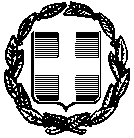 ΕΛΛΗΝΙΚΗ ΔΗΜΟΚΡΑΤΙΑ                                                            Μαγούλα 09/08/2018ΝΟΜΟΣ ΛΑΚΩΝΙΑΣ                                                                    Αριθ. Μελέτης: 2/2018ΔΗΜΟΣ ΣΠΑΡΤΗΣΔ/ΝΣΗ ΟΙΚΟΝΟΜΙΚΩΝ ΥΠΗΡΕΣΙΩΝΤΜΗΜΑ ΠΡΟΜΗΘΕΙΩΝ & ΕΡΓΑΣΙΩΝΤαχ. Δ/νση: ΜαγούλαΤαχ. Κωδ: 23100Πληροφορίες: Μ. ΒαχαβιώλουΤηλέφωνο: 27313-61116FAX: 27313-61124e-mail: m.vaxavioloy@1504.syzefxis.gov.gr                           CPV    15000000-8                           CPV    39220000-0                           CPV    39800000-0                                                         ΚΩΔΙΚΟΣ NUTS   GR254ΠΕΡΙΕΧΟΜΕΝΑ  1. Τεχνική έκθεση – Τεχνικές προδιαγραφές…………………..σελ 02-452. Ειδική Συγγραφή Υποχρεώσεων………………………………..σελ 46-533. Ενδεικτικός Προϋπολογισμός- ………………………………….σελ 54-89ΕΛΛΗΝΙΚΗ ΔΗΜΟΚΡΑΤΙΑ                                                  ΝΟΜΟΣ ΛΑΚΩΝΙΑΣ                                                            ΔΗΜΟΣ ΣΠΑΡΤΗΣΔ/ΝΣΗ ΟΙΚΟΝΟΜΙΚΩΝ ΥΠΗΡΕΣΙΩΝΤΜΗΜΑ ΠΡΟΜΗΘΕΙΩΝ & ΕΡΓΑΣΙΩΝΤαχ. Δ/νση: ΜαγούλαΤαχ. Κωδ: 23100Πληροφορίες: Μ. ΒαχαβιώλουΤηλέφωνο: 27313-61116FAX: 27313-61124e-mail: m.vaxavioloy@1504.syzefxis.gov.gr       ΔΗΜΟΣΙΟΣ ΑΝΟΙΚΤΟΣ ΗΛΕΚΤΡΟΝΙΚΟΣ ΔΙΑΓΩΝΙΣΜΟΣ ΓΙΑ ΤΗΝ ΠΡΟΜΗΘΕΙΑ ΤΡΟΦΙΜΩΝ ΚΑΙ    ΛΟΙΠΩΝ ΑΝΑΛΩΣΙΜΩΝ ΕΙΔΩΝ ΠΑΝΤΟΠΩΛΕΙΟΥ ΓΙΑ ΤΙΣ ΑΝΑΓΚΕΣ ΤΟΥ ΔΗΜΟΥ ΣΠΑΡΤΗΣ ΚΑΙ ΤΩΝ ΝΟΜΙΚΩΝ ΤΟΥ ΠΡΟΣΩΠΩΝ ΕΤΟΥΣ 2018          Τεχνική Έκθεση                     Τεχνικές ΠροδιαγραφέςΕΛΛΗΝΙΚΗ ΔΗΜΟΚΡΑΤΙΑ                                                  ΝΟΜΟΣ ΛΑΚΩΝΙΑΣ                                                            ΔΗΜΟΣ ΣΠΑΡΤΗΣΔ/ΝΣΗ ΟΙΚΟΝΟΜΙΚΩΝ ΥΠΗΡΕΣΙΩΝΤΜΗΜΑ ΠΡΟΜΗΘΕΙΩΝ & ΕΡΓΑΣΙΩΝΤαχ. Δ/νση: ΜαγούλαΤαχ. Κωδ: 23100Πληροφορίες: Μ. ΒαχαβιώλουΤηλέφωνο: 27313-61116FAX: 27313-61124e-mail: m.vaxavioloy@1504.syzefxis.gov.grΔΗΜΟΣΙΟΣ ΑΝΟΙΚΤΟΣ ΗΛΕΚΤΡΟΝΙΚΟΣ  ΔΙΑΓΩΝΙΣΜΟΣ ΓΙΑ ΤΗΝ ΠΡΟΜΗΘΕΙΑΤΡΟΦΙΜΩΝ  ΚΑΙ       ΛΟΙΠΩΝ ΑΝΑΛΩΣΙΜΩΝ ΕΙΔΩΝ ΠΑΝΤΟΠΩΛΕΙΟΥ ΓΙΑ ΤΙΣ ΑΝΑΓΚΕΣ ΤΟΥ ΔΗΜΟΥ ΣΠΑΡΤΗΣ ΚΑΙ ΤΩΝ ΝΟΜΙΚΩΝ ΤΟΥ ΠΡΟΣΩΠΩΝ ΕΤΟΥΣ 2018                       Α΄ ΤΕΧΝΙΚΗ ΕΚΘΕΣΗΗ παρούσα μελέτη συντάχτηκε σύμφωνα με τις διατάξεις του Ν.4412/2016 με τις οποίες δεν καταργήθηκαν τα οριζόμενα στο άρθρο 4 της από 12-12-2012 Πράξης Νομοθετικού Περιεχομένου (ΦΕΚ τεύχος Α΄240), που κυρώθηκε με το Ν.4111/2013(ΦΕΚ τεύχος Α΄ 18)  και της  ερμηνευτικής εγκυκλίου  ΥΠ.ΕΣ. εγκ. 3/11543/26.03.2013.  και αφορά την προμήθεια τροφίμων και λοιπών αναλωσίμων ειδών Παντοπωλείου, για την κάλυψη των αναγκών του Δήμου Σπάρτης και των νομικών του προσώπων, για ένα έτος.Σε εφαρμογή της ανωτέρω διάταξης, το αρμόδιο Τμήμα Προμηθειών και Εργασιών  του Δήμου Σπάρτης, αφού παρέλαβε τα αιτήματα των υπηρεσιών του Δήμου Σπάρτης καθώς και των Νομικών Προσώπων προς το Δήμο, προχώρησε στην εκπόνηση της παρούσας ενιαίας μελέτης.  Σύμφωνα με τα αιτήματα οι ανάγκες προμήθειας για κάθε φορέα χωριστά είναι οι εξής:Ο Δήμος Σπάρτης χρειάζεται να προβεί στην προμήθεια:  α) γάλακτος για να δοθεί ως παροχή στους δικαιούχους υπαλλήλους του Δήμου, σύμφωνα με το  αρ. 2093/02-02-2018  αίτημα του Τμήματος Προμηθειών και Εργασιών  του Δήμου (ΑΔΑΜ: 18REQ002618983, 18REQ002618886, 18REQ002619031, 18REQ002619102,  2018/02/02)   β) ειδών υγιεινής και καθαριότητας για  τις υπηρεσίες του Δήμου σύμφωνα με το  αρ. 4462/07-03-2018  αίτημα του Τμήματος Προμηθειών και Εργασιών (ΑΔΑΜ 18REQ002766344 2018-03-07) και γ) ειδών υγιεινής και καθαριότητας για τις υπηρεσίες του Τμήματος Καθαριότητας της  Δ/νσης Τεχνικών Υπηρεσιών, Χωροταξίας, Υπηρεσίας Δόμησης & Περιβάλλοντος,  σύμφωνα με το αριθ. 16499/09-08-2018   ΑΔΑΜ ( 17REQ003554332 2018-08-09 ) πρωτογενές αίτημα που αποτελεί και τεχνική περιγραφή των προς προμήθεια ειδών.Τα Νομικά Πρόσωπα του Δήμου χρειάζεται να προβούν στην προμήθεια τροφίμων και λοιπών αναλώσιμων ειδών παντοπωλείου , σύμφωνα με τα σχετικά αιτήματά τους που απέστειλαν στις αρμόδιες υπηρεσίες του Δήμου, προκειμένου να συνταχθεί η απαιτουμένη ενιαία μελέτη. Συγκεκριμένα:Το Ν.Π. «Κοινωνικής Προστασίας Αλληλεγγύης και Παιδείας Δήμου Σπάρτης», σύμφωνα με το αρ. 346/17-5-2018 αίτημά του, που αναρτήθηκε στο ΚΗΜΔΗΣ με ΑΔΑΜ:17REQ003115681 2018-05-18   χρειάζεται να προβεί στην προμήθεια ειδών παντοπωλείου καθώς και την προμήθεια ειδών καθαριότητας και ευπρεπισμού για τις ανάγκες του ΚΑΠΗ Σπάρτης. Με το αριθ. 347/17-05-2018  αίτημα του που αναρτήθηκε στο ΚΗΜΔΗΣ με ΑΔΑΜ 17REQ003115946 2018-05-18 χρειάζεται να προβεί στην προμήθεια   τροφίμων και λοιπών ειδών παντοπωλείου για το Παιδικό Σταθμό Σπάρτης. Με το αριθ. 351/17-05-2018  αίτημα του που αναρτήθηκε στο ΚΗΜΔΗΣ με ΑΔΑΜ 7REQ003115827 2018-05-18 χρειάζεται να προβεί στην προμήθεια τροφίμων, και λοιπών ειδών παντοπωλείου για το Παιδικό Σταθμό Ξηροκαμπίου. Το Ν.Π. «Αθλητικός Οργανισμός Δήμου Σπάρτης», σύμφωνα με τα αρ. 199/23-05-2018 αίτημα του, που αναρτήθηκε στο ΚΗΜΔΗΣ με ΑΔΑΜ 17REQ003143524 2018-05-23 χρειάζεται να προβεί στην προμήθεια ειδών παντοπωλείου ( ειδών καθαριότητας  και ευπρεπισμού) για τις αθλητικές εγκαταστάσεις της αρμοδιότητάς του και  γραφεία του Ν.Π. Το Ν.Π. «Πολιτισμού και Περιβάλλοντος Δήμου Σπάρτης», σύμφωνα με το αρ. 227/02-05-2018   αίτημά του, που αναρτήθηκε στο ΚΗΜΔΗΣ με ΑΔΑΜ 17REQ003028405 2018-05-02  χρειάζεται να προβεί στην προμήθεια  ειδών παντοπωλείου ( λοιπών ειδών υγιεινής και καθαριότητας)  για τα μουσεία, την Φιλαρμονική, το Πνευματικό Κέντρο και τα γραφεία του Ν.Π.Το Ν.Π. «Σχολική Επιτροπή Πρωτοβάθμιας Εκπαίδευσης Δήμου Σπάρτης», σύμφωνα με το αρ. πρωτ. 157/14-03-2018   αίτημα του, που αναρτήθηκε στο ΚΗΜΔΗΣ με ΑΔΑΜ: 17REQ002799310 2018-03-14 χρειάζεται να προβεί στην προμήθεια  λοιπών αναλώσιμων ειδών παντοπωλείου (ειδών υγιεινής και καθαριότητας) για τις ανάγκες των σχολείων πρωτοβάθμιας εκπαίδευσης.Το Ν.Π. «Σχολική Επιτροπή Δευτεροβάθμιας Εκπαίδευσης Δήμου Σπάρτης», σύμφωνα με το αρ. πρωτ. 58/14-03-2018 αίτημα του, που αναρτήθηκε στο ΚΗΜΔΗΣ με ΑΔΑΜ:7REQ003021106 2018-04-30, χρειάζεται να προβεί στην προμήθεια  λοιπών αναλώσιμων ειδών παντοπωλείου (ειδών υγιεινής και καθαριότητας) για τις ανάγκες των σχολείων δευτεροβάθμιας εκπαίδευσης.Θα διεξαγχθεί Δημόσιος Διαγωνισμός με την ανοικτή διαδικασία του άρθρου 27 του Ν. 4412/2016, με κριτήριο κατακύρωσης την πλέον συμφέρουσα από οικονομικής άποψης προσφορά βάσει τιμής για τις κάτωθι κατηγορίες τροφίμων και ειδών καθαριότητας:Η δαπάνη για την προμήθεια προϋπολογίζεται  στο  ποσό  των 189.574,26 € συμπεριλαμβανομένου του Φ.Π.Α , θα χρηματοδοτηθεί από ίδιους πόρους   και θα βαρύνει τον προϋπολογισμό του Δήμου Σπάρτης και των Νομικών του Προσώπων  κατά το οικονομικό έτος 2018.           Β’  ΤΕΧΝΙΚΕΣ  ΠΡΟΔΙΑΓΡΑΦΕΣ  ΤΡΟΦΙΜΑ{ΟΜΑΔΑ 1} ΠΡΟΜΗΘΕΙΑ  ΓΑΛΑΚΤΟΣ       ΓΑΛΑ ΑΓΕΛΑΔΑΣ ΦΡΕΣΚΟ Το φρέσκο γάλα να είναι αγελαδινό, πλήρως παστεριωμένο και ομογενοποιημένο με 3,5% λιπαρά , προέλευσης 100% Ελληνικό.Η συσκευασία του θα πρέπει να είναι ειδικού χάρτινου υλικού η οποία θα πληροί του όρους της προβλεπόμενης Εθνικής Νομοθεσίας.Η ημερομηνία παστερίωσης που θα αναγράφεται στην φιάλη δεν πρέπει να είναι μεγαλύτερη από μία (1) ημέρα από την ημερομηνία παράδοσης.Η διάρκεια της παστερίωσης που θα αναγράφεται στη φιάλη δεν μπορεί να είναι μεγαλύτερη των επτά (7)   ημερών.Το βάρος της κάθε συσκευασίας γάλακτος θα  είναι ένα (1) λίτρο.Επί της συσκευασίας θα αναγράφονται τα στοιχεία του προϊόντος (σύνθεση, όγκος, ημερομηνία παστερίωσης και ανάλωσης, θρεπτικά συστατικά, συνθήκες διατήρησης και χρήσης, διατροφικοί ισχυρισμοί, στοιχεία επικοινωνίας με την εταιρία κ.λ.π).Το προϊόν το οποίο θα προσφερθεί θα πρέπει να ανταποκρίνεται πλήρως στις διατάξεις του Π.Δ. 56/21-2-1995 «Συμμόρφωση της Ελληνικής νομοθεσίας προς τις Οδηγίες 92/46/ΕΟΚ και 92/47/ΕΟΚ του Συμβουλίου περί των υγειονομικών κανόνων που διέπουν την παραγωγή και εμπορία γάλακτος και προϊόντων με βάση το γάλα» (ΦΕΚ 45/27-2-95 τ. Α’).Ο προσφέρων θα πρέπει να δηλώνει στην προσφορά του το εργοστάσιο το οποίο κατασκευάζει το προσφερόμενο είδος και το οποίο θα διαθέτει ISO 9001:2000 και θα κατατεθεί το αντίστοιχο αντίγραφο.Το προσφερόμενο είδος θα πρέπει να έχει πιστοποιητικό συμμόρφωσης με τους Ευρωπαϊκούς κανονισμούς και το πρότυπο CE ή θα είναι πιστοποιημένα από ελληνικό φορέα.Ο ανάδοχος θα πρέπει να εξασφαλίσει με δικά του μέσα και έξοδα την μεταφορά των προϊόντων με αυτοκίνητα - ψυγεία μέχρι τα σημεία παράδοσης, μετά από συνεννόηση με την υπηρεσία.             1.1   Φρέσκο  γάλα  για τους υπαλλήλους Δήμου Σπάρτης          1.2   Φρέσκο  γάλα  για διατροφή νηπίων παιδικού σταθμού Ξηροκαμπίου και  τους εργαζομένους Παιδικού     Σταθμού Ξηροκαμπίου   1.3   Φρέσκο  γάλα  για διατροφή νηπίων παιδικού σταθμού Σπάρτης {ΟΜΑΔΑ 2 } ΠΡΟΜΗΘΕΙΑ ΕΙΔΩΝ ΟΠΩΡΟΠΩΛΕΙΟΥΟΠΩΡΟΛΑΧΑΝΙΚΑΝα παράγονται στην Ελλάδα, να είναι Α΄ κατηγορίας και να ανταποκρίνονται           στις ποιοτικές προδιαγραφές της κατηγορίαςΝα μην είναι χτυπημένα, να μην εμφανίζουν αλλοίωση σύστασης και οργανοληπτικών χαρακτήρων, σύμφωνα με τις προδιαγραφές του Κώδικα Τροφίμων και ΠοτώνΝα είναι στο κατάλληλο στάδιο ωρίμανσης και ανάπτυξης  για να φαγωθούν.Να είναι όσο το δυνατόν ισομεγέθη, φρέσκα, απαλλαγμένα από ζιζάνια και τα λαχανικά χωρίς μαραμένα φύλλα.Στα δελτία παραλαβής τους να αναγράφεται ότι είναι Α΄ ποιότητας, καθώς και ο τόπος παραγωγής τους.          2.1  Είδη οπωρολαχανικών Ν.Π.Δ.Δ  Κοινωνικής Προστασίας Αλληλεγγύης και Παιδείας  για  Παιδικό Σταθμό Ξηροκαμπίου          2.2  Είδη οπωρολαχανικών Ν.Π.Δ.Δ  Κοινωνικής Προστασίας Αλληλεγγύης και Παιδείας  για  Παιδικό Σταθμό Σπάρτης{ΟΜΑΔΑ 3 } ΠΡΟΜΗΘΕΙΑ ΕΙΔΩΝ ΚΡΕΟΠΩΛΕΙΟΥΚΡΕΑΣ ΜΟΣΧΑΡΙΣΙΟ (Άνευ οστού) Να προέρχεται από ζώο που αποδεδειγμένα έχει εκτραφεί και σφαγιαστεί στην Ελλάδα με την παροχή από τον προμηθευτή των κατάλληλων πιστοποιητικών που να επιβεβαιώνουν την προέλευση.Να υπάρχει ελληνική σφραγίδα στο ζώο που να πιστοποιεί τα παραπάνωΝα είναι κρέας νωπό, άπαχο, άνευ οστών, κατάλληλο να τεμαχιστεί για κιμά.Η συντήρηση και η διακίνηση να τηρεί τις διατάξεις του Π.Δ. 203/98, του HACCP και τις Οδηγίες του ΕΦΕΤ περί μεταφοράς τροφίμων.Η ηλικία του ζώου να μην υπερβαίνει τους 15 μήνες.            ΚΟΤΟΠΟΥΛΑ ΝΩΠΑ             Κοτόπουλο (στήθος φιλέτο ή μπούτι):Να είναι νωπά, Α΄ ποιότητας, τρυφερά, εύσαρκα, με δέρμα μαλακό-λείο, και να παράγονται στην ΕλλάδαΝα προέρχεται από πτηνά που έχουν υποστεί αφαίμαξη και  είναι πλήρως αποπτερωμένα. Να προέρχεται από πτηνό το  βάρος του οποίου να κυμαίνεται από 1,5-1,8 κιλά.Να είναι καθαρά, χωρίς ορατό ξένο σώμα ή ακαθαρσία.Να είναι απαλλαγμένα από οστά (φιλέτο ) από το στήθος ή το μπούτι του πτηνού. Να είναι απαλλαγμένα από οποιαδήποτε ξένη οσμή, χωρίς ορατές κηλίδες αίματος και σοβαρούς μώλωπεςΣε περίπτωση οποιασδήποτε ένδειξης σαλμονέλας έστω και σε ένα κοτόπουλο, ο προμηθευτής είναι υποχρεωμένος να αντικαταστήσει όλα τα κοτόπουλαΝα προέρχονται από πτηνοτροφεία και πτηνοσφαγεία με αριθμό έγκρισης από την αρμόδια Κτηνιατρική Υπηρεσία και να φέρουν σφραγίδα του κτηνιατρικού ελέγχου.Η συντήρηση και η διακίνηση να τηρεί τις διατάξεις του Π.Δ. 203/98 και του HACCP.                 ΚΙΜΑΣ ΜΟΣΧΑΡΙΣΙΟΣ       .     Να προέρχεται από εγχώριο νωπό κρέας μόσχου σπάλα ή μπούτι Α'            ποιότητας, να είναι καθαρισμένο εντελώς από λίπος, όπως ακριβώς το             μεριδοποιημένο κρέας, το οποίο θα αλέθεται στην κρεατομηχανή. Το            κρέας το οποίο προορίζεται για κοπή κιμά, να έχει ακριβώς τις ίδιες            τεχνικές προδιαγραφές με αυτές του μεριδοποιημένου νωπού κρέατος            μόσχου. Αποκλείεται από την παρασκευή κιμά το ποντίκι και τα            τραυματισμένα μέρη.          3.1  Είδη κρεοπωλείου Ν.Π.Δ.Δ  Κοινωνικής Προστασίας Αλληλεγγύης και Παιδείας  για  Παιδικό Σταθμό Ξηροκαμπίου          3.2  Είδη κρεοπωλείου Ν.Π.Δ.Δ  Κοινωνικής Προστασίας Αλληλεγγύης και Παιδείας  για  Παιδικό Σταθμό Σπάρτης{ΟΜΑΔΑ 4 } ΠΡΟΜΗΘΕΙΑ ΕΙΔΩΝ ΑΡΤΟΠΟΙΙΑΣ ΖΑΧΑΡΟΠΛΑΣΤΙΚΗΣΨΩΜΙΣύμμεικτο-χωριάτικο ψωμί ολικής αλέσεως το οποίο να παρασκευάζεται από ισόποση ανάμειξη αλεύρων α ποιότητας κατηγορίας Μ από σκληρό σιτάρι και αλεύρων Τ.70% από μαλακό σιτάρι.Να διατίθεται σε  ισοβαρείς φρατζόλες ενός κιλού περίπου, που να έχουν ψηθεί την ίδια μέρα με την ημέρα της διάθεσης.Τα προϊόντα θα παραδίδονται  συσκευασμένα σε χαρτοσακούλες από καθαρή χαρτομάζα, στις οποίες θα τοποθετούνται όταν αποκτήσουν θερμοκρασία περιβάλλοντος.              ΨΩΜΙ ΤΟΣΤΝα παρασκευάζεται από υλικά Α ποιότητας.Να διατίθεται σε  συσκευασία των 20 τεμαχίων, στην οποία θα αναγράφεται η ημερομηνία παραγωγής και λήξης.              ΕΙΔΗ ΖΑΧΑΡΟΠΛΑΣΤΙΚΗΣΣοκολατάκια γάλακτος (σε σχήμα καρδιάς) με περιτύλιγμα, βασιλόπιτα, κουραμπιέδες, μελομακάρονα:Να παρασκευάζονται από υλικά Α ποιότητας.Να διατίθενται συσκευασμένα σε χάρτινο κουτί .Τα οχήματα που πραγματοποιούν μεταφορά προϊόντων αρτοποιίας και ζαχαροπλαστικής υποχρεωτικά πρέπει να έχουν το κατάλληλο αμάξωμα, κλειστό από όλες τις πλευρές σε τρόπο ώστε να διατηρείται καθαρό. Τόσο τα είδη αρτοποιίας όσο και τα είδη ζαχαροπλαστικής θα πρέπει να  πληρούν τους όρους του Κώδικα Τροφίμων και Ποτών, τις ισχύουσες υγειονομικές, και αγορανομικές διατάξεις.          4.1  Είδη αρτοποιίας-ζαχαροπλαστικής Ν.Π.Δ.Δ  Κοινωνικής Προστασίας Αλληλεγγύης και Παιδείας  για  Παιδικό Σταθμό Ξηροκαμπίου          4.2  Είδη αρτοποιίας-ζαχαροπλαστικής Ν.Π.Δ.Δ  Κοινωνικής Προστασίας Αλληλεγγύης και Παιδείας  για  Παιδικό Σταθμό  Σπάρτης{ΟΜΑΔΑ 5 } ΠΡΟΜΗΘΕΙΑ ΕΙΔΩΝ ΙΧΘΥΟΠΩΛΕΙΟΥ           ΨΑΡΙΑ            Ψάρια φιλέτα / φέτες (φρέσκα ή κατεψυγμένα):Τα φρέσκα και τα κατεψυγμένα ψάρια πρέπει να είναι Α΄ ποιότητας, καλά διατηρημένα κατευθείαν βγαλμένα από το ψυγείο ή την κατάψυξη ώστε να μην έχουν ξεπαγώσει καθόλου.Να μην έχουν αλλοιώσεις στην όψη, οσμή και το χρώμα.Τα κατεψυγμένα κατά την απόψυξη να διατηρούν τουλάχιστον το 70% του αρχικού βάρους τους.Ο τεμαχισμός και η συσκευασία να έχει γίνει σε εγκαταστάσεις που διαθέτουν εγκεκριμένο αριθμό λειτουργίας. Τα παραπάνω πρέπει να αναγράφονται στη συσκευασία του προϊόντος. Επίσης, πάνω στα πακέτα πρέπει να αναγράφεται η ημερομηνία και ο τόπος αλίευσης, καθώς και η ημερομηνία λήξης του προϊόντος. Η προέλευση των φρέσκων ψαριών να είναι ελληνική.Να είναι όσο το δυνατόν ισομεγέθη κομμάτια, απαλλαγμένα από κεφάλια, λέπια, πτερύγια και κόκαλα (φιλέτο).Το είδος του φρέσκου ή κατεψυγμένου ψαριού θα καθορίζεται σε κάθε φορά από την υπηρεσία σύμφωνα με την διαθεσιμότητα της αγοράς και τις ανάγκες των νηπίων.          5.1  Είδη ιχθυοπωλείου Ν.Π.Δ.Δ  Κοινωνικής Προστασίας Αλληλεγγύης και Παιδείας  για  Παιδικό Σταθμό Ξηροκαμπίου          5.2  Είδη ιχθυοπωλείου Ν.Π.Δ.Δ  Κοινωνικής Προστασίας Αλληλεγγύης και Παιδείας  για  Παιδικό Σταθμό Σπάρτης{ΟΜΑΔΑ 6 } ΠΡΟΜΗΘΕΙΑ ΓΑΛΑΚΤΟΚΟΜΙΚΩΝ ΚΑΙ ΤΥΡΟΚΟΜΙΚΩΝ ΠΡΟΙΟΝΤΩΝ         ΓΙΑΟΥΡΤΙ ΠΛΗΡΕΣ 2% ΛΙΠΑΡΑΓιαούρτι χαρακτηρίζεται το προϊόν, το οποίο προκύπτει μετά από πήξη αποκλειστικά και μόνο νωπού γάλακτος της αντίστοιχης προς την ονομασία φύσης και προέλευσης, με την επίδραση καλλιέργειας ζύμης που προκαλεί ειδική για αυτό ζύμωση. Ειδικότερα το προσφερόμενο γιαούρτι θα πρέπει να είναι συμπαγές, όχι πορώδες και η επιφάνεια της μάζας του να εμφανίζει την όψη αλάβαστρου χωρίς διαχωρισμό ορού ή συσσώρευση υγρασίας κάτω από το κάλυμμα. Η οσμή- γεύση της θα είναι αρωματική, ευχάριστη και ελαφρά όξινη, το δε χρώμα λευκό όπως του γάλακτος.Το προϊόν να πληροί τους όρους που αναφέρονται στο άρθρο 82 του Κ.Τ.Π και τις ισχύουσες Κοινοτικές και Υγειονομικές Διατάξεις. Θα διακινείται σε συνθήκες ψύξης όπως ορίζεται στον Κ.Τ.Π και τις ισχύουσες υγειονομικές και κτηνιατρικές διατάξεις. Θα διατίθεται σε συσκευασία του 1 Κg  ή των 500 grΤα προσφερόμενα είδη πρέπει να είναι σύμφωνα με του όρους του Κώδικα Τροφίμων και Ποτών, τις ισχύουσες υγειονομικές και αγορανομικές διατάξεις καθώς και τα μικροβιολογικά κριτήρια που περιγράφονται στα Π.Δ. 49/1989 και 56/95.Η μεταφορά να γίνεται με αυτοκίνητα - ψυγεία και να φέρουν τη σχετική άδεια της κατά τόπου κτηνιατρικής υπηρεσίας.      ΤΥΡΟΚΟΜΙΚΑ ΠΡΟΙΟΝΤΑ Τυροκομικά  προϊόντα: (τυρί φέτα εγχώρια ποπ, τυρί κασέρι εγχώριο ή Ε.Ε., μυζήθρα εγχώρια τριμμένη, τυρί τοστ τύπου gouda σε φέτες).Όλα τα τυριά να είναι Α΄ ποιότητας. Να έχουν την πλήρη και επιτυχημένη ωρίμανση, απαλλαγμένα αντικανονικών οσμών και γεύσεων με τη χαρακτηριστική γεύση ενός εκάστου, να μην παρουσιάζουν αλλοιώσεις υφής και χρώματος, να είναι πρώτης ποιότητας (τα τρίμματα αποκλείονται). Τα τυριά πρέπει να πληρούν τις μικροβιολογικές προδιαγραφές, όπως ορίζονται στα Π.Δ.56/95 και 119/97.Ο χημικός καθώς και ο εργαστηριακός έλεγχος των μικροβιολογικών προδιαγραφών θα είναι δεσμευτικός. Η μεταφορά των τυριών προς τις αποθήκες του Παιδικού Σταθμού θα γίνεται με αυτοκίνητα-ψυγεία τα οποία θα φέρουν καταγραφικά θερμόμετρα. Τα αυτοκίνητα ψυγεία θα είναι καθαρά και απολυμασμένα. Η συσκευασία θα είναι ανάλογα με τις απαιτήσεις του Ν.Π.Ο προμηθευτής θα πρέπει να διαθέτει πιστοποιητικό ύπαρξης και ορθής λειτουργίας συστήματος HACCP (αρ.487/21-9-2000 KYA) για τους χώρους παραγωγής, επεξεργασίας, και εμπορίας των χορηγούμενων ειδών (αποθήκευσης και διακίνησης) από διαπιστευμένο φορέα πιστοποίησης. Σε περίπτωση που ο προμηθευτής δεν είναι παραγωγός, πρέπει να προσκομίσει πιστοποιητικό ύπαρξης και ορθής λειτουργίας συστήματος HACCP του παραγωγού από διαπιστευμένο φορέα πιστοποίησης.6.1   Γαλακτοκομικά και τυροκομικά προϊόντα Ν.Π.Δ.Δ  Κοινωνικής Προστασίας Αλληλεγγύης και Παιδείας  για  Παιδικό Σταθμό Ξηροκαμπίου6.2   Γαλακτοκομικά και τυροκομικά προϊόντα Ν.Π.Δ.Δ  Κοινωνικής Προστασίας Αλληλεγγύης και Παιδείας  για  Παιδικό Σταθμό Σπάρτης{ΟΜΑΔΑ 7 } ΠΡΟΜΗΘΕΙΑ ΕΙΔΩΝ ΠΑΝΤΟΠΩΛΕΙΟΥ (ΤΡΟΦΙΜΩΝ)   ΜΕΛΙ Μέλι Ανθέων: Να πληροί τους όρους που αναφέρονται στο άρθρο 67 του Κ.Τ.Π. και αντικειμένων κοινής χρήσης και τις ισχύουσες κοινοτικές και υγειονομικές και κτηνιατρικές διατάξεις. Θα διατίθεται σε συσκευασία 1 Kg.Η συγκομιδή και η παραγωγή να γίνεται στην Ελλάδα και αυτό να αναγράφεται σαφώς στη συσκευασίαΝα μην έχει αφαιρεθεί η γύρη ή άλλο ειδικό συστατικόΝα προέρχεται από άνθη και να αναφέρεται στην ετικέτα συσκευασίας.Η συσκευασία να είναι σε γυάλινα ή ανοξείδωτα δοχεία.         ΜΑΡΜΕΛΑΔΑ Μαρμελάδα: φράουλα κατά προτίμηση ή επιλογής ειδών φρούτων ανάλογα με τις ανάγκες του Ν.Π.Το προιόν να  είναι σύμφωνο με τον Κ.Τ.Π και Αντικειμένων Κοινής Χρήσης (άρθρο 132) και τις ισχύουσες κοινοτικές και υγειονομικές διατάξεις. Σε συσκευασία πλαστική  500 γρ. ή σε άλλη συσκευασία ανάλογα με τις ανάγκες του Ν.Π., καθώς και επιλογής ειδών φρούτων.         ΑΥΓΑΤα προμηθευόμενα αυγά να είναι Α' κατηγορίας και να πληρούν τις εκάστοτε ισχύουσες διατάξεις της Ελληνικής Νομοθεσίας και τις διατάξεις της Ε.Ε.Τα αυγά θα πρέπει να είναι ωοσκοπημένα Α' κατηγορίας με τις απαραίτητες σημάνσεις βάσει των κείμενων διατάξεων και να έχουν μεσαίο βάρος 53-63 γρ. Τα αυγά θα είναι συσκευασμένα από το ωοσκοπικό κέντρο ή το κέντρο συσκευασίας, με τις παρακάτω προβλεπόμενες από την κείμενη νομοθεσία ενδείξεις:όνομα και διεύθυνση του ωοσκοπικού κέντρου ή της εταιρείας που μεριμνά την συσκευασίαδιακριτικός αριθμός ωοσκοπικού κέντρουκατηγορία αυγού Α'κατηγορία βάρουςαριθμός αυγώνημερομηνία ελάχιστης δραστηριότητας            Οι εγκαταστάσεις των μονάδων πρέπει να έχουν κωδικό αριθμό          ΟΣΠΡΙΑ         Φασόλια,  φακές, ρεβίθια αποφλοιωμένα, μαυρομάτικα φασόλιαΤο προϊόν να είναι Α΄ ποιότητας και να πληροί τους όρους που αναφέρονται στο άρθρο 121 του Κ.Τ.Π και τις ισχύουσες κοινοτικές και υγειονομικές διατάξεις. Θα διατίθεται σε συσκευασία των  500 γραμμαρίωνΗ συσκευασία να είναι αεροστεγής και να αναγράφεται σε αυτή η ημερομηνία λήξης του προϊόντος και ο τόπος παρασκευής.         ΖΥΜΑΡΙΚΑ           Μακαρόνια Νο 2, 6, 10, μακαρόνια διαίτης Νο 6 κατάλληλα για διαβητικούς, μακαρονάκι κοφτό, μακαρονάκι κοφτό διαίτης κατάλληλο για διαβητικούς, κριθαράκι μέτριο,  πάστα τριβελάκι (βίδες), χυλοπίτες, τραχανάς ξινός Τα ζυμαρικά θα είναι παρασκευασμένα σύμφωνα με τους όρους του άρθρου 115 του Κώδικα Τροφίμων και Ποτών και τις ισχύουσες κοινοτικές και υγειονομικές διατάξεις. Τα ζυμαρικά διαίτης για διαβητικούς θα πληρούν τους όρους του άρθρου 6 του Κώδικα Τροφίμων και Ποτών περί τροφίμων για ειδική διατροφήΌλα τα παραπάνω είδη θα είναι σε συσκευασία των 500 γρ.Χώρα Παρασκευής τους να είναι η ΕλλάδαΗ συσκευασία να είναι αεροστεγής και να αναγράφεται σε αυτή η ημερομηνία λήξης του προϊόντος και ο τόπος παρασκευής.         ΜΑΡΓΑΡΙΝΗΤύπου βιτάμ soft : θα διατίθεται σε κεσέ ή πακέτο (λιπαρή ύλη για επάλειψη 70%) να πληροί τους όρους του άρθρου 78 του κώδικα τροφίμων και ποτών και αντικειμένων κοινής χρήσης και τις ισχύουσες κοινοτικές και υγειονομικές διατάξεις. Θα διατίθεται υπό ψύξη σε συσκευασία 250 γρ.          ΡΥΖΙΤο προϊόν να είναι Α΄ ποιότητας (γλασσέ, κίτρινο τύπου αμερικής για πιλάφι κ.λ.π.) και να πληροί τους όρους που αναφέρονται στο άρθρο 101 του Κ.Τ.Π και τις ισχύουσες κοινοτικές και υγειονομικές διατάξεις. Θα διατίθεται σε συσκευασία των 500 γρ.         ΦΡΥΓΑΝΙΑ Φρυγανιά σίτου ολικής άλεσης: Το προϊόν  να πληροί τους όρους που αναφέρονται στο άρθρο 113 του Κ.Τ.Π και τις ισχύουσες κοινοτικές και υγειονομικές διατάξεις. Κάθε συσκευασία να περιέχει 4 πακέτα συνολικού βάρους 510  - 520 γρ. Το τρίμμα φρυγανιάς θα διατίθεται σε σακουλάκια των 500γρ.         ΑΛΕΥΡΙΑλεύρι για όλες τις χρήσεις, τύπου ολικής άλεσης:  Είναι μείγμα σκληρού και μαλακού σιταριού  που προέρχεται αποκλειστικά και μόνο από την  άλεση υγιούς σίτου, βιομηχανικά καθαρισμένου από κάθε ανόργανη ή οργανική ουσία. Το προϊόν  να πληροί τους όρους που αναφέρονται στα άρθρα 104, 105, 106, 107 του Κ.Τ.Π και τις ισχύουσες κοινοτικές και υγειονομικές διατάξεις. Θα διατίθεται σε συσκευασία του 1 Kg.        ΑΛΕΥΡΙ ΤΥΠΟΥ ΦΑΡΙΝΑΑλεύρι τύπου φαρίνα, ολικής άλεσης, με διογκωτικό. Είναι μαλακό αλεύρι που προέρχεται αποκλειστικά και μόνο από την άλεση υγιούς σίτου, βιομηχανικά καθαρισμένου από κάθε ανόργανη ή οργανική ουσία, το οποίο περιέχει διογκωτικό. Το προϊόν  να πληροί τους όρους που αναφέρονται στα άρθρα 104, 105, 106, 107 του Κ.Τ.Π και τις ισχύουσες κοινοτικές και υγειονομικές διατάξεις. Θα διατίθεται σε συσκευασία χάρτινη των 500 γρ.         ΜΠΙΣΚΟΤΑ Τύπου πτι μπερ : To προϊόν να πληροί τους όρους που αναφέρονται στο άρθρο 142 του Κ.Τ.Π και τις ισχύουσες κοινοτικές και υγειονομικές διατάξεις. Θα διατίθεται σε συσκευασία των 225-275 γρ.        ΖΑΧΑΡΗΖάχαρη λευκή κρυσταλλική: Να πληροί τους όρους που αναφέρονται στο άρθρο 63 του Κ.Τ.Π και τις ισχύουσες κοινοτικές και υγειονομικές διατάξεις. Θα διατίθεται σε συσκευασία τoυ 1 Kg.         ΑΛΑΤΙΑλάτι μαγειρικό ψιλό: Είναι το προϊόν που προέρχεται είτε από εξάτμιση του θαλασσινού νερού στις αλυκές είτε από επεξεργασία του ορυκτού άλατος των αλατωρυχείων. Θα πρέπει να έχει λευκό χρώμα και το υδατικό του διάλυμα να εμφανίζει ελαφριά μόνο θολερότητα και να πληροί τους όρους του άρθρου 38 του Κ.Τ.Π και τις ισχύουσες κοινοτικές και υγειονομικές διατάξεις. Θα διατίθεται στις εξής συσκευασίες: πλαστική φιάλη 750γραμ. και πλαστικό σακουλάκι των 500 γραμ.         ΞΥΔΙΝα προέρχεται μόνο από οξική ζύμωση του κρασιού από χλωρά σταφύλια ή από ξερή σταφίδα και να πληροί τους όρους  που αναφέρονται στο άρθρο 39 του Κ.Τ.Π και τις ισχύουσες κοινοτικές και υγειονομικές διατάξεις. Η συσκευασία να φέρει στα ελληνικά ενδείξεις όπως αυτές αναφέρονται στο άρθρο 10 και 11 Κ.Τ.Π περί επισήμανσης. Θα διατίθεται σε πλαστική φιάλη σε συσκευασία των 300 ml ή των 4 λίτρων.        ΑΡΤΥΜΑ ΛΕΜΟΝΙΧυμός λεμόνι ως άρτυμα για φαγητά: Να πληροί τους όρους που αναφέρονται στο άρθρο 40 του Κ.Τ.Π. Θα διατίθεται σε πλαστική ή γυάλινη φιάλη των 350 γρ.         ΚΟΡΝ ΦΛΑΟΥΡ - ΑΝΘΟΣ ΑΡΑΒΟΣΙΤΟΥ Κορν φλάουερ – Άνθος αραβοσίτου βανίλια: Θα διατίθεται στη συσκευασία που αναγράφεται στον ενδεικτικό προϋπολογισμό. Να πληρούν τους όρους του Κώδικα Τροφίμων και Ποτών και τις ισχύουσες κοινοτικές και υγειονομικές διατάξεις.         ΜΠΑΧΑΡΙΚΑΠιπέρι μαύρο, ρίγανη, κανέλα, κύμινο, δυόσμος κ.λ.π. όχι χύμα. Να πληρούν τους όρους που αναφέρονται στο άρθρο 42 του Κ.Τ.Π και τις ισχύουσες κοινοτικές και υγειονομικές διατάξεις. Η συσκευασία σύμφωνα με αυτή που αναγράφεται στον ενδεικτικό προϋπολογισμό.        ΕΛΑΦΡΑ ΣΥΜΠΥΚΝΩΜΕΝΟΣ ΧΥΜΟΣ ΝΤΟΜΑΤΑΣ (PASSATA)Ελαφρά συμπυκνωμένος χυμός ντομάτας (passata): είναι το προϊόν που παρασκευάζεται από χυμό ντομάτας που έχει υποστεί ελαφρά συμπύκνωση του σαρκώδους χυμού των νωπών καρπών της τομάτας, με αποβολή μέρους του νερού αυτών, ώστε τα στερεά συστατικά να είναι 6% τουλάχιστον. Να πληροί τους όρους που αναφέρονται στο άρθρο 124 του Κ.Τ.Π και τις ισχύουσες κοινοτικές και υγειονομικές διατάξεις. Θα διατίθεται σε χάρτινη συσκευασία των 500 γρ.        ΕΜΦΙΑΛΩΜΕΝΟ ΝΕΡΟ         Εμφιαλωμένο φυσικό μεταλλικό νερό Να πληροί τους όρους που αναφέρονται στο άρθρο 149 του Κ.Τ.Π και τις ισχύουσες διατάξεις και όρους πoυ διαλαμβάνoνται στην ειδική γι ́ αυτό Noμoθεσία αρμoδιότητας Yπoυργείων Bιoμηxανίας και Κoινωνικών Yπηρεσιών. Θα διατίθεται σε συσκευασία που θα περιέχει έξι (6) πλαστικές φιάλες των 1,5 λίτρων.        ΧΥΜΟΣΧυμός πορτοκαλιού (με ή χωρίς προσθήκη ζάχαρης) ή χυμός βύσσινο ή χυμός από κοκτέιλ φρούτων: ως χυμός φρούτων ορίζεται το ζυμώσιμο αλλά μη ζυμωθέν προϊόν που λαμβάνεται από υγιή και ώριμα φρούτα, ενός ή πολλών ειδών, με μηχανικές μεθόδους λήψης και έχει το χρώμα, το άρωμα και τη χαρακτηριστική γεύση των χυμών των φρούτων από τα οποία προέρχεται. Οι οργανοληπτικοί χαρακτήρες των προϊόντων πρέπει να είναι άμεμπτοι και να μην παρέχουν ενδείξεις χρησιμοποιήσεως μειονεκτικών πρώτων υλών ή ατελούς επεξεργασίας. Γενικά ισχύει ότι αναφέρεται στο άρθρο 126 και 127 του Κ.Τ.Π και τις ισχύουσες κοινοτικές και υγειονομικές διατάξεις. Θα διατίθεται σε χάρτινη συσκευασία του 1 λίτρου ή των 250 ml.         ΚΑΦΕΣΚαφές: φίλτρου ή ελληνικός αρίστης ποιότητας φρεσκοαλεσμένος και φρεσκοκαβουρδισμένος. Να είναι συσκευασμένος αεροστεγώς για να διατηρεί το άρωμά του σε συσκευασία του 1 κιλού. Να πληροί τους όρους που αναφέρονται στο άρθρο 50 του Κ.Τ.Π.          ΚΑΚΑΟΚαθαρή σκόνη κακάο, αρίστης ποιότητας. Να είναι συσκευασμένο αεροστεγώς για να διατηρεί το άρωμά του σε συσκευασίες των 500γρ. ή του 1 κιλού. Να πληροί τους όρους που αναφέρονται στο άρθρο 56 του Κ.Τ.Π..        ΑΝΑΨΥΚΤΙΚA Αναψυκτικό τύπου κόλα  συσκευασμένο σε αλουμινένια κουτιά των 330 ml. Να πληρούν τους όρους του Κώδικα Τροφίμων και Ποτών. ΓΑΛΑ ΑΓΕΛΑΔΑΣ ΠΛΗΡΕΣ ΣΥΜΠΥΚΝΩΜΕΝΟΝα παράγεται και να συσκευάζεται στην ΕλλάδαΝα αναγράφονται στη συσκευασία οδηγίες για τον τρόπο ανασύστασης ή αραίωσηςΝα αναγράφεται στη συσκευασία η ημερομηνία παστερίωσης και η ημερομηνία λήξης του προϊόντοςΝα αναγράφονται εμφανώς στη συσκευασία οι εκατοστιαίες περιεκτικότητες θρεπτικών συστατικών του προϊόντος (λίπη, πρωτεΐνες, υδατάνθρακες, καθώς και το ποσοστό της αποβουτυρωμένης ξηράς ουσίας και η τυχόν προσθήκη βιταμινών)Η περιεκτικότητα του προϊόντος σε λίπος να είναι 7,5 -  7,8% Το βάρος της κάθε συσκευασίας γάλακτος θα  είναι 400 - 410 γρ. Τα γαλατάκια σε μερίδες θα έχουν βάρος 15 γραμμαρίων έκαστο και θα διατίθενται σε συσκευασία των 10 τεμαχίων.Η συσκευασία πρέπει να πληροί τους όρους υγιεινής όπως καθορίζονται από τον Κώδικα τροφίμων και Ποτών, τις σχετικές Οδηγίες της ΕΕ και τις οδηγίες του ΕΦΕΤ.Κατά παράδοση από τον προμηθευτή ,τα κουτιά του προϊόντος πρέπει να είναι απαλλαγμένα από χτυπήματα. Τυχόν χτυπημένα κουτιά θα επιστρέφονται στον προμηθευτή που θα έχει την υποχρέωση να τα αντικαταστήσει με ακέραιαΝα διασφαλίζεται ότι η παραγωγή του γάλατος δεν έχει προέλθει από ζώα ή ζωοτροφές που χρησιμοποιούν γενετικώς μεταλλαγμένα προϊόντα, όπως ορίζονται σύμφωνα με έγκυρους μη κερδοσκοπικούς οργανισμούς(π.χ. GREEN PEACE)Όλες οι διεργασίες σχετικά με την παραγωγή και συσκευασία του να έχουν γίνει σύμφωνα με την οδηγία 02/46ΕΕ.Όλα τα προμηθευόμενα είδη πρέπει να είναι Α΄ ποιότητας, να πληρούν τους όρους του Κώδικα Τροφίμων και Ποτών και Αντικειμένων Κοινής Χρήσης, τις ισχύουσες υγειονομικές, αγορανομικές διατάξεις και τις οδηγίες της Ευρωπαϊκής Ένωσης.Θα είναι συσκευασμένα σε άθικτα - καθαρά μέσα με όλες τις απαραίτητες ενδείξεις και τη σύσταση τους στην ελληνική.Όλα τα υπό προμήθεια είδη θα παραδίδονται τμηματικά σύμφωνα με τις ανάγκες του κάθε φορέα και με έξοδα του προμηθευτή στα σημεία παράδοσης που θα συμφωνηθούν με το κάθε Νομικό Πρόσωπο. Η παράδοση των ειδών θα γίνεται τις εργάσιμες ημέρες και ώρες, εντός τριών ημερών από την  έγγραφη εντολής της υπηρεσίας.  Δεν υπάρχει υποχρέωση του Δήμου ή των Ν.Π. για την απορρόφηση του συνόλου των ποσοτήτων των ειδών που αναγράφονται στον ενδεικτικό προϋπολογισμό.            7.1  Είδη  Παντοπωλείου (Τροφίμων)  Ν.Π.Δ.Δ  Κοινωνικής Προστασίας Αλληλεγγύης και Παιδείας  για  Παιδικό Σταθμό Ξηροκαμπίου  7.2  Είδη  Παντοπωλείου (Τροφίμων)  Ν.Π.Δ.Δ  Κοινωνικής Προστασίας Αλληλεγγύης και Παιδείας  για  Παιδικό Σταθμό Σπάρτης          7.3  Είδη  Παντοπωλείου (Τροφίμων)  Ν.Π.Δ.Δ  Κοινωνικής Προστασίας Αλληλεγγύης και Παιδείας  για  το ΚΑΠΗ Σπάρτης    {ΟΜΑΔΑ 8} ΠΡΟΜΗΘΕΙΑ ΕΛΑΙΟΛΑΔΟΥ        ΕΛΑΙΟΛΑΔΟΘα πρέπει να αναγράφεται στη συσκευασία : «extra παρθένο ελαιόλαδο»Να παράγεται και συσκευάζεται στην ΕλλάδαΝα είναι οξύτητας μικρότερης ή το πολύ ίσης με 0.1Να προέρχεται από τυποποιητήρια και παρασκευαστήρια εγκατεστημένα στην Ελλάδα, που να παρέχουν βεβαίωση ότι εφαρμόζεται το σύστημα HACCP(Φ.Ε.Κ 1129 Β΄/4-10-2000 και Ευρωπαϊκή Ένωση, Δελτίο ΕΕ4/2003 1-4-52)Να είναι συσκευασμένο σε ανοξείδωτα δοχεία ή γυάλινα σκούρου χρώματος, χωρητικότητας 5 λίτρων.Να φέρει ημερομηνία παραγωγής και ανάλωσης.8.1     Ελαιόλαδο   Ν.Π.Δ.Δ  Κοινωνικής Προστασίας Αλληλεγγύης και Παιδείας  για  Παιδικό Σταθμό Ξηροκαμπίου8.2     Ελαιόλαδο   Ν.Π.Δ.Δ  Κοινωνικής Προστασίας Αλληλεγγύης και Παιδείας  για  Παιδικό Σταθμό Σπάρτης        {ΟΜΑΔΑ 9 } ΠΡΟΜΗΘΕΙΑ  ΕΙΔΩΝ ΠΑΝΤΟΠΩΛΕΙΟΥ (ΥΓΙΕΙΝΗΣ ΚΑΘΑΡΙΟΤΗΤΑΣ & ΕΥΠΡΕΠΙΣΜΟΥ)- Όλα τα ανωτέρω είδη συσκευασίας τροφίμων και σερβιρίσματος πρέπει να πληρούν  τις προδιαγραφές του Κώδικα Τροφίμων και Ποτών (Μέρος Α. ΙΙ Υλικά και Αντικείμενα που προορίζονται να έλθουν σε επαφή με τρόφιμα)- Όλα τα απορρυπαντικά που περιλαμβάνονται στην παρούσα έκθεση πρέπει να τηρούν τα εθνικά και διεθνή πρότυπα ποιότητας. Να πληρούν τους όρους, τα χαρακτηριστικά και τα όρια που καθορίζονται στον ΕΚ 648/04.  Να κυκλοφορούν με την ανάλογη επισήμανση επί κάθε είδους συσκευασίας τους, για αποφυγή ενδεχόμενων κινδύνων κατά την χρήση τους, οδηγίες χρήσεως και αποθήκευσης, σύμφωνα με τους ΕΚ 1272/2008 (CLP), 1907/2006 (REACH), ως ισχύουν.  Επιβάλλεται επίσης να φέρουν όλες τις απαραίτητες από το νόμο άδειες για την παραγωγή, κυκλοφορία και διακίνησή τους στην Ελλάδα.- Όλα τα βιοκτόνα-απολυμαντικά προϊόντα πρέπει να διαθέτουν υποχρεωτικά έγκριση άδειας κυκλοφορίας από τον  Ε.Ο.Φ.,- Το ειδικό υγρό καθαριστικό για κάδους απορριμμάτων, πρέπει να είναι ικανό  να απομακρύνει και να εξουδετερώνει αποτελεσματικά τους οργανικούς ρύπους από τις επιφάνειες τους. Επιπροσθέτως θα έχει απορρυπαντικές και απολυμαντικές ιδιότητες ταχείας δράσης σε ευρύ αντιμικροβιακό φάσμα, μυκητοκτόνο, βακτηριοκτόνο(ακόμα και σε ρυπαρές συνθήκες), ιοκτόνο και θα έχει ισχυρή αποσμητική δράση με ευχάριστο άρωμα ικανής διάρκειας. Στην ενδεικνυόμενη αραίωση για την χρήση του δεν θα έχει αντενδείξεις και τοξικές επιπτώσεις για τον άνθρωπο και τέλος δεν θα έχει δυσμενείς επιδράσεις στο οικοσύστημα περιβαλλοντικός. Να είναι άφλεκτο, μη πτητικό και χαμηλού αφρισμού όπως ενδείκνυται για την χρήση των ειδικών καδοπλυντηρίων οχημάτων ή πιεστικών μηχανημάτων. Να είναι πλήρως υδατοδιαλυτό , βιοδιασπώμενο και μη διαβρωτικό προκειμένου να μην προκαλεί φαινόμενα οξείδωσης ή διάβρωσης σε μεταλλικές ή πλαστικές επιφάνειες ή μηχανολογικές διατάξεις των πλυντηρίων ή των πιεστικών μηχανημάτων. Το προϊόν θα παραδοθεί μη αραιωμένο (πρωτογενή βάση) στη συμπύκνωση που παρασκευάζεται από τον κατασκευαστή και επ΄ουδενί τρόπο αναμεμιγμένο με υλικά που δεν αναγράφονται στη χημική σύνθεση.Να δρα σε χαμηλή αραίωση. Θα αραιώνεται απαραίτητα με κρύο νερό (θερμοκρασία περιβάλλοντος) με την μικρότερη κατά το δυνατόν ποσότητα απολυμαντικού- απορρυπαντικού στο 1 λίτρο νερού (αναλογία). Να μην περιορίζεται η δράση του σε υψηλές ή χαμηλές θερμοκρασίες ενώ θα μπορεί να εφαρμόζεται δια καταποντισμού, ψεκασμού ή βουρτσίσματος. Να έχει μακρά διάρκεια ζωής , διαθέτοντας αποθηκευτική ικανότητα σε ευρύ θερμοκρασιακό φάσμα, χωρίς να αλλοιώνονται οι ιδιότητες του και η παράδοσή του στο Δήμο θα είναι με πρόσφατη αναγραφόμενη ημερομηνία παραγωγής. Το υπό προμήθεια υγρό θα είναι συσκευασμένο σε μη επιστρεφόμενα σφραγισμένα δοχεία δεδομένης χωρητικότητας όπως ακριβώς διατίθεται στο εγχώριο εμπόριο από την παρασκευάστρια εταιρία και για το οποίο έχουν εκδοθεί όλες οι απαραίτητες από το νόμο άδειες κυκλοφορίας στην ελληνική αγορά (από Εθνικό Οργανισμό Φαρμάκων & Γενικό Χημείο του Κράτους). - Όλα τα  προϊόντα περιποίησης μαλλιών, προσώπου και σώματος πρέπει να διαθέτουν  υποχρεωτικά γνωστοποίηση κυκλοφορίας  του προϊόντος στον  ΕΟΦ και να ανταποκρίνονται στις διατάξεις  της Κοινής Υπουργικής Απόφασης ΔΥΓ 3(α)/ ΓΠ132979 (ΦΕΚ 352/τεύχος Β /18-3-05): Προσαρμογή της Ελληνικής Νομοθεσίας προς τις Κοινοτικές Οδηγίες στον Τομέα των Καλλυντικών .- Όλα τα προϊόντα χαρτιού πρέπει να τηρούν τα διεθνή πρότυπα ποιότητας και να είναι ως προς την παραγωγή και διακίνησή τους πιστοποιημένα κατά ΕΛΟΤ ΕΝ ISO 9001.- Όλα τα υλικά θα πρέπει να είναι άριστης ποιότητας και να παραδίδονται μέσα στις συσκευασίες τους,  σύμφωνα με τα οριζόμενα στην  αριθμ. Α2-718/14 Απόφαση Υφυπουργού Ανάπτυξης και Ανταγωνιστικότητας (ΦΕΚ 2090 Β/31-07-2014) : Κωδικοποίηση Κανόνων Διακίνησης και Εμπορίας Προϊόντων και Παροχής Υπηρεσιών (Κανόνες ΔΙ.Ε.Π.Π.Υ.) - Όλα τα υπό προμήθεια είδη θα παραδίδονται τμηματικά σύμφωνα με τις ανάγκες του κάθε φορέα και με έξοδα του προμηθευτή στα σημεία παράδοσης που θα συμφωνηθούν.  Η παράδοση των ειδών θα γίνεται τις εργάσιμες ημέρες και ώρες, Στην τεχνική προσφορά του προμηθευτή θα πρέπει να δίνεται υποχρεωτικά η αναλυτική περιγραφή του κάθε προμηθευόμενου είδους (είδος, εμπορική ονομασία, διαστάσεις, χωρητικότητα, βάρος, είδος της συσκευασίας, κτλ) καθώς και η χώρα προέλευσης και κατασκευής των ειδών που προσφέρουν, εκτός εάν πρόκειται για προϊόντα κοινοτικής προέλευσης. Επίσης στην τεχνική προσφορά θα περιλαμβάνονται κατά περίπτωση οι ανωτέρω εγκρίσεις, πιστοποιητικά κτλ, ώστε να είναι δυνατή η αξιολόγηση της σε σχέση με τις προδιαγραφές του Δήμου.9.1    Είδη καθαριότητας και ευπρεπισμού  Ν.Π.Δ.Δ  Κοινωνικής Προστασίας Αλληλεγγύης και Παιδείας  για  Παιδικό Σταθμό Ξηροκαμπίου και Παιδικό Σταθμό Σπάρτης9.2  Είδη καθαριότητας και ευπρεπισμού   Δήμου Σπάρτης ΓΡΑΦΕΙΑ ΥΠΗΡΕΣΙΩΝ9.3   Είδη καθαριότητας και ευπρεπισμού   Σχολικής Επιτροπής Πρωτοβάθμιας  ΕκπαίδευσηςΔήμου Σπάρτης9.4    Είδη καθαριότητας και ευπρεπισμού   Σχολικής Επιτροπής Δευτεροβάθμιας Εκπαίδευσης9.5    Είδη καθαριότητας και ευπρεπισμού  Ν.Π.Δ.Δ  Κοινωνικής Προστασίας Αλληλεγγύης και Παιδείας  για   ΚΑΠΗ  Δήμου   Σπάρτης9.6  Είδη καθαριότητας και ευπρεπισμού   Νομικού προσώπου Πολιτισμού και περιβάλλοντος Δήμου Σπάρτης9.7   Είδη καθαριότητας και ευπρεπισμού   Αθλητικού Οργανισμού Δήμου Σπάρτης    9.8  ΤΜΗΜΑ  ΚΑΘΑΡΙΟΤΗΤΑΣ ΔΗΜΟΥ ΣΠΑΡΤΗΣΜαγούλα   09/08/2018                                                                    ΘεωρήθηκεΗ Συντάξας                                                                            Η Προϊσταμένη Τμήματος                                                                                             Προμηθειών & ΕργασιώνΜαρία Βαχαβιώλου                                                                       Μαρία Βαχαβιώλου                                          ΜΕΛΕΤΗ  2/2017ΕΛΛΗΝΙΚΗ ΔΗΜΟΚΡΑΤΙΑ                                                  ΝΟΜΟΣ ΛΑΚΩΝΙΑΣ                                                            ΔΗΜΟΣ ΣΠΑΡΤΗΣΔ/ΝΣΗ ΟΙΚΟΝΟΜΙΚΩΝ ΥΠΗΡΕΣΙΩΝΤΜΗΜΑ ΠΡΟΜΗΘΕΙΩΝ & ΕΡΓΑΣΙΩΝΤαχ. Δ/νση: ΜαγούλαΤαχ. Κωδ: 23100Πληροφορίες: Μ. ΒαχαβιώλουΤηλέφωνο: 27313-61116FAX: 27313-61124e-mail: m.vaxavioloy@1504.syzefxis.gov.gr       ΔΗΜΟΣΙΟΣ ΔΙΑΓΩΝΙΣΜΟΣ ΓΙΑ ΤΗΝ ΠΡΟΜΗΘΕΙΑ ΤΡΟΦΙΜΩΝ ΚΑΙ    ΛΟΙΠΩΝ ΑΝΑΛΩΣΙΜΩΝ ΕΙΔΩΝ ΠΑΝΤΟΠΩΛΕΙΟΥ ΓΙΑ ΤΙΣ ΑΝΑΓΚΕΣ ΤΟΥ ΔΗΜΟΥ ΣΠΑΡΤΗΣ ΚΑΙ ΤΩΝ ΝΟΜΙΚΩΝ ΤΟΥ ΠΡΟΣΩΠΩΝ ΕΤΟΥΣ 2017                              Ειδική  Συγγραφή                                Υποχρεώσεων          ΕΛΛΗΝΙΚΗ ΔΗΜΟΚΡΑΤΙΑ                                                  ΝΟΜΟΣ ΛΑΚΩΝΙΑΣ                                                            ΔΗΜΟΣ ΣΠΑΡΤΗΣΔ/ΝΣΗ ΟΙΚΟΝΟΜΙΚΩΝ ΥΠΗΡΕΣΙΩΝΤΜΗΜΑ ΠΡΟΜΗΘΕΙΩΝ ΚΑΙ ΕΡΓΑΣΙΩΝΤαχ. Δ/νση: ΜαγούλαΤαχ. Κωδ: 23100Πληροφορίες: Μ. ΒαχαβιώλουΤηλέφωνο: 27313-61116FAX: 27313-61124e-mail: m.vaxavioloy@1504.syzefxis.gov.grΗ  δαπάνη  για  την  Προμήθεια Τροφίμων και Λοιπών Αναλωσίμων  ειδών παντοπωλείουγια  τις  ανάγκες  του Δήμου Σπάρτης  και  των  Νομικών του προσώπων έχειπροϋπολογισθεί στο   ποσόν   των  189.574,26   ευρώ  συμπεριλαμβανομένου του Φ.Π.Α για έναέτος  και θα χρηματοδοτηθεί από ίδιους πόρους.Θα  διεξαγχθεί Δημόσιος Ηλεκτρονικός Μειοδοτικός Διαγωνισμός με χρήση της πλατφόρμας τουΕθνικού Συστήματος Ηλεκτρονικών Δημοσίων Συμβάσεων (Ε.ΣΗ.ΔΗ.Σ) μέσω της διαδυκτιακήςΠύλης  ww.promitheus.gov.gr    για την Προμήθεια Τροφίμων και Λοιπών Αναλωσίμων  ειδώνπαντοπωλείου  για  τις  ανάγκες  του Δήμου Σπάρτης  και  των  Νομικών του προσώπων για έναέτος, σύμφωνα με τις τεχνικές προδιαγραφές της υπ΄αριθ. 2/2018 μελέτης του Τμήματος Προμηθειών και Εργασιών  της Δ/νσης Οικ. Υπηρεσιών του Δήμου Σπάρτης, με κριτήριο κατακύρωσης την πλέον συμφέρουσα  από οικονομικής άποψης προσφορά βάσει τιμής για τις κάτωθικατηγορίες τροφίμων και ειδών καθαριότητας:                                                         Τεχνικές Προδιαγραφές  Τα υπό  προμήθεια είδη θα είναι σύμφωνα με τις προδιαγραφές που περιγράφονται στην υπ΄αριθ. 2/2018 μελέτη  του Τμήματος Προμηθειών και Εργασιών, της Δ/νσης Οικονομικών Υπηρεσιών του Δήμου Σπάρτης. Όλα τα προσφερόμενα είδη θα πρέπει να είναι σύμφωνα με τον Κώδικα Τροφίμων και Ποτών, τις εκάστοτε αγορανομικές διατάξεις και την Νομοθεσία της Ευρωπαικής Ένωσης.                                                                          Άρθρο 1                                     Αντικείμενο της προμήθειας – προϋπολογισμός -ΠροσφορέςΑντικείμενο της σύμβασης είναι η προμήθεια και διανομή τροφίμων και ειδών καθαριότητας, για τις ανάγκες   του Δήμου Σπάρτης και των Νομικών προσώπων  του, όπως διακρίνονται στις εξής ομάδες σύμφωνα με την τεχνική περιγραφή που ακολουθεί : 1) Φρέσκο γάλα, 2) Είδη Οπορωλαχανικών, 3) Είδη Κρεοπωλείου, 4) Είδη αρτοποιείου-ζαχαροπλαστικής, 5) είδη ιχθυοπωλείου, 6) Είδη γαλακτοκομικών και τυροκομικών προϊόντων, 7) Είδη παντοπωλείου (τρόφιμα), 8) Ελαιόλαδο και 9) Είδη παντοπωλείου ( είδη καθαριότητας και ευπρεπισμού). Τα προς προμήθεια είδη κατατάσσονται στους ακόλουθους κωδικούς του Κοινού Λεξιλογίου δημοσίων συμβάσεων (CPV) : 1) 15511500-82) 03220000-93) 15100000-94) 15810000-95) 03310000-56) 15500000-37) 15000000-88) 15411110-69) 39830000-9Κάθε υποψήφιος μπορεί να υποβάλει προσφορά για το σύνολο των τροφίμων ή των ειδών καθαριότητας,  για μία ή περισσότερες ΑΚΕΡΑΙΕΣ ομάδες όπως αυτές αναγράφονται παραπάνω. Η εκτέλεση της προμήθειας θα πραγματοποιηθεί με ανοιχτό ηλεκτρονικό διαγωνισμό και με κριτήριο κατακύρωσης, κατά περίπτωση :  το μεγαλύτερο ποσοστό έκπτωσης επί τοις εκατό (%) στη νόμιμα διαμορφούμενη κάθε φορά μέση τιμή λιανικής πώλησης του είδους την ημέρα παράδοσης για τις ακόλουθες ομάδες ειδών : — Ομάδα 2)  Είδη οπορωλαχανικών— Ομάδα 3)  Είδη κρεοπωλείου — Ομάδα 5)  Είδη ιχθυοπωλείου -- Ομάδα  8) Ελαιόλαδοόπως αυτή προκύπτει από το εκάστοτε εκδιδόμενο δελτίο πιστοποίησης τιμών που κοινοποιείται από  τη Δ/νση Ανάπτυξης Περιφερειακής Ενότητας Λακωνίας, σύμφωνα με τις διατάξεις του άρθρου 13 του Ν. 3438/06  και  Για τα υπόλοιπα είδη (Ομάδες 1, 4,6,7 και 9 ) κριτήριο κατακύρωσης θα είναι η  χαμηλότερη προσφερόμενη τιμή επί των ειδών του προϋπολογισμού της μελέτης, σύμφωνα με τις διατάξεις του Ν. 4412/2016 και του άρθρου 209 του Δ.Κ.Κ (Ν. 3463/2006)Επίσης: Η προσφερόμενη έκπτωση θα είναι ενιαία ανά ομάδα . Αυτό σημαίνει ότι η προσφερόμενη έκπτωση μπορεί μεν να είναι διαφορετική ανά ομάδα , υποχρεωτικά όμως θα είναι ίδια για όλα τα είδη της. Η προσφερόμενη τιμή θα είναι σε ευρώ. Προσφορά σε άλλα νομίσματα ή με ρήτρα, θα απορρίπτεται ως απαράδεκτη. Προσφορές που είναι αόριστες και ανεπίδεκτες εκτίμησης ή είναι υπό αίρεση ή μη σύμφωνες με τους ουσιώδεις όρους και προδιαγραφές της παρούσας διακήρυξης, απορρίπτονται ως απαράδεκτες. Προσφορά που θέτει όρο αναπροσαρμογής τιμής απορρίπτεται ως απαράδεκτη. Η τιμή μονάδας της προσφοράς θα είναι σταθερή και αμετάβλητη κατά τη διάρκεια της προμήθειας και για κανένα λόγο και σε καμία αναθεώρηση δεν υπόκειται.Εάν στο διαγωνισμό οι προσφερόμενες τιμές είναι υπερβολικά χαμηλές, οι προσφορές θα εξετάζονται λεπτομερώς πριν την έκδοση της απόφασης κατακύρωσης. Το κόστος μεταφοράς, όπως επίσης και κάθε είδους κρατήσεις και άλλες δαπάνες για την παράδοση των ειδών όπως προβλέπεται και απαιτείται στην παρούσα μελέτη, θα συμπεριλαμβάνονται και θα συνυπολογίζονται στην τιμή προσφοράς. Εναλλακτικές προσφορές και αντιπροσφορές δεν γίνονται δεκτές.Η συνολική εκτιμώμενη αξία της σύμβασης ανέρχεται στο ποσό των  189.574,26  € συμπεριλαμβανομένου ΦΠΑ . Αναλυτικά ο ενδεικτικός προϋπολογισμός για κάθε ομάδα και υποομάδα ειδών συμπεριλαμβανομένου του ΦΠΑ είναι ο εξής:{ΟΜΑΔΑ 1} ΠΡΟΜΗΘΕΙΑ  ΓΑΛΑΚΤΟΣ  προϋπολογισμού € 48.666,84 ΥΠΟΟΜΑΔΕΣ ( 1.1  ποσού € 43.242,84   1.2  ποσού € 2.034,00 και 1.3 ποσού € 3.390,00 )
{ΟΜΑΔΑ 2} ΠΡΟΜΗΘΕΙΑ ΕΙΔΩΝ ΟΠΟΡΩΛΑΧΑΝΙΚΩΝ προϋπολογισμού € 9.968,52 ΥΠΟΟΜΑΔΕΣ ( 2.1 ποσού € 2.972,80  και  2.2  ποσού €  6.995,72)
{ΟΜΑΔΑ 3} ΠΡΟΜΗΘΕΙΑ ΕΙΔΩΝ ΚΡΕΟΠΩΛΕΙΟΥ προϋπολογισμού  €9.502,90   ΥΠΟΟΜΑΔΕΣ(  3.1   ποσού  €  2.237,00  και  3.2  ποσού € 7.265,90)
{ΟΜΑΔΑ 4} ΠΡΟΜΗΘΕΙΑ  ΕΙΔΩΝ ΑΡΤΟΠΟΙΕΙΟΥ-ΖΑΧΑΡΟΠΛΑΣΤΙΚΗΣ προϋπολογισμού  € 8.597,10  (ΥΠΟΟΜΑΔΕΣ 4.1  ποσού € 1.739,54 €  και  4.2 ποσού  € 6.857,56)
{ΟΜΑΔΑ 5} ΠΡΟΜΗΘΕΙΑ  ΕΙΔΩΝ ΙΧΘΥΟΠΩΛΕΙΟΥ  προϋπολογισμού  € 6.469,25  (ΥΠΟΟΜΑΔΕΣ 5.1 ποσού € 1.723,25 και  5.2 ποσού € 4.746,00) 
{ΟΜΑΔΑ 6} ΠΡΟΜΗΘΕΙΑ ΓΑΛΑΚΤΟΚΟΜΙΚΩΝ ΚΑΙ ΤΥΡΟΚΟΜΙΚΩΝ ΠΡΟΙΟΝΤΩΝ προϋπολογισμού  €. 8.981,81 ( ΥΠΟΟΜΑΔΕΣ 6.1 ποσού € 1.841,34 και 6.2  ποσού € 7.140,47){ΟΜΑΔΑ 7} ΠΡΟΜΗΘΕΙΑ ΕΙΔΩΝ ΠΑΝΤΟΠΩΛΕΙΟΥ προϋπολογισμού € 24.629,02  ( ΥΠΟΟΜΑΔΕΣ  7.1 ποσού € 4.091,18   7.2  ποσού € 12.608,36  και  7.3  ποσού € 7.929,48){ΟΜΑΔΑ 8} ΠΡΟΜΗΘΕΙΑ ΕΛΑΙΟΛΑΔΟΥ   προϋπολογισμού €  3.282,65  (ΥΠΟΟΜΑΔΕΣ  8.1  ποσού €  909,65  και  8.2 ποσού € 2.373,00){ΟΜΑΔΑ 9} ΠΡΟΜΗΘΕΙΑ  ΕΙΔΩΝ ΥΓΙΕΙΝΗΣ ΚΑΘΑΡΙΟΤΗΤΑΣ & ΕΥΠΡΕΠΙΣΜΟΥ προϋπολογισμού € 69.475,77 (ΥΠΟΟΜΑΔΕΣ 9.1 ποσού € 6.374,90, 9.2 ποσού € 5.990,75 , 9.3 ποσού € 12.730,83, 9.4 ποσού € 18.348,53 9.5 ποσού € 2.377,70, 9.6 ποσού € 1.000,00 9.7  ποσού € 2.999,06), 9.8 ποσού €19.654,00Επί ποινή αποκλεισμού το προσφερόμενο ποσοστό έκπτωσης θα είναι ΕΝΙΑΙΟ για όλα τα είδη της ομάδας .Η διάρκεια της σύμβασης ορίζεται σε 12 μήνες από την υπογραφή της σύμβασηςΑνάδοχος στα παρακάτω θα ονομάζεται ο μειοδότης που θα αναδειχθεί ύστερα από την διαδικασία του ΗΛΕΚΤΡΟΝΙΚΟΥ ΑΝΟΙΚΤΟΥ ΔΙΑΓΩΝΙΣΜΟΥ, για την εκτέλεση της προμήθειαςΆρθρο 2οΙσχύουσες ΔιατάξειςΗ ανάθεση και εκτέλεση της σύμβασης διέπεται από την κείμενη νομοθεσία και τις κατ' εξουσιοδότηση αυτής εκδοθείσες κανονιστικές πράξεις, όπως ισχύουν και ιδίως:του ν. 4412/2016 (Α' 147) “Δημόσιες Συμβάσεις Έργων, Προμηθειών και Υπηρεσιών (προσαρμογή στις Οδηγίες 2014/24/ ΕΕ και 2014/25/ΕΕ)»του ν. 4270/2014 (Α' 143) «Αρχές δημοσιονομικής διαχείρισης και εποπτείας (ενσωμάτωση της Οδηγίας 2011/85/ΕΕ) – δημόσιο λογιστικό και άλλες διατάξεις»,του ν. 4250/2014 (Α' 74) «Διοικητικές Απλουστεύσεις - Καταργήσεις, Συγχωνεύσεις Νομικών Προσώπων και Υπηρεσιών του Δημοσίου Τομέα-Τροποποίηση Διατάξεων του π.δ. 318/1992 (Α΄161) και λοιπές ρυθμίσεις» και ειδικότερα τις διατάξεις του άρθρου 1,  της παρ. Ζ του Ν. 4152/2013 (Α' 107) «Προσαρμογή της ελληνικής νομοθεσίας στην Οδηγία 2011/7 της 16.2.2011 για την καταπολέμηση των καθυστερήσεων πληρωμών στις εμπορικές συναλλαγές», του ν. 4129/2013 (Α’ 52) «Κύρωση του Κώδικα Νόμων για το Ελεγκτικό Συνέδριο»του ν. 4013/2011 (Α’ 204) «Σύσταση ενιαίας Ανεξάρτητης Αρχής Δημοσίων Συμβάσεων και Κεντρικού Ηλεκτρονικού Μητρώου Δημοσίων Συμβάσεων…», του ν. 3861/2010 (Α’ 112) «Ενίσχυση της διαφάνειας με την υποχρεωτική ανάρτηση νόμων και πράξεων των κυβερνητικών, διοικητικών και αυτοδιοικητικών οργάνων στο διαδίκτυο "Πρόγραμμα Διαύγεια" και άλλες διατάξεις”του άρθρου 4 του π.δ. 118/07 (Α΄150)του άρθρου 5 της απόφασης με αριθμ. 11389/1993 (Β΄ 185) του Υπουργού Εσωτερικώντου ν. 3548/2007 (Α’ 68) «Καταχώριση δημοσιεύσεων των φορέων του Δημοσίου στο νομαρχιακό και τοπικό Τύπο και άλλες διατάξεις»,  του ν. 2859/2000 (Α’ 248) «Κύρωση Κώδικα Φόρου Προστιθέμενης Αξίας», του ν.2690/1999 (Α' 45) “Κύρωση του Κώδικα Διοικητικής Διαδικασίας και άλλες διατάξεις”  και ιδίως των άρθρων 7 και 13 έως 15,του ν. 2121/1993 (Α' 25) “Πνευματική Ιδιοκτησία, Συγγενικά Δικαιώματα και Πολιτιστικά Θέματα”, του π.δ 28/2015 (Α' 34) “Κωδικοποίηση διατάξεων για την πρόσβαση σε δημόσια έγγραφα και στοιχεία”, του π.δ. 80/2016 (Α΄145) “Ανάληψη υποχρεώσεων από τους Διατάκτες”της με αρ. 57654 (Β’ 1781/23.5.2017) Απόφασης του Υπουργού Οικονομίας και Ανάπτυξης «Ρύθμιση ειδικότερων θεμάτων λειτουργίας και διαχείρισης του Κεντρικού Ηλεκτρονικού Μητρώου Δημοσίων Συμβάσεων (ΚΗΜΔΗΣ) του Υπουργείου Οικονομίας και Ανάπτυξης»της με αρ. 56902/215 (Β' 1924/2.6.2017) Απόφασης του Υπουργού Οικονομίας και Ανάπτυξης «Τεχνικές λεπτομέρειες και διαδικασίες λειτουργίας του Εθνικού Συστήματος Ηλεκτρονικών Δημοσίων Συμβάσεων (Ε.Σ.Η.ΔΗ.Σ.)», των σε εκτέλεση των ανωτέρω νόμων εκδοθεισών κανονιστικών πράξεων, των λοιπών διατάξεων που αναφέρονται ρητά ή απορρέουν από τα οριζόμενα στα συμβατικά τεύχη της παρούσας,  καθώς και του συνόλου των διατάξεων του ασφαλιστικού, εργατικού, κοινωνικού, περιβαλλοντικού και φορολογικού δικαίου που διέπει την ανάθεση και εκτέλεση της παρούσας σύμβασης, έστω και αν δεν αναφέρονται ρητά παραπάνω.                                                                         Άρθρο 3ο                                                                               Υποβολή ΔειγμάτωνΗ επιτροπή αξιολόγησης διατηρεί το δικαίωμα να ζητήσει δείγματα των προς προμήθεια ειδών, κατά την κρίση της. Τα δείγματα πρέπει να προσκομισθούν εντός πέντε (5) εργασίμων ημερών από έγγραφη πρόκληση της επιτροπής αξιολόγησης.                                                                         Άρθρο 4Ο                                                                  Συμβατικά στοιχείαΤα συμβατικά στοιχεία εκτέλεσης της προμήθειας κατά σειρά ισχύος είναι: α) Η Διακήρυξη του Διαγωνισμού β) Οι εγκεκριμένες Τεχνικές Προδιαγραφές (μελέτη) της προμήθειας γ) Η προσφορά του αναδόχου                                                                Άρθρο 5ο                                                                   Υπογραφή  ΣύμβασηςΗ διάρκεια της σύμβασης ορίζεται από την ημερομηνία υπογραφής της  και για δώδεκα (12) μήνες, εκτός αν οι ποσότητες εξαντληθούν νωρίτερα. Εάν οι ποσότητες δεν εξαντληθούν εντός δώδεκα μηνών από την υπογραφή της σύμβασης, μετά από συμφωνία των συμβαλλομένων, η διάρκεια αυτής μπορεί να παραταθεί χρονικά μέχρι εξαντλήσεως του προϋπολογισθέντος ποσού. Ο ανάδοχος υποχρεούται να προσέλθει για την υπογραφή της σύμβασης εντός προθεσμίας δέκα (10) ημερών από την κοινοποίηση της κατακυρωτικής απόφασης, προσκομίζοντας εγγύηση καλής εκτέλεσης, διαφορετικά κηρύσσεται έκπτωτος. Η σύμβαση υπογράφεται από τα δύο συμβαλλόμενα μέρη, με βάση τους όρους της διακήρυξης και των τευχών που τη συνοδεύουν, καθώς και την οικονομική προσφορά του προμηθευτή, καθώς και τις τυχόν τροποποιήσεις των όρων που και από τα δύο συμβαλλόμενα μέρη έγιναν αποδεκτές.                                                                           Άρθρο  6ο                                                                          Άρνηση Υπογραφής ΣύμβασηςΣε περίπτωση που ο ανάδοχος δεν προσέλθει για την υπογραφή της σύμβασης εντός της δοθείσης προθεσμίας, τότε η εγγύηση συμμετοχής εκπίπτει υπέρ του Δήμου.                                                                          Άρθρο  7ο                                                 Προσωρινή-Οριστική Παραλαβή των ΥλικώνH παραλαβή των υλικών γίνεται από επιτροπές, πρωτοβάθμιες ή και δευτεροβάθμιες, που συγκροτούνται σύμφωνα με την παρ. 11 εδ. β του άρθρου 221 του Ν.4412/16  σύμφωνα με τα οριζόμενα στο άρθρο 208 του ως άνω νόμου. Κατά την διαδικασία παραλαβής των υλικών διενεργείται ποσοτικός και ποιοτικός έλεγχος και εφόσον το επιθυμεί μπορεί να παραστεί και ο ανάδοχος. Το κόστος της διενέργειας των ελέγχων βαρύνει τον ανάδοχο.Η επιτροπή παραλαβής, μετά τους προβλεπόμενους ελέγχους συντάσσει πρωτόκολλα (μακροσκοπικό – οριστικό- παραλαβής του υλικού με παρατηρήσεις –απόρριψης  των υλικών) σύμφωνα με την παρ.3 του άρθρου 208 του ν. 4412/16.Τα πρωτόκολλα που συντάσσονται από τις επιτροπές (πρωτοβάθμιες – δευτεροβάθμιες) κοινοποιούνται υποχρεωτικά και στους αναδόχους.Υλικά που απορρίφθηκαν ή κρίθηκαν παραληπτέα με έκπτωση επί της συμβατικής τιμής, με βάση τους ελέγχους που πραγματοποίησε η πρωτοβάθμια επιτροπή παραλαβής, μπορούν να παραπέμπονται για επανεξέταση σε δευτεροβάθμια επιτροπή παραλαβής ύστερα από αίτημα του αναδόχου ή αυτεπάγγελτα σύμφωνα με την παρ. 5 του άρθρου 208 του ν.4412/16. Τα έξοδα βαρύνουν σε κάθε περίπτωση τον ανάδοχο.Επίσης, εάν ο τελευταίος διαφωνεί με τα αποτελέσματα των εργαστηριακών εξετάσεων που  διενεργήθηκαν από πρωτοβάθμιες ή δευτεροβάθμιες επιτροπές παραλαβής μπορεί να ζητήσει εγγράφως εξέταση κατ΄εφεση των οικείων αντιδειγμάτων, μέσα σε ανατρεπτική προθεσμία είκοσι (20) ημερών από την γνωστοποίηση σε αυτόν των αποτελεσμάτων της αρχικής εξέτασης,  με τον τρόπο  που περιγράφεται στην παρ. 8 του άρθρου 208 του Ν.4412/16.Το αποτέλεσμα  της κατ΄έφεση εξέτασης είναι υποχρεωτικό και τελεσίδικο και για τα δύο μέρη.Ο ανάδοχος δεν μπορεί να ζητήσει παραπομπή σε δευτεροβάθμια επιτροπή παραλαβής μετά τα αποτελέσματα της κατ΄έφεση εξέτασης.                                                                             Άρθρο  8ο                                                     Χρόνος, τρόπος και τόπος παράδοσηςΟ ανάδοχος οφείλει από τη στιγμή που λαμβάνει την εντολή προμήθειας σε χρονικό διάστημα τριών (3) ημερών ή όσο το δυνατόν συντομότερο επιβάλλεται από τις ανάγκες, να παραδώσει την παραγγελθείσα ποσότητα των τροφίμων. Ειδικά η παράδοση του άρτου μπορεί να ζητηθεί να γίνεται υποχρεωτικά καθημερινά. Η παράδοση των ποσοτήτων των τροφίμων θα γίνεται τμηματικά, περιοδικά και σε τακτά χρονικά διαστήματα στα μέρη που θα υποδεικνύονται από το Δήμο ή τα Νομικά Πρόσωπα. Υπέρβαση του χρόνου παράδοσης αποτελεί ουσιώδη απόκλιση και από τους όρους της σύμβασης. Ειδικά τα είδη αρτοποιείου θα παρασκευάζονται την ημέρα παράδοσής τους, ενώ τα νωπά λαχανικά και φρούτα πρέπει να είναι φρεσκοκομμένα και διατηρημένα χωρίς την προσθήκη επικίνδυνων συντηρητικών ουσιών. Όλα τα τρόφιμα θα πρέπει να μη έχουν ξένες ύλες και προσμίξεις και ελαττώματα, να είναι αρίστης ποιότητας, πρόσφατης παραγωγής και σε κάθε περίπτωση πολύ πριν την ημερομηνία λήξης της κατανάλωσής τους, όπως αυτή αποτυπώνεται στις ειδικές ενδείξεις που θα αναγράφονται στη συσκευασία αυτών. Οι ποιοτικές απαιτήσεις αναφέρονται στις τεχνικές προδιαγραφές της παρούσας μελέτης. Η οποιαδήποτε συσκευασία πρέπει απαραίτητα να πληροί τις προδιαγραφές της ισχύουσας νομοθεσίας περί συσκευασίας των τροφίμων. Επίσης οι συσκευασίες δεν θα πρέπει να είναι ελλιπούς βάρους, χτυπημένες κλπ. Σε περίπτωση που κάτι τέτοιο συμβεί, οι συγκεκριμένες συσκευασίες θα πρέπει να αντικατασταθούν με την επόμενη παράδοση. Εάν κατά την παραλαβή διαπιστωθεί απόκλιση από τις συμβατικές τεχνικές προδιαγραφές, η επιτροπή παραλαβής μπορεί να προτείνει την τέλεια απόρριψη των προμηθευόμενων ειδών. Η μεταφορά και παράδοση του τροφίμων θα γίνεται με δαπάνες του προμηθευτή και με δικά του ή μισθωμένα από αυτόν μεταφορικά μέσα ή και ψυγεία, τα οποία πρέπει να είναι καθαρά και απολυμασμένα, σύμφωνα με τις ισχύουσες διατάξεις περί μεταφοράς τροφίμων. Ο προμηθευτής υποχρεούται να ειδοποιεί για την ημέρα και ώρα που προτίθεται να παραδώσει το κάθε τρόφιμο, τουλάχιστον μία (1) εργάσιμη ημέρα νωρίτερα, εκτός και αν η ημέρα, ώρα και τόπος παράδοσης είναι ορισμένος και τακτικός. Ο συμβατικός χρόνος παράδοσης μπορεί με απόφαση του Δημοτικού Συμβουλίου να μετατίθεται, μετά από γνωμοδότηση της επιτροπής διενέργειας και αξιολόγησης. Μετάθεση γίνεται σε περίπτωση σοβαρότατων λόγων που συνιστούν αντικειμενική αδυναμία εμπρόθεσμης παράδοσης των συμβατικών ειδών ή σε περιπτώσεις που συντρέχουν λόγοι που συνιστούν ανωτέρα βία. Στις περιπτώσεις μετάθεσης του συμβατικού χρόνου φόρτωσης - παράδοσης, δεν επιβάλλονται κυρώσεις. Για εκπρόθεσμη παράδοση εφαρμόζονται οι διατάξεις του αρ. 207 του Ν. 4412/2016. Η παραλαβή των υλικών και η έκδοση των σχετικών πρωτοκόλλων παραλαβής πραγματοποιείται μέσα στους  καθοριζόμενους χρόνους.Αν η παραλαβή των υλικών και η σύνταξη του σχετικού πρωτοκόλλου δεν πραγματοποιηθεί από την επιτροπή παραλαβής μέσα στον οριζόμενο από τη σύμβαση χρόνο, θεωρείται ότι η παραλαβή συντελέσθηκε αυτοδίκαια, με κάθε επιφύλαξη των δικαιωμάτων του Δημοσίου και εκδίδεται προς τούτο σχετική απόφαση του αρμοδίου αποφαινομένου οργάνου, με βάση μόνο το θεωρημένο από την υπηρεσία που παραλαμβάνει τα υλικά αποδεικτικό προσκόμισης τούτων, σύμφωνα δε με την απόφαση αυτή η αποθήκη του φορέα εκδίδει δελτίο εισαγωγής του υλικού και εγγραφής του στα βιβλία της, προκειμένου να πραγματοποιηθεί η πληρωμή του αναδόχου.Ανεξάρτητα από την, κατά τα ανωτέρω, αυτοδίκαιη παραλαβή και την πληρωμή του αναδόχου, πραγματοποιούνται οι προβλεπόμενοι από την σύμβαση έλεγχοι από επιτροπή που συγκροτείται με απόφαση του αρμοδίου αποφαινομένου οργάνου, στην οποία δεν μπορεί να συμμετέχουν ο πρόεδρος και τα μέλη της επιτροπής που δεν πραγματοποίησε την παραλαβή στον προβλεπόμενο από την σύμβαση χρόνο. Η παραπάνω επιτροπή παραλαβής προβαίνει σε όλες τις διαδικασίες παραλαβής που προβλέπονται από την ως άνω παράγραφο 1 και το άρθρο 208 του ν. 4412/2016 και συντάσσει τα σχετικά πρωτόκολλα. Οι εγγυητικές επιστολές προκαταβολής και καλής εκτέλεσης δεν επιστρέφονται πριν από την ολοκλήρωση όλων των προβλεπομένων από τη σύμβαση ελέγχων και τη σύνταξη των σχετικών πρωτοκόλλων.                                                                     Άρθρο  9ο                                                               Τρόπος Πληρωμής Η πληρωμή της αξίας του είδους θα γίνεται σύμφωνα με τις διατάξεις του άρθρο 200 του Ν.4412/2016, βάσει της αναληφθείσας δαπάνης σε βάρος των οικείων κωδικών προϋπολογισμού μετά την οριστική παραλαβή και τη σύνταξη του σχετικού πρωτοκόλλου παραλαβής από την αρμόδια επιτροπή, αφού βεβαίως ολοκληρωθεί η αναγκαία νόμιμη διοικητική διαδικασία και οι προβλεπόμενοι έλεγχοι. Ο ανάδοχος βαρύνεται με τις νόμιμες κρατήσεις.                                                                  Άρθρο  10ο                                                                  ΚρατήσειςToν Ανάδοχο βαρύνουν οι υπέρ τρίτων κρατήσεις, ως και κάθε άλλη επιβάρυνση, σύμφωνα με την κείμενη νομοθεσία, μη συμπεριλαμβανομένου Φ.Π.Α., για την παράδοση του υλικού στον τόπο και με τον τρόπο που προβλέπεται στα έγγραφα της σύμβασης. α) Κράτηση 0,06% η οποία υπολογίζεται επί της αξίας κάθε πληρωμής προ φόρων και κρατήσεων της αρχικής, καθώς και κάθε συμπληρωματικής σύμβασης Υπέρ της Ενιαίας Ανεξάρτητης Αρχής Δημοσίων Συμβάσεων επιβάλλεται (άρθρο 4 Ν.4013/2011 όπως ισχύει)β) Κράτηση ύψους 0,02% υπέρ του Δημοσίου, η οποία υπολογίζεται επί της αξίας, εκτός ΦΠΑ, της αρχικής, καθώς και κάθε συμπληρωματικής σύμβασης. Το ποσό αυτό παρακρατείται σε κάθε πληρωμή από την αναθέτουσα αρχή στο όνομα και για λογαριασμό της Γενικής Διεύθυνσης Δημοσίων Συμβάσεων και Προμηθειών σύμφωνα με την παρ. 6 του άρθρου 36 του ν. 4412/2016γ) Κράτηση 0,06% η οποία υπολογίζεται επί της αξίας κάθε πληρωμής προ φόρων και και κρατήσεων της αρχικής καθώς και κάθε συμπληρωματικής σύμβασης υπέρ της Αρχής Εξέτασης Προδικαστικών Προσφυγών (άρθρο 350 παρ. 3 του ν. 4412/2016) .Οι υπέρ τρίτων κρατήσεις υπόκεινται στο εκάστοτε ισχύον αναλογικό τέλος χαρτοσήμου ….% και στην επ’ αυτού εισφορά υπέρ ΟΓΑ ….%.Με κάθε πληρωμή θα γίνεται η προβλεπόμενη από την κείμενη νομοθεσία παρακράτηση φόρου εισοδήματος αξίας  4% επί του καθαρού ποσού.                                                                                 Άρθρο  11ο                                                                        Ρήτρες Για την καλή εκτέλεση της σύμβασης, ο ανάδοχος θα προσκομίσει, κατά το χρόνο υπογραφής της, εγγύηση καλής εκτέλεσης. Ρήτρα ηθικού περιεχομένου: Απορρίπτονται προσφορές επιχειρήσεων (κατασκευαστικών ή εμπορικών) που κατά παράβαση των άρθρων 138 και 182 της Διεθνούς Σύμβασης Εργασίας απασχολούν ή εκμεταλλεύονται ανήλικους κάτω των 15 ετών. Οι προσφέροντες εφόσον δεν είναι κατασκευαστές οφείλουν να είναι γνώστες της εφαρμογής της προαναφερθείσας ρήτρας στην κατασκευάστρια εταιρεία του προϊόντος.                                                                                  Άρθρο  12ο                                           Γλώσσα Σύνταξης των εγγράφων του διαγωνισμούΟι προσφορές καθώς και όλα τα απαραίτητα έγγραφα θα είναι συνταγμένα στην Ελληνική γλώσσα.                                                                     Άρθρο  13ο                                                             Αυξομειώσεις ποσοτήτωνΗ αναθέτουσα αρχή δεν υποχρεούται να απορροφήσει το σύνολο των ποσοτήτων του κάθε είδους τροφίμου που αναγράφεται στον ενδεικτικό προϋπολογισμό. Εφόσον όμως κριθεί σκόπιμη η προμήθεια του συνόλου των ποσοτήτων για κάθε είδος τροφίμου, ο ανάδοχος υποχρεούται να ανταποκριθεί στην απαίτηση αυτή. Εξάλλου, οι ποσότητες των ειδών στον προϋπολογισμό δεν παύουν να αποτελούν μια εκτίμηση (ο προϋπολογισμός είναι ενδεικτικός). Επομένως, η αναθέτουσα αρχή διατηρεί το δικαίωμα να ζητά την αντικατάσταση ορισμένων ειδών, ανάλογα με τις πραγματικές ανάγκες και τις ιδιαίτερες συνθήκες π.χ. αντί μοσχάρι χοιρινό, αντί πέρκα βακαλάο, αντί κεράσια πορτοκάλια ή άλλα φρούτα και λαχανικά εποχής κλπ. χωρίς εννοείται υπέρβαση στον προϋπολογισμό του κάθε τμήματος.Η Αναθέτουσα Αρχή διατηρεί το δικαίωμα να παρατείνει τη διάρκεια της σύμβασης με μονομερή της δήλωση (απόφαση οικονομικής επιτροπής),με αύξηση φυσικού-οικονομικού αντικειμένου, που ασκείται πριν από τη λήξη αυτής έως και τρείς μήνες και μέχρι την ολοκλήρωση του επόμενου διαγωνισμού με τους ίδιους όρους της αρχικής σύμβασης (Άρθρα 53 παρ. 2.εδ.ε & δ,ιθ και 132 παρ. 1 του Ν. 4412/2016).                          Μαγούλα   09/008/2018                                                                  Θεωρήθηκε                            Η Συντάξας                                                                   Η Προϊσταμένη Τμήματος                                                                                                                Προμηθειών & Εργασιών                         Μαρία Βαχαβιώλου                                                                  Μαρία Βαχαβιώλου                                                                                     Μ Ε Λ Ε Τ Η   2/2018ΝΟΜΟΣ ΛΑΚΩΝΙΑΣ                                                            ΔΗΜΟΣ ΣΠΑΡΤΗΣΔ/ΝΣΗ ΟΙΚΟΝΟΜΙΚΩΝ ΥΠΗΡΕΣΙΩΝΤΜΗΜΑ ΠΡΟΜΗΘΕΙΩΝ & ΕΡΓΑΣΙΩΝΤαχ. Δ/νση: ΜαγούλαΤαχ. Κωδ: 23100Πληροφορίες: Μ. ΒαχαβιώλουΤηλέφωνο: 27313-61116FAX: 27313-61124e-mail: m.vaxavioloy@1504.syzefxis.gov.gr       ΔΗΜΟΣΙΟΣ ΔΙΑΓΩΝΙΣΜΟΣ ΓΙΑ ΤΗΝ ΠΡΟΜΗΘΕΙΑ ΤΡΟΦΙΜΩΝ ΚΑΙ    ΛΟΙΠΩΝ ΑΝΑΛΩΣΙΜΩΝ ΕΙΔΩΝ ΠΑΝΤΟΠΩΛΕΙΟΥ ΓΙΑ ΤΙΣ ΑΝΑΓΚΕΣ ΤΟΥ ΔΗΜΟΥ ΣΠΑΡΤΗΣ ΚΑΙ ΤΩΝ ΝΟΜΙΚΩΝ ΤΟΥ ΠΡΟΣΩΠΩΝ ΕΤΟΥΣ 2018                 ΕΝΔΕΙΚΤΙΚΟΣ ΠΡΟΫΠΟΛΟΓΙΣΜΟΣ                          Προϋπολογισμός Συνολικής  Δαπάνης                                                   Προϋπολογισμός Συνολικής Δαπάνης  Ανά  Ομάδα                                           Αναλυτικός   προϋπολογισμός  ανά  Νομικό  Πρόσωπο                                                                                   ΔΗΜΟΣ ΣΠΑΡΤΗΣ                                          ΝΟΜΙΚΟ ΠΡΟΣΩΠΟ ΚΟΙΝΩΝΙΚΗΣ ΠΡΟΣΤΑΣΙΑΣ  ΑΛΛΗΛΕΓΓΥΗΣ ΚΑΙ                                                                           ΠΑΙΔΕΙΑΣ ΔΗΜΟΥ ΣΠΑΡΤΗΣ                                              ΝΟΜΙΚΟ ΠΡΟΣΩΠΟ ΑΘΛΗΤΙΚΟΣ ΟΡΓΑΝΙΣΜΟΣ  ΔΗΜΟΥ ΣΠΑΡΤΗΣ                      ΝΟΜΙΚΟ ΠΡΟΣΩΠΟ ΠΟΛΙΤΙΣΜΟΥ ΚΑΙ ΠΕΡΙΒΑΛΛΟΝΤΟΣ                                               ΔΗΜΟΥ  ΣΠΑΡΤΗΣ                    ΝΟΜΙΚΟ ΠΡΟΣΩΠΟ  ΣΧΟΛΙΚΗ ΕΠΙΤΡΟΠΗ ΔΕΥΤΕΡΟΒΑΘΜΙΑΣ                                                           ΕΚΠΑΙΔΕΥΣΗΣ                    ΝΟΜΙΚΟ ΠΡΟΣΩΠΟ  ΣΧΟΛΙΚΗ ΕΠΙΤΡΟΠΗ ΠΡΩΤΟΒΑΘΜΙΑΣ                                                           ΕΚΠΑΙΔΕΥΣΗΣΑΝΑΛΥΤΙΚΟΣ ΠΡΟΫΠΟΛΟΓΙΣΜΟΣ ΑΝΑ ΟΜΑΔΑ                                   ΟΜΑΔΑ 1      ΦΡΕΣΚΟ ΓΑΛΑ   CPV 15511500-8    ΟΜΑΔΑ 2      ΕΙΔΗ ΟΠΩΡΟΛΑΧΑΝΙΚΩΝ               CPV  03220000-9                                2.1        ΝΟΜΙΚΟ ΠΡΟΣΩΠΟ ΚΟΙΝΩΝΙΚΗΣ                              ΠΡΟΣΤΑΣΙΑΣ  ΑΛΛΗΛΕΓΓΥΗΣ ΚΑΙ ΠΑΙΔΕΙΑΣ ΔΗΜΟΥ ΣΠΑΡΤΗΣ ΓΙΑ                                       ΠΑΙΔΙΚΟ ΣΤΑΘΜΟ ΞΗΡΟΚΑΜΠΙΟΥ                                      2. 2    ΝΟΜΙΚΟ ΠΡΟΣΩΠΟ ΚΟΙΝΩΝΙΚΗΣ                              ΠΡΟΣΤΑΣΙΑΣ  ΑΛΛΗΛΕΓΓΥΗΣ ΚΑΙ ΠΑΙΔΕΙΑΣ ΔΗΜΟΥ ΣΠΑΡΤΗΣ ΓΙΑ                                       ΠΑΙΔΙΚΟ ΣΤΑΘΜΟ ΣΠΑΡΤΗΣ              ΟΜΑΔΑ 3    ΕΙΔΗ ΚΡΕΟΠΩΛΕΙΟΥ               CPV  15100000-9                                    3. 1      ΝΟΜΙΚΟ ΠΡΟΣΩΠΟ ΚΟΙΝΩΝΙΚΗΣ                 ΠΡΟΣΤΑΣΙΑΣ  ΑΛΛΗΛΕΓΓΥΗΣ ΚΑΙ ΠΑΙΔΕΙΑΣ ΔΗΜΟΥ ΣΠΑΡΤΗΣ ΓΙΑ                                          ΠΑΙΔΙΚΟ ΣΤΑΘΜΟ ΞΗΡΟΚΑΜΠΙΟΥ                                   3. 2     ΝΟΜΙΚΟ ΠΡΟΣΩΠΟ ΚΟΙΝΩΝΙΚΗΣ                 ΠΡΟΣΤΑΣΙΑΣ  ΑΛΛΗΛΕΓΓΥΗΣ ΚΑΙ ΠΑΙΔΕΙΑΣ ΔΗΜΟΥ ΣΠΑΡΤΗΣ ΓΙΑ                                          ΠΑΙΔΙΚΟ ΣΤΑΘΜΟ ΣΠΑΡΤΗΣ                                                                         ΟΜΑΔΑ  4      ΕΙΔΗ ΑΡΤΟΠΟΙΕΙΟΥ-ΖΑΧΑΡΟΠΛΑΣΤΙΚΗΣ             CPV  15810000-9                                      4.1      ΝΟΜΙΚΟ ΠΡΟΣΩΠΟ ΚΟΙΝΩΝΙΚΗΣ                 ΠΡΟΣΤΑΣΙΑΣ  ΑΛΛΗΛΕΓΓΥΗΣ ΚΑΙ ΠΑΙΔΕΙΑΣ ΔΗΜΟΥ ΣΠΑΡΤΗΣ ΓΙΑ                                          ΠΑΙΔΙΚΟ ΣΤΑΘΜΟ ΞΗΡΟΚΑΜΠΙΟΥ                                      4.2           ΝΟΜΙΚΟ ΠΡΟΣΩΠΟ ΚΟΙΝΩΝΙΚΗΣ                 ΠΡΟΣΤΑΣΙΑΣ  ΑΛΛΗΛΕΓΓΥΗΣ ΚΑΙ ΠΑΙΔΕΙΑΣ ΔΗΜΟΥ ΣΠΑΡΤΗΣ ΓΙΑ                                             ΠΑΙΔΙΚΟ ΣΤΑΘΜΟ ΣΠΑΡΤΗΣ                                                                  ΟΜΑΔΑ 5                      ΕΙΔΗ  ΙΧΘΥΟΠΩΛΕΙΟΥ            CPV  03310000-5                                      5.1      ΝΟΜΙΚΟ ΠΡΟΣΩΠΟ ΚΟΙΝΩΝΙΚΗΣ                 ΠΡΟΣΤΑΣΙΑΣ  ΑΛΛΗΛΕΓΓΥΗΣ ΚΑΙ ΠΑΙΔΕΙΑΣ ΔΗΜΟΥ ΣΠΑΡΤΗΣ ΓΙΑ                                          ΠΑΙΔΙΚΟ ΣΤΑΘΜΟ ΞΗΡΟΚΑΜΠΙΟΥ                                  5.2          ΝΟΜΙΚΟ ΠΡΟΣΩΠΟ ΚΟΙΝΩΝΙΚΗΣ                 ΠΡΟΣΤΑΣΙΑΣ  ΑΛΛΗΛΕΓΓΥΗΣ ΚΑΙ ΠΑΙΔΕΙΑΣ ΔΗΜΟΥ ΣΠΑΡΤΗΣ ΓΙΑ                                          ΠΑΙΔΙΚΟ ΣΤΑΘΜΟ ΣΠΑΡΤΗΣ            ΟΜΑΔΑ 6          ΕΙΔΗ ΓΑΛΑΚΤΟΚΟΜΙΚΩΝ ΚΑΙ ΤΥΡΟΚΟΜΙΚΩΝ ΠΡΟΪΟΝΤΩΝ                                                        CPV  03310000-5                                 6.1          ΝΟΜΙΚΟ ΠΡΟΣΩΠΟ ΚΟΙΝΩΝΙΚΗΣ                 ΠΡΟΣΤΑΣΙΑΣ  ΑΛΛΗΛΕΓΓΥΗΣ ΚΑΙ ΠΑΙΔΕΙΑΣ ΔΗΜΟΥ ΣΠΑΡΤΗΣ ΓΙΑ                                           ΠΑΙΔΙΚΟ ΣΤΑΘΜΟ ΞΗΡΟΚΑΜΠΙΟΥ                                    6.2          ΝΟΜΙΚΟ ΠΡΟΣΩΠΟ ΚΟΙΝΩΝΙΚΗΣ                 ΠΡΟΣΤΑΣΙΑΣ  ΑΛΛΗΛΕΓΓΥΗΣ ΚΑΙ ΠΑΙΔΕΙΑΣ ΔΗΜΟΥ ΣΠΑΡΤΗΣ ΓΙΑ                                           ΠΑΙΔΙΚΟ ΣΤΑΘΜΟ  ΣΠΑΡΤΗΣ                              ΟΜΑΔΑ  7         ΕΙΔΗ    ΠΑΝΤΟΠΩΛΕΙΟΥ  (ΤΡΟΦΙΜΩΝ)                                             CPV  03310000-5                                7.1             ΝΟΜΙΚΟ ΠΡΟΣΩΠΟ ΚΟΙΝΩΝΙΚΗΣ                 ΠΡΟΣΤΑΣΙΑΣ  ΑΛΛΗΛΕΓΓΥΗΣ ΚΑΙ ΠΑΙΔΕΙΑΣ ΔΗΜΟΥ ΣΠΑΡΤΗΣ ΓΙΑ                                             ΠΑΙΔΙΚΟ ΣΤΑΘΜΟ ΞΗΡΟΚΑΜΠΙΟΥ7.2  ΠΡΟΣΤΑΣΙΑΣ  ΑΛΛΗΛΕΓΓΥΗΣ ΚΑΙ ΠΑΙΔΕΙΑΣ ΔΗΜΟΥ ΣΠΑΡΤΗΣ ΓΙΑ  ΠΑΙΔΙΚΟ ΣΤΑΘΜΟ ΣΠΑΡΤΗΣ                                              ΠΑΙΔΙΚΟ ΣΤΑΘΜΟ  ΣΠΑΡΤΗΣ7.3   ΝΟΜΙΚΟ ΠΡΟΣΩΠΟ ΚΟΙΝΩΝΙΚΗΣ ΠΡΟΣΤΑΣΙΑΣΑΛΛΗΛΕΓΓΥΗΣ ΚΑΙ ΠΑΙΔΕΙΑΣ ΔΗΜΟΥ ΣΠΑΡΤΗΣΓΙΑ  ΚΑΠΗ  ΔΗΜΟΥ  ΣΠΑΡΤΗΣ                                           ΟΜΑΔΑ  8         ΕΛΑΙΟΛΑΔΟ                                       CPV  15411110-6                                      8.1       ΝΟΜΙΚΟ ΠΡΟΣΩΠΟ ΚΟΙΝΩΝΙΚΗΣ                 ΠΡΟΣΤΑΣΙΑΣ  ΑΛΛΗΛΕΓΓΥΗΣ ΚΑΙ ΠΑΙΔΕΙΑΣ ΔΗΜΟΥ ΣΠΑΡΤΗΣ ΓΙΑ                                             ΠΑΙΔΙΚΟ ΣΤΑΘΜΟ ΞΗΡΟΚΑΜΠΙΟΥ                                  8.2         ΝΟΜΙΚΟ ΠΡΟΣΩΠΟ ΚΟΙΝΩΝΙΚΗΣ                  ΠΡΟΣΤΑΣΙΑΣ  ΑΛΛΗΛΕΓΓΥΗΣ ΚΑΙ ΠΑΙΔΕΙΑΣ ΔΗΜΟΥ ΣΠΑΡΤΗΣ ΓΙΑ                                              ΠΑΙΔΙΚΟ ΣΤΑΘΜΟ  ΣΠΑΡΤΗΣ                                                                ΟΜΑΔΑ  9ΠΡΟΜΗΘΕΙΑ ΕΙΔΩΝ ΠΑΝΤΟΠΩΛΕΙΟΥ                                         ΕΙΔΗ ΚΑΘΑΡΙΟΤΗΤΑΣ ΚΑΙ ΕΥΠΡΕΠΙΣΜΟΥ                                                  CPV  39830000-9                                   9.1          ΝΟΜΙΚΟ ΠΡΟΣΩΠΟ ΚΟΙΝΩΝΙΚΗΣ                  ΠΡΟΣΤΑΣΙΑΣ  ΑΛΛΗΛΕΓΓΥΗΣ ΚΑΙ ΠΑΙΔΕΙΑΣ ΔΗΜΟΥ ΣΠΑΡΤΗΣ ΓΙΑ                  ΠΑΙΔΙΚΟ ΣΤΑΘΜΟ ΞΗΡΟΚΑΜΠΙΟΥ ΚΑΙ ΠΑΙΔΙΚΟ ΣΤΑΘΜΟ ΣΠΑΡΤΗΣΕΙΔΗ   ΚΑΘΑΡΙΟΤΗΤΑΣ   ΚΑΙ   ΕΥΠΡΕΠΙΣΜΟΥ9.2   ΥΠΗΡΕΣΙΕΣ  ΔΗΜΟΥ  ΣΠΑΡΤΗΣ9.3   ΕΙΔΗ ΚΑΘΑΡΙΟΤΗΤΑΣ ΚΑΙ ΕΥΠΡΕΠΙΣΜΟΥΣΧΟΛΙΚΗ ΕΠΙΤΡΟΠΗ ΠΡΩΤΟΒΑΘΜΙΑΣ ΕΚΠΑΙΔΕΥΣΗΣ9.4  ΕΙΔΗ ΚΑΘΑΡΙΟΤΗΤΑΣ ΚΑΙ ΕΥΠΡΕΠΙΣΜΟΥΣΧΟΛΙΚΗ ΕΠΙΤΡΟΠΗ ΔΕΥΤΕΡΟΒΑΘΜΙΑΣ ΕΚΠΑΙΔΕΥΣΗΣ9.5  ΝΟΜΙΚΟ ΠΡΟΣΩΠΟ ΠΡΟΣΤΑΣΙΑΣ ΑΛΛΗΛΕΓΓΥΗΣ ΚΑΙ ΠΑΙΔΕΙΑΣ ΔΗΜΟΥ ΣΠΑΡΤΗΣ ΚΑΠΗ9. 6  ΝΟΜΙΚΟ ΠΡΟΣΩΠΟ ΠΟΛΙΤΙΣΜΟΥ ΚΑΙ ΠΕΡΙΒΑΛΛΟΝΤΟΣΓΡΑΦΕΙΑ Ν.Π-ΜΟΥΣΕΙΑ-ΦΙΛΑΡΜΟΝΙΚΗ-ΠΝΕΥΜΑΤΙΚΟ ΚΕΝΤΡΟ9.7   ΕΙΔΗ ΥΓΙΕΙΝΗΣ ΚΑΙ ΚΑΘΑΡΙΟΤΗΤΑΣ  ΑΘΛΗΤΙΚΟΥ ΟΡΓΑΝΙΣΜΟΥ ΔΗΜΟΥ ΣΠΑΡΤΗΣ     9.8   ΕΙΔΗ ΥΓΙΕΙΝΗΣ ΚΑΙ ΚΑΘΑΡΙΟΤΗΤΑΣ ΤΜΗΜΑΤΟΣ ΚΑΘΑΡΙΟΤΗΤΑΣ ΔΗΜΟΥ ΣΠΑΡΤΗΣΜαγούλα   09/08/2018                                                                     ΘεωρήθηκεΗ Συντάξας                                                                            Η Προϊσταμένη Τμήματος                                                                                             Προμηθειών & ΕργασιώνΜαρία Βαχαβιώλου                                                                       Μαρία Βαχαβιώλου               ΔΗΜΟΣΙΟΣ  ΑΝΟΙΚΤΟΣ ΗΛΕΚΤΡΟΝΙΚΟΣ  ΔΙΑΓΩΝΙΣΜΟΣ ΓΙΑ ΤΗΝ ΠΡΟΜΗΘΕΙΑ ΤΡΟΦΙΜΩΝ ΚΑΙ    ΛΟΙΠΩΝ ΑΝΑΛΩΣΙΜΩΝ ΕΙΔΩΝ ΠΑΝΤΟΠΩΛΕΙΟΥ ΓΙΑ ΤΙΣ ΑΝΑΓΚΕΣ ΤΟΥ ΔΗΜΟΥ ΣΠΑΡΤΗΣ ΚΑΙ ΤΩΝ ΝΟΜΙΚΩΝ ΤΟΥ ΠΡΟΣΩΠΩΝ ΕΤΟΥΣ 2018      ΠΡΟΫΠΟΛΟΓΙΣΜΟΣ  :   189.574,26   €  ΜΕ  Φ.Π.Αα/αΕίδοςCPV1Φρέσκο γάλα15511500-82Είδη Οπορωλαχανικών03220000-93Είδη Κρεοπωλείου15100000-94Είδη αρτοποιείου-Ζαχαροπλαστικής15810000-95Είδη ιχθυοπωλείου03310000-56Είδη γαλακτοκομικών και τυροκομικών προϊόντων15500000-37Είδη Παντοπωλείου15000000-88Ελαιόλαδο15411110-69Είδη καθαριότητας και ευπρεπισμού39830000-9α/αΠεριγραφή ΕίδουςΜονάδα μέτρησηςΕνδεικτική ποσότηταΚωδικόςCPV1Φρέσκο πλήρες γάλαΛίτρο31.89015511500-8α/αΠεριγραφή ΕίδουςΜονάδα μέτρησηςΕνδεικτική ποσότηταΚωδικόςCPV1Φρέσκο πλήρες γάλα για διατροφή νηπίωνΛίτρο120015511500-82Φρέσκο πλήρες γάλα για εργαζομένουςΛίτρο30015511500-8α/αΠεριγραφή ΕίδουςΜονάδα μέτρησηςΕνδεικτική ποσότηταΚωδικόςCPV1Φρέσκο πλήρες γάλαΛίτρο250015511500-8Α/ΑΕίδοςΜονάδα μέτρησηςΠοσότηταΚωδικόςCPV1Πατάτεςκιλό40003212100-12Κρεμμύδια ξεράκιλό8003221113-13Σκόρδατεμάχιο5003221200-84Καρότακιλό6503221112-45Σέλινοκιλό2515872300-46Άνηθος ( μάτσο 450 γρ.)τεμάχιο1015872300-47Μαίντανός  ( 450 γρ)τεμάχιο2015872300-48Αγγούριατεμάχιο33003221270-99Ντομάτεςκιλό18003221240-010Μήλακιλό15003222321-911Αχλάδιακιλό15003222322-612Πορτοκάλικιλό20003222220-113Βανίλιεςκιλό2503222300-614Σταφίδακιλό2003222115-215Μαρούλιατεμάχιο10003221310-216Σπανάκικιλό2603221340-117Αρακάς φρέσκοςκιλό4003221220-418Φασολάκια φρέσκακιλό5003221212-519Λεμόνιακιλό5503222210-820Βερύκκοκακιλό5503222331-221Καρπούζικιλό10003222000-322Πεπόνικιλό7015332180-923Ροδάκινακιλό8003222332-924Λάχανοκιλό16003221410-325Κολοκυθάκιακιλό2003221000-6Α/ΑΕίδοςΜονάδα μέτρησηςΕνδεικτικήΠοσότητα Κωδικός CPV1Πατάτεςκιλό90003212100-12Κρεμμύδια ξεράκιλό22003221113-13Σκόρδατεμάχιο18003221200-84Καρότακιλό20003221112-45Σέλινοκιλό8015872300-46Άνηθος ( μάτσο 450 γρ.)τεμάχιο3015872300-47Μαίντανός  ( 450 γρ)τεμάχιο3015872300-48Αγγούριατεμάχιο30003221270-99Ντομάτεςκιλό25003221240-010Μήλακιλό70003222321-911Αχλάδιακιλό50003222322-612Πορτοκάλικιλό70003222220-113Βανίλιεςκιλό3003222300-614Ροδάκινακιλό10003222332-915Μαρούλιατεμάχιο10003221310-216Σπανάκικιλό3003221340-117Αρακάς φρέσκοςκιλό2003221220-418Φασολάκια φρέσκακιλό10003221212-519Λεμόνιακιλό12003222210-820Βερύκκοκακιλό10003222331-221Καρπούζικιλό30003222000-322Πεπόνικιλό30015332180-923Λάχανοκιλό20003221410-324Κολοκυθάκιακιλό6003221000-6α/αΠεριγραφή ΕίδουςΜονάδα μέτρησηςΕνδεικτική ποσότηταΚωδικόςCPV1Μοσχάρι άνευ οστούΚιλό6015131620-72Κιμάς μοσχαρίσιοςκιλό9015131620-73Κοτόπουλο ( μπούτι)κιλό70 15112130-64Κοτόπουλο(φιλέτο-στήθος)κιλό3015112130-6α/αΠεριγραφή ΕίδουςΜονάδα μέτρησηςΕνδεικτική ποσότηταΚωδικόςCPV1Μοσχάρι άνευ οστούΚιλό18015131620-72Κιμάς μοσχαρίσιοςκιλό31015131620-73Κοτόπουλο ( μπούτι)κιλό220 15112130-64Κοτόπουλο(φιλέτο-στήθος)κιλό10015112130-6α/αΠεριγραφή ΕίδουςΜονάδα μέτρησηςΕνδεικτική ποσότηταΚωδικόςCPV1Ψωμί ολικής άλεσης Κιλό50015811100-72Ψωμί για τόστ (συσκ.730-750 γρ)κιλό7015811500-13Σοκολατάκια γάλακτος καρδιάκιλό615842200-44Κουραμπιέδεςκιλό315842300-55Μελομακάρουνακιλό515842300-56Βασιλόπιτα κιλό515842300-57ΚΩΚ γλυκάκιλό515842200-4α/αΠεριγραφή ΕίδουςΜονάδα μέτρησηςΕνδεικτική ποσότηταΚωδικόςCPV1Ψωμί χωριάτικο ολικής άλεσηςΚιλό210015811100-72Ψωμί για τόστ (συσκ.730-750 γρ)κιλό28015811500-13Σοκολατάκια γάλακτος καρδιάκιλό1015842200-44Κουραμπιέδεςκιλό1715842300-55Μελομακάρουνακιλό2015842300-56Βασιλόπιτα κιλό3015842300-57Κοκ γλυκόκιλό1015842200-4α/αΠεριγραφή ΕίδουςΜονάδα μέτρησηςΕνδεικτική ποσότηταΚωδικόςCPV1Ψάρι φιλέτο κατεψυγμένο (βακαλάος)Κιλό9015221000-32Ψάρι φιλέτο φρέσκοκιλό3515211100-13Χταπόδι κατεψυγμένο 1 κιλούκιλό2015229000-9α/αΠεριγραφή ΕίδουςΜονάδα μέτρησηςΕνδεικτική ποσότηταΚωδικόςCPV1Ψάρι φιλέτο κατεψυγμένο (βακαλάος)Κιλό25015221000-32Ψάρι φιλέτο φρέσκοκιλό10015211100-13Χταπόδι κατεψυγμένο 1 κιλούκιλό5015229000-9Α/ΑΕίδοςΜονάδα μέτρησηςΠοσότηταΚωδικόςCPV1Τυρί φέτα εγχώρια ΠΟΠκιλό3215542300-22Τυρί κασέρικιλό1715541000-23Γιαούρτι 2% των 200 γρ (αγελαδινό)τεμάχια90015551300-84Τυρί τόστ τύπου goudaκιλό1115543200-85Τυρί τριμμένο (κασέρι ή γραβιέρα)κιλό1115543300-96Τυρί γραβιέρακιλό1015543300-9Α/ΑΕίδοςΜονάδα μέτρησηςΠοσότηταΚωδικόςCPV1Τυρί φέτα εγχώρια ΠΟΠκιλό12015542300-22Τυρί κασέρικιλό8015541000-23Γιαούρτι 2% των 200 γρ (αγελαδινό)τεμάχια308015551300-84Τυρί τόστ τύπου goudaκιλό  5015543200-85Τυρί τριμμένο (κασέρι- γραβιέρα)κιλό  5015543300-96Τυρί γραβιέρακιλό  6015543300-9Α/ΑΕίδοςΜονάδα μέτρησηςΠοσότηταΚωδικόςCPV1Μπισκότα τύπου Πτι-Μπέρ  (συσκ. 225-275 γρ)τεμάχιο10015821200-12Φρυγανιά τριμένη 500 γρτεμάχιο2515821110-33Φρυγανιές ολικής άλεσης (πακέτο με 4 συσκευασίες) βάρους 450-500 γρσυσκευασία5015821110-34Ξύδι  (350-400γρ)Τεμάχιο1515871110-85Ξύδι 4 κιλώντεμάχιο515871110-86Αλάτι 750 γρτεμάχιο1815872400-57Πιπέρι (50 γρ)τεμάχιο1015872100-28Ρίγανη  (80 γρ)τεμάχιο1515872000-19Κανέλλα  (50 γρ)τεμάχιο1015872000-110Κίμινο  (50 γρ)τεμάχιο515872200-311Δυόσμος  (30 γρ)τεμάχιο1515872300-412Ελαφρά συμπηκνωμένος χυμός ντομάτας  (passata)500grτεμάχιο23015331425-213Μακαρόνια 500 γρ. κοφτότεμάχιο6015851100-914Κριθαράκι 500 γρ. μέτριοτεμάχιο5015851100-915Ρύζι 500 γρ. γλασσέτεμάχιο14003211300-616Ρύζι 500 γρ. κίτρινο τύπου Αμερικήςτεμάχιο3503211300-617Χυλοπίτες 500 γρτεμάχιο5015851100-918Φακές ψιλές συσκευασίας 500 γρτεμάχιο11003212211-219Φασόλια μέτρια  συσκευασίας 500 γρτεμάχιο4003221210-120Γάλα εβαπορέ 400 γρ (7,5-7,8% λιπαρά)τεμάχιο2015511600-921Μαργαρίνη soft 250 grτεμάχιο8515431100-922Αυγά μεσαία (53-63 γρ)τεμάχιο100003142500-323Μέλι (ανθέων) 1 κιλό κιλό2515831600-824Μαρμελάδα φράουλα (500 γρ)τεμάχιο2215332290-325Ζάχαρηκιλό1715831000-226Άλεύρι τύπου φαρίνα 500 γρ ολικής άλεσηςτεμάχιο4415612190-927Αλεύρι για όλες τις χρήσεις ολικής άλεσηςκιλό315612120-828Κόρν φλάουρ (200γρ)τεμάχιο4015612210-629Λεμόνι χυμό ( 350 γρ)τεμάχιο2015321300-730Άνθος αραβοσίτου  βανίλια  (160 γρ)τεμάχιο7015893200-631Χυμός πορτοκάλι χωρίς ζάχαρη (1 λίτρο)τεμάχιο35015321100-532Νερό εμφιαλωμένο 1,5 λίτρο - εξάδατεμάχιο1015981000-833Αρακάς κατεψυγμένος 1 κιλότεμάχιο4015331170-934Φασολάκια κατεψυγμένα 1 κιλότεμάχιο4015331170-935Καραμέλες ζελεδάκια  κιλό615842300-536Σοκολάτες γάλακτος 50 γρτεμάχιο6015842100-337Δημητριακά ολικής άλες  1000 γρτεμάχιο7015613311-138Σοκολατένια αυγουλάκια συσκευασία 200τεμάχιο615842200-439Κακάο 500 γρτεμάχιο515841000-540Ταχίνι  300 grτεμάχιο6015411120-941Πληγούρι συσκευσία 500 γρτεμάχιο2515613319-742Μακαρόνια πένες 500 γρτεμάχια2515850000-143Σιμιγδάλι  500 γρτεμάχια2015625000-544Μοσχοκάρυδο συσκευασία 25 γρτεμάχιο315870000-745Βανίλια συσκευασία 5τμαχίωντεμάχιο1015872000-146Μπέϊκιν 3 τεμάχια Χ 20 γρτεμάχιο2015851000-8Α/ΑΕίδοςΜονάδα μέτρησηςΠοσότηταΚωδικόςCPV1Μπισκότα τύπου Πτι-Μπέρ  (συσκ. 225-275 γρ) ολικής άλεσηςτεμάχιο30015821200-12Φρυγανιά τριμένη 500 γρτεμάχιο10015821110-33Φρυγανιές (πακέτο με 4 συσκευασίες) βάρους 450-500 γρ ολικής άλεσηςσυσκευασία20015821110-34Ξύδι  (350-400γρ)Τεμάχιο3515871110-85Ξύδι 4 κιλώντεμάχιο1215871110-86Αλάτι ψιλό μαγειρικό σε πλαστική φυάλη 750 γρτεμάχιο6515872400-57Πιπέρι (50 γρ)τεμάχιο2015872100-28Ρίγανη  (80 γρ)τεμάχιο4015872000-19Κανέλλα  (50 γρ)τεμάχιο2515872000-110Κίμινο  (50 γρ)τεμάχιο2015872200-311Δυόσμος  (30 γρ)τεμάχιο2015872300-412Ελαφρά συμπηκνωμένος χυμός ντομάτας  (passata)500grτεμάχιο70015331425-213Μακαρόνια 500 γρ. κοφτότεμάχιο28015851100-914Κριθαράκι 500 γρ. μέτριοτεμάχιο18015851100-915Ρύζι 500 γρ. γλασσέτεμάχιο37503211300-616Ρύζι 500 γρ. κίτρινο τύπου Αμερικήςτεμάχιο12003211300-617Χυλοπίτες κοντές 500 γρτεμάχιο18015851100-918Φακές ψιλές συσκευασίας 500 γρτεμάχιο30603212211-219Φασόλια μέτρια  συσκευασίας 500 γρτεμάχιο10003221210-120Γάλα εβαπορέ  400 γρ (7,5-7,8 λιπαρά)τεμάχιο6015511600-921Μαργαρίνη soft 250 grτεμάχιο25015431100-922Αυγά μεσαία (53-63)τεμάχιο320003142500-323Μέλι (ανθέων) 1 κιλό κιλό16015831600-824Μαρμελάδα φράουλα (500 γρ)τεμάχιο16015332290-325Ζάχαρη λευκή  κταλλικήκιλό8015831000-226Άλεύρι τύπου φαρίνα 500 γρ ολικής άλεσηςτεμάχιο12015612190-927Αλεύρι για όλες τις χρήσεις ολικής άλεσηςκιλό1015612120-828Κόρν φλάουρ (200γρ)τεμάχιο12015612210-629Λεμόνι χυμό ( 350 γρ)τεμάχιο3015321300-730Άνθος αραβοσίτου  βανίλια  (160 γρ)τεμάχιο25015893200-631Χυμός πορτοκάλι χωρίς ζάχαρη (1 λίτρο)τεμάχιο80015321100-532Νερό εμφιαλωμένο 1,5 λίτρο - εξάδατεμάχιο2015981000-833Αρακάς κατεψυγμένος 1 κιλότεμάχιο11015331170-934Φασολάκια κατεψυγμένα 1 κιλότεμάχιο9515331170-935Καραμέλες ζελεδάκια  κιλό1215842300-536Σοκολάτες γάλακτος 50 γρτεμάχιο10015842100-337Δημητριακά καλαμποκιού ολικής άλεσης 1000 γρτεμάχιο15015613311-138Σοκολατένια αυγουλάκια συσκευασία 200τεμάχιο2015842200-439Κακάο 500 γρτεμάχιο1015841000-540Ζελές διάφορες γεύσεις 200 γρ.τεμάχιο3015892000-741Ταχίνι 300 γρτεμάχιο10015411120-942Πληγούρι συσκευασία 500 γρτεμάχιο10015613319-743Μακαρόνια πένες 500 γρτεμάχιο6015850000-144Σιμιγδάλι 500γρτεμάχιο5015625000-545Μοσχοκάρυδο συσκευασία 25 γρτεμάχιο515870000-746Βανίλια συσκευασία 5 ταχίωντεμάχιο2015872000-147Μπέϊκιν 3 τεμαχιών Χ20 γρτεμάχιο2515851000-8Α/ΑΕίδοςΜονάδα μέτρησηςΠοσότηταΚωδικόςCPV1Φίλτρα καφέ συσκευασία 100 τεμΤεμάχιο415861000-12Αναψυκτικό τύπου  κόλα 330 mlτεμάχιο40015982000-53Αναψυκτικό τύπου  lemon-lime 330 mlτεμάχιο40015982000-54Χυμός γκρέΙ φρούτ λίτρολίτρο8015321200-65Χυμός λεμόνι λίτρολίτρο8015321300-76Χυμός πορτοκάλι  κουτί 250 mlλίτρο250015321100-57Χυμός κοκτέιλ φρούτων κουτί  250  mlλίτρο250015321000-48Χυμός βύσινο κουτί 250 mlλίτρο40015321000-49Καφές Ελληνικόςκιλό18015861000-110Καφές  φίλτρουκιλό4515861000-111Ζάχαρη λευκή κρυσταλικήκιλό10015831000-212Ρόφημα σοκολάτας 250 γρτεμάχιο5015842210-713ΤσάΪ 10 φακελάκιατεμάχιο8015863000-514Χαμομήλι 10 φακελάκιατεμάχιο8015865000-915Γάλα 7,5% λιπαρά 450γρτεμάχιο30003333000-416Κακάο σκόνηκιλό815841300-817Στιγμιαίος καφέςκιλό515841300-818Καφές εσπρέσσοκιλό515841300-819Αλεύρι για όλες τις χρήσειςκιλό8015861000-1Α/ΑΕίδοςΜονάδα μέτρησηςΠοσότηταΚωδικόςCPV1Εξαιρετικό παρθένο ελαιόλαδο  ( συσκευασία πέντε κιλών)τεμάχιο2315411110-6Α/ΑΕίδοςΜονάδα μέτρησηςΠοσότηταΚωδικόςCPV1Εξαιρετικό παρθένο ελαιόλαδο  ( συσκευασία πέντε κιλών)τεμάχιο6015411110-6    A) ΕΡΓΑΛΕΙΑ ΚΑΙ ΛΟΙΠΑ ΕΙΔΗ ΚΑΘΑΡΙΣΜΟΥ Σφουγγαρίστρες, ανταλλακτικά- Σφουγγαρίστρα 300 - 350 gr επαγγελματική βαμβακερή λευκή με κρόσσια πλάτους 11cm  με κοντάρι αλουμινίου με συνδετήρα- Ανταλλακτικό επαγγελματικής σφουγγαρίστρας 300 - 350 gr βαμβακερή λευκή με κρόσσια πλάτους 11cm- Σφουγγαρίστρα τύπου Wettex γίγας με κοντάρι- Σφουγγαρίστρα τύπου Wettex γίγας (ανταλλακτικό)Κουβάδες, ανταλλακτικά- Κουβάς σφουγγαρίσματος επαγγελματικός μονός τροχήλατος 24 - 25 lt με μηχανισμό στυψίματος- Ανταλλακτικό μηχανισμού στυψίματος (πρέσας) επαγγελματικού κουβά σφουγγαρίσματος- Κουβάς πλαστικός με στίφτη χωρητικότητας 10 lt- Κουβάς νερού πλαστικός 15 ltΛεκάνες - Λεκάνη στρογγυλή πλαστική  Φ 28-31  χωρητικότητας 4 - 5L  - Λεκάνη στρογγυλή πλαστική  Φ 42 χωρητικότητας 12LΥαλοκαθαριστήρας - Υαλοκαθαριστήρας ανοξείδωτος 45 εκ με γουνάκι και πτυσσόμενο κοντάρι αλουμινίου 4,5 μέτρωνΠαρκετέζες- Παρκετέζα 60 cm με βαμβακερό πανί  και κοντάρι αλουμινίου 140 cm- Παρκετέζα 80 cm  με βαμβακερό πανί και κοντάρι αλουμινίου 140 cmΣκούπες, βούρτσες , ανταλλακτικά- Σκούπα απλή  34 cm από νάιλον τρίχα με κοντάρι- Σκούπα βεντάλια 32 cm από νάιλον τρίχα με κοντάρι- Σκούπα χόρτου εξωτερικού χώρου με ξύλινο κοντάρι- Ανταλλακτικό σκούπας με νάιλον τρίχα 34 cm- Κοντάρι πλαστικοποιημένο 125 cm- Βούρτσα σκληρή 27 cm με κοντάριΕργαλεία ξεσκονίσματος- Ξεσκονίστρα οροφής με τηλεσκοπικό  κοντάρι αλουμινίου - Ξεσκονόπανο με χειρολαβή τύπου σουίφερ Φαράσι-Φαράσι πλαστικό με κοντάριΑποφρακτήρας -Αποφρακτήρας (βεντούζα) ξεβουλώματος Βούρτσα τουαλέτας-Βούρτσα τουαλέτας (πιγκάλ) πλαστικόΞεσκονόπανα -Ξεσκονόπανο γενικής χρήσης διαστάσεων 33x40 εκ. περίπου  (πακέτο με 3 τεμάχια)-Πανί καθαρισμού οικολογικό 400 πλύσεων τουλάχιστον, διαστάσεων  35χ37cm περίπου  (πακέτο με 10 τεμ.)Σπογγοπετσέτες-Σπογγοπετσέτα καθαρισμού Νο2  σε διάφορα χρώματαΣύρμα κουζίνας -Σύρμα inox κουζίνας για μαγειρικά σκεύη 40 grΣφουγγάρια-Σφουγγάρι Spot Remover που καθαρίζει τους δύσκολους λεκέδες χωρίς απορρυπαντικό - Σφουγγάρια απλά μεγάλα (21χ12εκ περίπου)  γενικής χρήσης - Σφουγγάρια κουζίνας διπλής όψης με σύρμα διαστάσεων 14χ7 εκΜανταλάκια Μανταλάκια πλαστικά 12άδαΒ)ΚΑΔΟΙ ΑΠΟΡΡΙΜΜΑΤΩΝ-Κάδος απορριμμάτων  πλαστικός με πεντάλ 15 lt-Κάδος απορριμμάτων WC πλαστικός λευκός με πεντάλ 5lt -Κάδος απορριμμάτων πλαστικός χωρητικότητας 100 - 120 lt τροχήλατος με ποδομοχλό.-Κάδος απορριμμάτων μεταλλικός με πεντάλ 30 lt με αποσπώμενο εσωτερικό πλαστικό καλάθιΓ)ΣΑΠΟΥΝΟΘΗΚΕΣ-Σαπουνοθήκη τοίχου πλαστική, με διάφανο σώμα για έλεγχο της στάθμης, χωρητικότητας 500 mlΔ)ΣΑΚΟΙ - ΣΑΚΟΥΛΕΣ ΑΠΟΡΡΙΜΜΑΤΩΝ Σακούλες πλαστικές - Σακούλες πλαστικές χρώματος λευκού διαστάσεων 48Χ50 εκ για καλαθάκι μπάνιου ή γραφείου σε ρολό 20 τεμ.- Σακούλες πλαστικές με χερούλια διαστάσεων  58χ75 εκ. σε ρολό 20 τεμαχίωνΣάκοι απορριμμάτων  - Σάκοι απορριμμάτων από πολυαιθυλένιο (χρώματος μαύρου ή μπλε) με κορδόνι διαστάσεων  52χ75 εκ (Ρολό 25 τεμαχίων)- Σάκοι απορριμμάτων πλαστικοί μαύρου χρώματος από πολυαιθυλένιο  υψηλής αντοχής διαστάσεων 85 Χ 110εκ (κιλό)- Σάκοι απορριμμάτων πλαστικοί μαύρου χρώματος από πολυαιθυλένιο  υψηλής αντοχής διαστάσεων 90χ110εκ (κιλό)-Σάκοι απορριμμάτων  πλαστικοί μαύρου χρώματος από πολυαιθυλένιο υψηλής αντοχής διαστάσεων 60Χ80  σε ρολό 10 Τεμ (Κιβώτιο 50 ρολών)- Οξοβιοδιασπώμενοι σάκοι απορριμμάτων- βιοδιασπώμενοι σάκοι φωτο-βιοαποικοδόμησης. Ανακυκλωμένο υλικό Α΄ποιότητας, χρώματος καφέ και το κάθε κιλό θα περιέχει  8-10 τεμάχια. Το δε λογότυπο του Δήμου Σπάρτης θα αναγράφεται σε χρώμα επιλογής με τρόπο ευκρινή και ανεξίτηλο. Οι Οξοβιοδιασπώμενοι σάκοι θα είναι σύμφωνα με το Ευρωπαϊκό πρότυπο  ΕΝ 13432. Οι διαστάσεις των σάκων θα είναι 65Χ90 cm.Ε)ΧΑΡΤΙΚΑΧαρτί κουζίνας- Χαρτί κουζίνας ρολό λευκό, δίφυλλο  100% πρωτογενή χαρτομάζα με διάτρηση 400 γρ (συσκ. 12 ρολών)- Χαρτί κουζίνας ρολό λευκό, δίφυλλο 100% πρωτογενή χαρτομάζα με διάτρηση1kg (συσκ.2 τεμαχίων)- Χαρτί κουζίνας ρολό λευκό, δίφυλλο από 100% πρωτογενή χαρτομάζα με διάτρηση 5kg Χαρτί υγείας- Χαρτί υγείας λευκό δίφυλλο 100% πρωτογενή χαρτομάζα 100 - 105 γρ ρολό- Χαρτί υγείας λευκό δίφυλλο 100% πρωτογενή χαρτομάζα 100 - 105 γρ (συσκ. 12 ρολών)- Χαρτί υγείας λευκό δίφυλλο από 100% πρωτογενή χαρτομάζα, βάρους 100 - 105 γρ (κιβώτιο 48 τεμ)- Χαρτί υγείας λευκό δίφυλλο 100% πρωτογενή χαρτομάζα επαγγελματικό σε ρολό  450gr (συσκ. 12 ρολλών) -Χαρτί υγείας φύλλο - φύλλο (κιβώτιο με  8700 - 8800 φύλλα)Χάρτινο τραπεζομάντιλο -Χάρτινο τραπεζομάντιλο μίας χρήσης 100% λευκασμένος χαρτοπολτός σε διαστάσεις έως 1χ1m  (συσκ. 100 τεμ)Χαρτομάντιλα-Χαρτομάντιλα από 100% λευκασμένο χημικό πολτό κουτί με 100 διπλά φύλλα Χαρτοπετσέτα - Χειροπετσέτα-Χαρτοπετσέτα από 100% λευκασμένο χημικό πολτό διαστάσεων 30*30 (πακέτο 100 φύλλων)-Χαρτοπετσέτα από 100% λευκασμένο χημικό πολτό 30*30 κιβώτιο 2400 φύλλα-Χειροπετσέτα ζικ ζακ δίφυλλη από 100% λευκασμένο χημικό πολτό διαστάσεων 21-22Χ24-25 εκ. περίπου (κιβώτιο 20τεμάχια χ 200 φύλλα)-Χειροπετσέτα νιπτήρα τουαλέτας από 100% λευκασμένο χημικό πολτό τύπου INTERFOLD (κιβώτιο 4000 φύλλων)ΣΤ)ΑΠΟΡΡΥΠΑΝΤΙΙΚΑ - ΑΠΟΛΥΜΑΝΤΙΚΑΑπολυμαντικό υγρό (διάλυμα υποχλωριώδoυς νατρίου 3,5 - 5%) τύπου χλωρίνη:- Απολυμαντικό υγρό τύπου χλωρίνη λεπτόρρευστη σε πλαστικό δοχείο του  1 lt - Απολυμαντικό υγρό τύπου χλωρίνη λεπτόρρευστη σε πλαστικό δοχείο των 4 lt - Απολυμαντικό υγρό τύπου χλωρίνη παχύρρευστη σε πλαστικό δοχείο του 1 lt - Απολυμαντικό υγρό τύπου χλωρίνη παχύρρευστη  σε πλαστικό δοχείο των 4 lt Υδροχλωρικό οξύ- Υδροχλωρικό οξύ (διάλυμα) σε πλαστική φιάλη των 450 γρ τεμάχιο- Υδροχλωρικό οξύ (διάλυμα) σε πλαστική φιάλη των 450 γρ κιβώτιο με 20 τεμάχια Υγρό καθαρισμού δαπέδων και επιφανειών- Υγρό καθαρισμού δαπέδων και επιφανειών σε πλαστικό δοχείο του 1 lt - Υγρό καθαρισμού δαπέδων και επιφανειών σε πλαστικό δοχείο των 4 ltΙσχυρό υγρό καθαρισµού τύπου SWAZ - Ισχυρό υγρό καθαρισµού τύπου SWAZ ή αντίστοιχο σε πλαστικό δοχείο των 4 lt Κρέμα καθαρισμού τύπου cif- Κρέμα καθαρισμού για σκληρούς λεκέδες τύπου cif σε πλαστικό δοχείο των 500mlΥγρό καθαρισμού WC - Αρωματικά WC- Υγρό καθαρισμού τουαλέτας WC σε μορφή gel σε πλαστικό δοχείο των 750ml- Αρωματικό - καθαριστικό wc bloc solid με θήκη 40 grΑποφρακτική σκόνη - υγρό- Αποφρακτική σκόνη άμεσης απόφραξης με κρύο νερό  για τους νιπτήρες, νεροχύτες, μπανιέρες  σε φακελάκια των 60γρ περίπου- Ισχυρό αποφρακτικό υγρό άμεσης απόφραξης κατάλληλο για την απόφραξη ολόκληρου του αποχετευτικού δικτύου, νεροχύτες, μπάνια, νιπτήρες κλπ. σε πλαστικό δοχείο του 1 lt Καθαριστικό μοκετών- Υγρό καθαριστικό για μοκέτες των σε πλαστικό δοχείο των 750mlΥγρό καθαριστικό τζαμιών 4 lt- Υγρό καθαριστικό τζαμιών σε πλαστικό δοχείο των 4 lt - Υγρό καθαριστικό τζαμιών σε πλαστικό δοχείο του 1 lt  με σύστημα ψεκασμού- Υγρό καθαριστικό τζαμιών  σε πλαστικό δοχείο των  750 ml με σύστημα ψεκασμού Υγρό καθαρισμού αλάτων -Υγρό καθαρισμού αλάτων σε πλαστικό δοχείο των  500 ml με σύστημα ψεκασμού- Υγρό καθαρισμού αλάτων σε πλαστικό δοχείο των  750 ml με σύστημα ψεκασμούΥγρά απορρυπαντικά κτλ πιάτων (για πλύσιμο στο χέρι και πλυντηρίου)- Υγρό απορρυπαντικό πιάτων για πλύσιμο στο χέρι σε πλαστικό δοχείο των 750ml- Υγρό απορρυπαντικό πιάτων για πλύσιμο στο χέρι σε πλαστικό δοχείο  του1lt- Υγρό απορρυπαντικό πιάτων για πλύσιμο στο χέρι σε πλαστικό δοχείο των 4lt- Υγρό απορρυπαντικό πλυντηρίου πιάτων σε πλαστικό δοχείο των 10 lt- Λαμπρυντικό υγρό πλυντηρίου πιάτων σε πλαστικό δοχείο των 4 lt-  Ειδικό αλάτι πλυντηρίου πιάτων σε συσκευασία από σκληρό χαρτόνι βάρους 4kgΑπορρυπαντικά ρούχων- Απορρυπαντικό πλυντηρίου ρούχων σε σκόνη σε συσκευασία από σκληρό χαρτόνι (για 60 πλύσεις)- Απορρυπαντικό σε σκόνη για πλύσιμο στο χέρι σε συσκευασία από χαρτόνι βάρους 450 grΑπορρυπαντικό και απολυμαντικό υγρό για πλύση κάδων απορριμμάτων - Ειδικό απορρυπαντικό και απολυμαντικό υγρό για πλύση κάδων απορριμμάτων σε πλαστικό δοχείο των 4 ltΖ)ΕΙΔΗ ΣΥΣΚΕΥΑΣΙΑΣ ΤΡΟΦΙΜΩΝ ΚΑΙ ΣΕΡΒΙΡΙΣΜΑΤΟΣ ΑλουμινόχαρτοΑλουμινόχαρτο σε ρολό 30 μέτρα (ολική επιφάνεια προϊόντος 8,7 - 9m2)Αντικολλητικό χαρτί ψησίματος Αντικολλητικό χαρτί ψησίματος σε ρολό 15 μέτρα (ολική επιφάνεια προϊόντος  5,4 - 5,7 m2)Διαφανής μεμβράνη τροφίμωνΔιαφανής μεμβράνη τροφίμων πλάτους 300 mm σε ρολό 250 μέτρα  
σε κουτί με πριονάκι για εύκολη κοπήΔιαφανής μεμβράνη τροφίμων σε ρολό 30 μέτρα  (ολική επιφάνεια προϊόντος 8,7 - 9m2)Σακούλες τροφίμων Σακούλες τροφίμων διαφανείς μιας χρήσης μεγάλες, 28 Χ 43 εκατοστά, 7 λίτρων (συσκ. 50 τεμ)Ξυλάκια για σουβλάκια Ξυλάκια για σουβλάκια 3mm διάμετρος & 18cm μήκος (συσκ. 100 τεμαχίων)Πλαστικά πιρούνια, κουτάλια, πιάτα, ποτήρια, καλαμάκιαΠλαστικά κουτάλια PP (συσκευασία 25τεμ)Πλαστικά πιρούνια PP (συσκευασία 25τεμ)Πλαστικά πιάτα PP στρογγυλά 18 cm (συσκευασία 10τεμ)Πλαστικά πιάτα PP στρογγυλά 21-22 cm (συσκευασία 10τεμ)Πλαστικά ποτήρια νερού PP λευκά μιας χρήσης 250 - 290 ml (συσκ. 50 τεμ)Πλαστικά σπαστά καλαμάκια ΡΡ (συσκ. 100 τεμ)Η)ΕΙΔΗ ΑΤΟΜΙΚΗΣ ΥΓΙΕΙΝΗΣ ΚΑΙ ΠΡΟΣΤΑΣΙΑΣΣαμπουάν Σαμπουάν οικογενειακό δερματολογικά ελεγμένο 400 mlΣαπούνιαΥγρό κρεμοσάπουνο χεριών  δερματολογικά ελεγμένο των 300ml με αντλίαΥγρό κρεμοσάπουνο χεριών δερματολογικά ελεγμένο 4 ltΥγρό αντιβακτηριδιακό κρεμοσάπουνο χεριών δερματολογικά ελεγμένο 500ml με αντλίαΥγρό Σαπούνι για συσκευή Tork  ή αντίστοιχο δερματολογικά ελεγμένο (κιβώτιο με 6 τεμ του 1lt)Σαπούνι δερματολογικά ελεγμένο 125grΟδοντόπαστα Οδοντόπαστα για την στοματική υγιεινή και προφύλαξη των δοντιών με ευχάριση γεύση σε σωληνάριο των 75ml Οινόπνευμα Οινόπνευμα καθαρό 95 βαθμών 245 mlΠάνες Πάνα βρακάκι παιδική (διάφορα μεγέθη)Πάνες παιδικές (διάφορα μεγέθη)Μωρομάντηλα Μωρομάντηλα υποαλλεργικά χωρίς παραβένες,σαπούνι ή οινόπνευμα,δερματολογικά ελεγμένα πακέτο με 64 - 70 τεμάχιαΓάντιαΓάντια μιας χρήσεως latex   συσκ 100 τεμ (νούμερα όπως αναφέρονται στον προυπολογισμό της δαπάνης) Γάντια πλαστικά κουζίνας με επένδυση (νούμερα όπως αναφέρονται στον προυπολογισμό της δαπάνης) ΜάσκεςΜάσκα μιας χρήσης με λάστιχα στερέωσης και ειδικό φίλτρο προστασίας από μικρόβια, ιούς και σκόνη (συσκευασία 50 τεμ.)Α/ΑΕίδοςΜονάδα Μέτρησης ΠοσότηταΚωδικός CPV1Ειδικό αλάτι πλυντηρίου πιάτων ( 1 kg)τεμάχιο6039137000-12Υγρό απορρυπαντικό πιάτων για πλύσιμο στο χέρι 4 ltτεμάχιο2639832100-43Λαμπριντικό υγρό πλυντηρίου  πιάτων  4 ltτεμάχιο839831210-14Υγρό απορρυπαντικό πλυντηρίου πιάτων (10lt)τεμάχιο3039831210-15Απορρυπαντικό πλυντηρίου ρούχων σε σκόνη  για 60 πλύσειςτεμάχιο239831200-86Απολυμαντικό υγρό τύπου χλωρίνη  παχύρρευστη των 4lt τεμάχιο4524311900-67Απολλυμαντικό υγρό καθαρισμού  δαπέδων και επιφανειών  4 ltτεμάχιο1939830000-98Υγρό καθαρισμού αλάτων των ( 500 ml) με σύστημα ψεκασμούτεμάχιο2739831240-09Υγρό καθαρισμού τουαλέτας wc σε μορφή gel 750 mlτεμάχιο6539831600-210Αποφρακτική σκόνη άμεσης απόφραξης  με κρύο νερό για τους νιπτήρες, νεροχύτες, μπανιέρες σε φακελάκια των 6ο γρ. περίπουτεμάχιο1139821000-311Υγρό καθαριστικό τζαμιών  4ltτεμάχιο1039821000-312Υγρό αντιβακτηριαδιακό  κρεμοσάπουνο χεριών  δερματολογικά ελεγμένο  500 ml με αντλίατεμάχιο3033741100-713Υγρό κρεμοσάπουνο χεριών δερματολογικά ελεγμένο 4 ltτεμάχιο3033741100-714Χειροπετσέτα ζικ-ζακ δίφυλλη από 100% λευκασμένο χημικό πολτό  διαστάσεων 21-22χ24-25 εκ. περίπου ( κιβώτιο 20 τεμάχια Χ 200 φύλλα)κυτίο3033764000-315Χαρτοπετσέτα από 100% λευκασμένο χημικό πολτό  30χ30 κιβώτιο 2400 φύλλατεμάχιο1533764000-316Χαρτί κουζίνας ρολό  λευκό δίφυλλο 100% πρωτογενή χαρτομάζα με διάτρηση  1000 γρ ( συσκευασία 12 τεμαχίων)συσκευασία5033763000-617Χαρτί υγείας  λευκό δίφυλλο 100% πρωτογενή χαρτομάζα 100-105 γρ (συσκ. 12 ρολών)συσκευασία10033761000-218Χαρτομάντηλα από 100% λευκασμένο χημικό πολτό κουτί με 100 διπλά φύλλατεμάχιο10033762000-919Σάκοι απορριμμάτων πλαστικοί  μαύρου χρώματος από πολυαιθυλένιο υψηλής αντοχής  διαστάσεων 85Χ110 εκ.ρολό3019640000-420Σάκοι απορριμμάτων από πολυαιθυλένιο (χρώματος μαύρου ή μπλέ) με κορδόνι διαστάσεων  52Χ75 εκ.  Ρολό 25 τεμαχίωνρολό19019640000-421Σακκούλες πλαστικές χρώματος λευκού, διαστάσεων 48Χ50 εκ. για καλαθάκι μπάνιου ή γραφείου σε ρολό 20 τεμαχίωνρολό6019640000-422 Γάντια μιάς χρήσεως  latex Ν small-medium συσκευασία 100 τεμαχίωνκυτίο4018424300-023Γάντια πλαστικά κουζίνας με επένδυση Ν. 7,5ζεύγος1018141000-924Σφουγγάρια  κουζίνας διπλής όψης με σύρμα διαστάσεων 14Χ7 εκ.τεμάχιο5239224320-725Σπογγοπετσέτα  καθαρισμού Ν. 2 σε διάφορα χρώματατεμάχιο5239224320-726Σκούπα  απλή 34 cm  από ναϋλον τρίχα με κοντάριτεμάχιο1039224100-927Βούρτσα σκληρή  27 cm με κοντάριτεμάχιο439224200-028Φαράσι πλαστικό με κοντάριτεμάχιο1039224350-629Σφουγγαρίστρα τύπου wettex γίγας ανταλλακτικότεμάχιο1539224320-730Κουβάς πλαστικός  με στίφτη χωρητικότητας 10 ltτεμάχιο839224330-031Βούρτσα τουαλέτας (πιγκάλ) πλαστικότεμάχιο939224300-132Λεκάνη στρογγυλή πλαστική 25 Lτεμάχιο419520000-733Λεκάνη στρογγυλή πλαστική  5Lτεμάχιο619520000-734Κάδος απορριμμάτων μεταλλικός με πεντάλ 30 lt με αποσπώμενο εσωτερικό πλαστικό καλάθιτεμάχιο239224340-335Κάδος απορριμμάτων πλαστικός Κύλινδρος  52Χ75τεμάχιο739224340-336Κρέμα καθαρισμού για σκληρούς λεκέδες τύπου zif 500 mlτεμάχιο3539830000-937Κοντάρι πλαστικοποιημένο 125 cmτεμάχιο1039224300-138Σύρμα inox κουζίνας για μαγειρικά σκεύη  40 γρτεμάχιο2039224300-139Αποφρακτήρας- βεντούζα ξεβουλώματοςτεμάχιο439224300-140Κάδος απορριμμάτων WC πλαστικός λευκός με πεντάλ 5 ltτεμάχιο919520000-741Υγρό καθαριστικό για μοκέτες των 750 mlτεμάχιο639830000-942Διαφανής μεμβράνη τροφίμων πλάτους 300 mm σε ρολό 250 μέτρα σε κουτί  με πριονάκι για εύκολη κοπήτεμάχιο842513200-743Αλουμινόχαρτο  σε ρολό 30 μέτρων  (ολική επιφάνεια  προϊόντος  8,7- 9 cmτεμάχιο1742513200-744Μανταλάκια πλαστικά δωδεκάδατεμάχιο339224300-145Πλαστικά ποτήρια νερού pp λευκά  μιάς χρήσης  250-290 ml ( συσκευασία 50 τεμαχίων)συσκευασία22039222110-846Αντιβακτηριδιακό υγρό επιφανειών  4 λιτρατεμάχιο639830000-947Κουβάς πλαστικός απλόςτεμάχιο419520000-748Σάκοι τροφίμων γίγαςσυσκευασία1018937000-649Υγρό αφαίρεσης λίπους 750 mlτεμάχιο1039830000-950Αντικολλητικό χαρτί 15 μέτρατεμάχιο2537823000-351Φίλτρα απορροφητήραΤεμάχιο 634913000-0Α/ΑΕίδοςΜονάδα μέτρησηςΠοσότηταΚωδικόςCPV1Υγρό κρεμοσάπουνο χεριών δερματολογικά ελεγμένο 4 litτεμάχιο4033741100-72Υγρό καθαρισμού δαπέδων και επιφανειών 4 litτεμάχιο8039830000-93Υγρό καθαρισμού αλάτων (750ml) με σύστημα ψεκασμούτεμάχιο539831240-04Υγρό καθαριστικό τζαμιών 1 lit με σύστημα ψεκασμούτεμάχιο2039821000-35Υγρό απορυπαντικό πιάτων των 4ltτεμάχιο1539832100-46Απολυμαντικό υγρό τύπου χλωρίνη λεπτόρρευστη  των 4 ltτεμάχιο7524311900-67Απολυμαντικό υγρό τύπου χλωρίνη παχύρευστη των 4 ltτεμάχιο2024311900-68Ισχυρό αποφρακτικό υγρό άμεσης απόφραξης κατάλληλο για την απόφραξη ολόκληρου του αποχετευτικού δικτύου (νεροχύτες,μπάνια, νιπτήρες κ.λ.π) 1ltτεμάχιο2039821000-39Υδροχλωρικό οξύ τύπου ακουαφόρτε των 450mlτεμάχιο1039821000-310Σπογγοπετσέτα καθαρισμού Νο2 σε διάφορα χρώματατεμάχιο10039224320-711Πανί καθαρισμού οικολογικό 400 πλύσεων τουλάχιστον,διαστάσεων35Χ37 cm περίπου (πακέτο με 10 τεμ)συσκευασία1039224320-712Σφουγγάρια κουζίνας διπλής όψης με σύρμα διαστάσεων 14Χ7 εκ.τεμάχιο5039224320-713Κουβάς σφουγγαρίσματος επαγγελματικός μονός τροχήλατος 24-25 lt με μηχανισμό στυψίματοςτεμάχιο139224330-014Κουβάς οβάλ  πλαστικός με στίφτη χωρητικότητας 15 ltτεμάχιο1539224330-015Σφουγγαρίστρα 300-350 gr επαγγελματική  βαμβακερή λευκή με κρόσια πλάτους 11cm με κοντάρι αλουμινίου με συνδετήρατεμάχιο439224320-716Ανταλλακτικό επαγγελματικής σφουγγαρίστρας 300-350 gr βαμβακερή λευκή με κρόσια πλάτους 11 cmτεμάχιο539224320-717Σφουγγαρίστρα   με μικροίνες 180 gr και κοντάρι αλουμινίου 1,30 μτεμάχιο5039224320-718Σκούπα απλή 34 cm από νάϊλον τρίχα με κοντάρι αλουμινίου 1,30μτεμάχιο4039224100-919Υαλοκαθαριστήρας ανοξείδωτος 45 εκ. με γουνάκι και πτυσσόμενο κοντάρι αλουμινίου 4,5 μέτρωντεμάχιο139224300-120Φαράσι πλαστικό με  λάστιχο και  κοντάρι ύψους 84 cmτεμάχιο1539224350-621Σακκούλες πλαστικές χρώματος λευκού διαστάσεων 48Χ50 εκ. για καλαθάκι μπάνιου ή γραφείου σε ρολό 100 τεμαχίωνρολό35019640000-426Σάκοι απορριμμάτων πλαστικοί μαύρου χρώματος από πολυαιθυλένιο υψηλής αντοχής διαστάσεων60Χ90  cm από καλής ποιότητας ανακυκλωμένο υλικό με σωστή επεξεργασία ώστε η κατανομή και το πάχος του υλικού, να εξασφαλίζουν μεγαλύτερες αντοχές, χωρίς δυσάρεστες μυρωδιές  κιβώτιο 25 ρολών κυτίο1019640000-427Χαρτί υγείας λευκό δίφυλλο από 100% πρωτογενή χαρτομάζα βάρους 100-105 γρ (κιβώτιο 40 τεμαχίων)κυτίο10033761000-228Χαρτί κουζίνας, ρολό λευκό,δίφυλλο, από 100% πρωτογενή χαρτομάζα με διάτρηση 5kgρολό10033763000-6Α/ΑΕίδοςΜονάδα Μέτρησης ΠοσότηταΚωδικόςCPV1Χάρτινο τραπεζομάντηλο μίας χρήσης 100% λευκασμένος χαρτοπολτός σε διαστάσεις έως 1χ1m  (συσκ. 100 τεμ)συσκευασία4033751000-92Υγρό καθαρισμού δαπέδων και επιφανειών 4kgΤεμάχιο250 39830000-93Υγρό καθαριστικό τζαμιών (4kg)Τεμάχιο10039821000-34Χαρτί υγείας λευκό δίφυλλο 100% πρωτογενή χαρτόμαζα 100 - 105 γρ (συσκ. 12 ρολλών)συσκευασία55033761000-25Χαρτί υγείας λευκό δίφυλλο 100% πρωτογενή χαρτόμαζα με διάτρηση 450 γρ (συσκ.12 τεμαχίων)συσκευασία533761000-26Χαρτί κουζίνας ρολό λευκό, δίφυλλο 100% πρωτογενή χαρτόμαζα με διάτρηση 400 γρ (συσκ.12 τεμαχίων)συσκευασία33033771000-57Χειροπετσέτα ζικ ζακ δίφυλλη από 100% πρωτογενή χαρτόμαζα διαστάσεων 21-22Χ24-25 εκ. περίπου (κιβώτιο 20τεμάχια χ 200 φύλλα)Κυτίο6033764000-38Κρεμοσάπουνο χεριών δερματολογικά ελεγμένο 4kgΤεμάχιο16033741100-79Σάκκοι απορριμάτων πλαστικοί μαύρου χρώματος από πολυαιθυλένιο  υψηλής αντοχής διαστάσεων 85 Χ 110εκ κιλό55019640000-410Σάκκοι απορριμάτων από πολυαιθυλαίνιο (χρώματος μαύρου ή μπλέ) με κορδόνι διαστάσεων 
 52χ75 εκ (Ρολό 25 τεμαχίων)Ρολό45019640000-411Ρολό 20 τεμ. σακούλες χρώματος λευκού διαστάσεων 48Χ50 εκ για καλαθάκι μπάνιου ή γραφείουΡολό100019640000-412Χλωρίνη υγρή παχύρευστη  4ltΤεμάχιο32024311900-613Υγρό απορρυπαντικό πιάτων για πλύσιμο στο χέρι (1lt)Τεμάχιο10039832100-414Σφουγγάρια κουζίνας διπλής όψης με σύρμα διαστάσεων 14χ9 εκΤεμάχιο22039224320-715Γάντια μιας χρήσεως latex  συσκ 100 τεμ (διάφορα νούμερα)συσκευασία15018424300-016Γάντια πλαστικά κουζίνας με επένδυση (διάφορα νούμερα)ζεύγος8018141000-917Σπογγοπετσέτα καθαρισμού Νο4  σε διάφορα χρώματαΤεμάχιο20039224320-718Ξεσκονόπανο 33x60 εκ. (πακέτο με τρία τεμάχια)συσκευασία4039224300-119Σφουγγαρίστρα τύπου Wettex γίγας με κοντάριτεμάχιο8039224300-120Φαράσι πλαστικό με κοντάριτεμάχιο8039224350-621Σκούπα απλή από νάιλον τρίχα με κοντάριτεμάχιο8039224100-922Σκούπα βεντάλια από νάιλον τρίχα με κοντάριτεμάχιο4039224100-923Κουβάς πλαστικός με στίφτη χωρητικότητας 10 ltτεμάχιο4039224330-024Υγρό Τουαλέτας WC σε μορφή gel 750mlτεμάχιο12039831600-225Αποφρακτική σκόνη άμεσης απόφραξης με κρύο νερό  για τους νιπτήρες, νεροχύτες, μπανιέρες  σε φακελάκια των 60γρ περίπουτεμάχιο8039821000-326Υδροχλωρικο οξύ των 450 γρ Τεμάχιο12039821000-327Υγρό καθαρισμού αλάτων (των 500 ml) με βαποριζατερΤεμάχιο8039831240-028Κάδος απορριμμάτων WC πλαστικός λευκός με πεντάλ 5lt Τεμάχιο4039224340-329Κουβάς νερού πλαστικός 15 ltΤεμάχιο4039224330-030Πάνα βρακάκι  Νο 8 μεγάλοΤεμάχιο12033771200-731Μωρομάντηλα υποαλλεργικά χωρίς παραβένες,σαπούνι ή οινόπνευμα,δερματολογικά ελεγμένα πακέτο με 64 - 70 τεμάχιασυσκευασία12033711430-032Ισχυρό υγρό καθαρισµού τύπου SWAZ ή αντίστοιχο 4 lt τεμάχιο12039822000-0Α/ΑΕίδοςΜονάδα Μέτρησης ΠοσότηταΚωδικόςCPV1Αλουμινόχαρτο σε ρολό 30 μέτρων (ολική επιφάνεια προιόντος 8,7 - 9m2)Τεμάχιο1242513200-72Αντικολλητικό χαρτί ψησίματος σε ρολό 15 μέτρα (ολική επιφάνεια προιόντος  5,4 - 5,7 m2)Τεμάχιο542513200-73Διαφανής μεμβράνη τροφίμων σε ρολό 30 μέτρα  (ολική επιφάνεια προιόντος 8,7 - 9m2)Τεμάχιο842513200-74Πλαστικά πιρούνια PP (συσκευασία 25τεμ)συσκευασία1539222110-85Πλαστικά κουτάλια PP (συσκευασία 25τεμ)συσκευασία1539222110-86Πλαστικά πιάτα PP στρογγυλό 21-22 cm (συσκευασία 10τεμ)συσκευασία3039222110-87Πλαστικά πιάτα PP στρογγυλό 18 cm (συσκευασία 10τεμ)συσκευασία3039222110-88Πλαστικά ποτήρια νερού PP λευκά μιας χρήσης 250 - 290 ml (συσκ. 50 τεμ)συσκευασία10039222110-89Πλαστικά σπαστά καλαμάκια ΡΡ (συσκ. 100 τεμ)συσκευασία1539222110-810Ξυλάκια για σουβλάκια 3mm διάμετρος & 18cm μήκος (συσκ. 100 τεμαχίων)συσκευασία539222100-511Χάρτινο τραπεζομάντιλο μίας χρήσης 100% λευκασμένος χαρτοπολτός σε διαστάσεις έως 1χ1m  (συσκ. 100 τεμ)συσκευασία233751000-912Υγρό καθαρισμού δαπέδων και επιφανειών 4 ltΤεμάχιο30039830000-913Υγρό καθαριστικό τζαμιών 4 ltΤεμάχιο14339821000-314Χαρτί υγείας λευκό δίφυλλο 100% πρωτογενή χαρτομάζα 100 - 105 γρ (συσκ. 12 ρολλών)συσκευασία45033761000-215Χαρτί υγείας λευκό δίφυλλο 100% πρωτογενή χαρτομάζα επαγγελματικό σε ρολό  450gr (συσκ. 12 ρολλών)συσκευασία2033761000-216Χαρτί κουζίνας ρολό λευκό, δίφυλλο 100% πρωτογενή χαρτομάζα με διάτρηση 400 γρ (συσκ.12 τεμαχίων)συσκευασία15033771000-517Χαρτοπετσέτα από 100% λευκασμένο χημικό πολτό διαστάσεων 30*30 (πακέτο 100 φύλλων) Κυτίο3533764000-318Χειροπετσέτα ζικ ζακ δίφυλλη από 100% λευκασμένο χημικό πολτό διαστάσεων 21-22Χ24-25 εκ. περίπου (κιβώτιο 20τεμάχια χ 200 φύλλα)Κυτίο7033764000-319Υγρό κρεμοσάπουνο χεριών δερματολογικά ελεγμένο 4 ltΤεμάχιο10933741100-720Σακούλες τροφίμων διαφανείς μιας χρήσης μεγάλες, 28 Χ 43 εκατοστά, 7 λίτρων με 50 σακούλες( συσκ. 50 τεμ)συσκευασία20  18937000-621Σάκοι απορριμμάτων πλαστικοί μαύρου χρώματος από πολυαιθυλένιο  υψηλής αντοχής διαστάσεων 85 Χ 110εκ κιλό50019640000-422Σάκοι απορριμμάτων από πολυαιθυλένιο (χρώματος μαύρου ή μπλέ) με κορδόνι διαστάσεων 
 52χ75 εκ (Ρολό 25 τεμαχίων)Ρολό500  19640000-423 Σακούλες πλαστικές χρώματος λευκού διαστάσεων 48Χ50 εκ για καλαθάκι μπάνιου ή γραφείου σε ρολό 20 τεμ.Ρολό550 19640000-424Απολυμαντικό υγρό τύπου χλωρίνη παχύρρευστη  4ltΤεμάχιο20024311900-625Απολυμαντικό υγρό τύπου χλωρίνη λεπτόρρευστη των 4lt Τεμάχιο20024311900-626Υγρό απορρυπαντικό πιάτων για πλύσιμο στο χέρι (1lt)Τεμάχιο6039832100-427Σφουγγάρια κουζίνας διπλής όψης με σύρμα διαστάσεων 14χ7 εκΤεμάχιο10039224320-728Σφουγγάρια απλά μεγάλα (21χ12εκ περίπου)  γενικής χρήσης Τεμάχιο10039224320-729Σφουγγάρι Spot Remover που καθαρίζει τους δύσκολους λεκέδες χωρίς απορρυπαντικό τεμάχιο15039224320-730Γάντια μιας χρήσεως latex  συσκ 100 τεμ (διάφορα νούμερα)συσκευασία4418424300-031Γάντια πλαστικά κουζίνας με επένδυση (διάφορα νούμερα)ζεύγος5218141000-932Σπογγοπετσέτα καθαρισμού Νο2  σε διάφορα χρώματαΤεμάχιο9839224320-733Ξεσκονόπανο γενικής χρήσης διαστάσεων 33x40 εκ. περίπου  (πακέτο με 3 τεμάχια)συσκευασία9339224300-134Ξεσκονόπανο με χειρολαβή τύπου σουίφερ Τεμάχιο5039224300-135Σφουγγαρίστρα 300 - 350 gr επαγγελματική βαμβακερή λευκή με κρόσια πλάτους 11cm  με κοντάρι αλουμινίου με συνδετήρατεμάχιο3039224300-136Φαράσι πλαστικό με κοντάριτεμάχιο3039224350-637Σκούπα απλή 34 cm από νάιλον τρίχα με κοντάριτεμάχιο3039224100-938Σκούπα βεντάλια  32 cm από νάιλον τρίχα με κοντάριτεμάχιο3039224100-939Κουβάς πλαστικός με στίφτη χωρητικότητας 10 ltτεμάχιο2039224330-040Βούρτσα τουαλέτας (πιγκάλ) πλαστικότεμάχιο2039224310-441Υγρό καθαρισμού τουαλέτας WC σε μορφή gel 750mlτεμάχιο10039831600-242Αποφρακτική σκόνη άμεσης απόφραξης με κρύο νερό  για τους νιπτήρες, νεροχύτες, μπανιέρες  σε φακελάκια των 60γρ περίπουτεμάχιο15039821000-343Αποφρακτήρας (βεντούζα) ξεβουλώματος τεμάχιο1039831600-244Μάσκα μιας χρήσης με λάστιχα στερέωσης και ειδικό φίλτρο προστασίας από μικρόβια, ιούς και σκόνη (συσκευασία 50 τεμ.)συσκευασία3018142000-645Υδροχλωρικο οξύ των 450 γρ Τεμάχιο5039821000-346Υγρό καθαρισμού αλάτων (των 500 ml) με σύστημα ψεκασμού Τεμάχιο7039831240-047Κάδος απορριμμάτων  πλαστικός με πετάλ 15 ltΤεμάχιο1539224340-348Κάδος απορριμμάτων WC πλαστικός λευκός με πεντάλ 5lt Τεμάχιο2039224340-349 Λεκάνη στρογγυλή πλαστική  Φ 28-31  χωρητικότητας 4 - 5L Τεμάχιο819520000-750Κουβάς νερού πλαστικός 15 ltΤεμάχιο1619520000-751Μωρομάντηλα υποαλλεργικά χωρίς παραβένες,σαπούνι ή οινόπνευμα,δερματολογικά ελεγμένα πακέτο με 64 - 70 τεμάχιασυσκευασία3533711430-052Χαρτομάντιλα από 100% λευκασμένο χημικό πολτό κουτί με 100 διπλά φύλλα κυτίο17533762000-953Ισχυρό υγρό καθαρισµού τύπου SWAZ ή αντίστοιχο 4 lt τεμάχιο8039822000-054Σφουγγαρίστρα τύπου wettex γίγας με κοντάριτεμάχιο3039224300-1Α/ΑΕίδοςΜονάδα Μέτρησης ΠοσότηταΚωδικόςCPV1Υγρό κρεμοσάπουνο χεριών δερματολογικά ελεγμένο 4 ltτεμάχιο1533741100-72Υγρό καθαρισμού δαπέδων και επιφανειών 4 ltτεμάχιο4039830000-93Υγρό καθαρισμού αλάτων (των 500 ml με σύστημα ψεκασμού)τεμάχιο1539831240-04Υγρό απορυπαντικό πιάτων των 4 lt για πλύσιμο στο χέριτεμάχιο1239832100-45Υγρό καθαριστικό τζαμιών 4 ltτεμάχιο839821000-36Απολυμαντικό υγρό τύπου χλωρίνη  παχύρρευστη των 4lt τεμάχιο2524311900-67Αποφρακτική σκόνη άμεσης απόφραξης, με κρύο νερό για τους νιπτήρες, νεροχύτες, μπανιέρες, σε φακελλάκια των 60 γρ. περίπουτεμάχιο539821000-38Χαρτί κουζίνας ρολό λευκό δίφυλλο 100% πρωτογενή χαρτομάζα με διάτρηση  1000 γρ. ( συσκευασία 12 τεμαχίων)τεμάχιο15  33763000-69Χαρτί υγείας λευκό δίφυλλο από 100% πρωτογενή χαρτομάζα, βάρους 100 - 105 γρ (συσκευασία 12 ρολών) συσκευασία3033761000-210Ειδικό αλάτι πλυντηρίου πιάτων ( 4 kg)τεμάχιο1239137000-111Σφουγγάρια κουζίνας διπλής όψης με σύρμα διαστάσεων 14Χ7 εκατοστώντεμάχιο4039224320-712Σφουγγαρίστρα τύπου wettex γίγας ( ανταλλακτικό)τεμάχιο639224320-713Λαμπριντικό υγρό πλυντηρίου  πιάτων  4 ltτεμάχιο6  39831210-114Σκούπα απλή 34 cm από νάιλον τρίχα με κοντάριτεμάχιο8 39224100-915Φαράσι πλαστικό με κοντάριτεμάχιο439224350-616Σάκοι απορριμμάτων από πολυαιθυλένιο ( χρώματος μαύρου ή μπλέ) με κορδόνι διαστάσεων 52χ75 ( ρολό 25 τεμαχίων)ρολό2019640000-417Σάκκοι απορριμμάτων πλαστικοί μαύρου χρώματος από πολυαιθυλένιο, υψηλής αντοχής, διαστάσεων 85Χ110 εκατοστάκιλό3019640000-418Υγρό απορρυπαντικό πλυντηρίου πιάτων (10lt)τεμάχιο539831210-119Υγρό καθαρισμού τουαλέτας wc σε μορφή gel 750 mlτεμάχιο1039831600-220Βούρτσα τουαλέτας, πιγκάλ πλαστικότεμάχιο639224300-121Κάδος απορριμμάτων πλαστικός, WC, λευκός με πεντάλ 5 lt.τεμάχιο239224340-322Γάντια μιας χρήσεως latex Ν medium συσκευασία 100 τεμαχίωνκυτίο2018424300-023Γάντια πλαστικά κουζίνας με επένδυση Ν. 7,5ζεύγος1018141000-924Χαρτοπετσέτα από 100% λευκασμένο χημικό πολτό  30χ30 κιβώτιο 2400 φύλλακυτίο2033764000-325Σακκούλες πλαστικές χρώματος λευκού, διαστάσεων 48Χ50 εκ. για καλαθάκι μπάνιου ή γραφείου σε ρολό 20 τεμαχίωνρολό2019640000-426Κουβά πλαστικός  με στίφτη χωρητικότητας 10 ltτεμάχιο439224330-027Κάδος  απορριμμάτων  πλαστικός  με πεντάλ 15ltτεμάχιο239224340-328Κοντάρι πλαστικοποιημένο  125 cmτεμάχιο839224300-129Αποφρακτήρας- βεντούζα ξεβουλώματοςτεμάχιο139224300-130Πλαστικά ποτήρια νερού PP λευκά μιάς χρήσης  250-290 ml (συσκ. 50 τεμ)συσκευασία4039222110-831Πλαστικά πιάτα μικρά (20 τεμ)συσκευασία5039222110-832Πλαστικά πιάτα μεγάλα (20 τεμ)συσκευασία5039222110-8Α/ΑΕίδοςΜονάδα Μέτρησης ΠοσότηταΚωδικόςCPV1Χλωρίνη υγρή παχύρευστη  4kgτεμάχιο524311900-62Υγρό καθαρισμού δαπέδων και επιφανειών 4kgτεμάχιο539830000-93Χαρτί κουζίνας ρολό λευκό, δίφυλλο 100% πρωτογενή χαρτόμαζα με διάτρηση5kg τεμάχιο1233763000-64Χαρτί υγείας λευκό δίφυλλο  γκοφρέ από 100% πρωτογενή χαρτόμαζα 100 - 105 γρ (συσκ. 40 τεμαχίων )τεμάχιο3033761000-25Υγρό κρεμοσάπουνο χεριών  δερματολογικά ελεγμένο των 300ml με αντλίατεμάχιο2033741100-76Σακκούλες πλαστικές χρώματος λευκού διαστάσεων 48Χ50 για καλαθάκι γραφείου ή μπάνιου σε ρολό 100 τεμαχίωντεμάχιο2019640000-47Σκούπα απλή από νάιλον τρίχα με κοντάρι αλουμινίου 1,30 μ.τεμάχιο539224100-98Σφουγγαρίστρα  με μικροϊνες 180 γρ και κοντάρι αλουμινίου 1,30 μτεμάχιο439224320-79 Φαράσι  πλαστικό με λάστιχο και κοντάρι  ύψους 84 cmτεμάχιο539224350-610Αρωματικό - καθαριστικό wc bloc solid με θήκη 40 grτεμάχιο2539224300-111Υγρό καθαριστικό τζαμιών  750 ml  με σύστημα ψεκασμούτεμάχιο1030821000-312Υγρό καθαρισμού αλάτων (των 500 ml) με σύστημα ψεκασμούτεμάχιο1039831240-013Οινόπνευμα καθαρό 95 βαθμών 245 mlτεμάχιο1024322500-2Α/ΑΕίδοςΜονάδα Μέτρησης ΠοσότηταΚωδικόςCPV1Υγρό κρεμοσάπουνο χεριών δερματολογικά ελεγμένο 4 ltτεμάχιο1033741100-72Υγρό καθαρισμού δαπέδων και επιφανειών 4 ltτεμάχιο40  39830000-93Υγρό καθαρισμού αλάτων (των 500 ml με σύστημα ψεκασμού)τεμάχιο20 39831240-04Υγρό απορυπαντικό πιάτων των 4 ltτεμάχιο5 39832100-45Υγρό καθαριστικό τζαμιών  750 ml με σύστημα ψεκασμούτεμάχιο2039821000-36Απολυμαντικό υγρό τύπου χλωρίνη  παχύρρευστη των 4lt τεμάχιο3524311900-67Αποφρακτική σκόνη άμεσης απόφραξης, με κρύο νερό για τους νιπτήρες, νεροχύτες, μπανιέρες, σε φακελλάκια των 60 γρ. περίπουτεμάχιο1039821000-38Χαρτί κουζίνας ρολό λευκό διφυλλο  100% πρωτογενή χαρτομάζα με διάτρηση 1000 γρ (συσκευασία  12 τεμαχίων)τεμάχιο2133763000-69Χαρτί υγείας λευκό δίφυλλο από 100% πρωτογενή χαρτομάζα, βάρους 100 - 105 γρ (συσκευασία 12 ρολών) συσκευασία5033761000-210Υγρό κρεμοσάπουνο χεριών δερματολογικά ελεγμένο  4 λίτρωντεμάχιο10 33741100-711Σπογγοπετσέτα καθαρισμού Ν.2 σε δάφορα χρώματατεμάχιο20 39224320-712Σφουγγάρια κουζίνας διπλής όψης με σύρμα διαστάσεων 14Χ7 εκατοστώντεμάχιο2039224320-713Σφουγγαρίστρα 300 - 350 gr επαγγελματική βαμβακερή λευκή με κρόσια πλάτους 11cm  με κοντάρι αλουμινίου με συνδετήρατεμάχιο1039224320-714Σκούπα χόρτου εξωτερικού χώρου με κοντάριτεμάχιο839224300-115Σκούπα απλή 34 cm από νάιλον τρίχα με κοντάριτεμάχιο1539224300-116Φαράσι πλαστικό με κοντάριτεμάχιο1039224350-617Σάκοι απορριμμάτων από πολυαιθυλένιο ( χρώματος μαύρου ή μπλέ) με κορδόνι διαστάσεων 52χ75 ( ρολό 25 τεμαχίων)ρολό8919640000-418Σάκκοι απορριμμάτων πλαστικοί μαύρου χρώματος από πολυαιθυλένιο, υψηλής αντοχής, διαστάσεων 85Χ110 εκατοστάκιλό50 19640000-419Υδροχλωρικό οξύ των 450 γραμμαρίων (κιβώτιο 20 τεμαχίων)κυτίο1039821000-320Κάδος απορριμμάτων πλαστικός, χωρητικότητας 100-120 lt  τροχήλατος με ποδομοχλότεμάχιο439224340-321Βούρτσα τουαλέτας, πιγκάλ πλαστικότεμάχιο1439224300-122κάδος απορριμμάτων πλαστικός, WC, λευκός με πεντάλ 5 lt.τεμάχιο539224340-323Γάντια μιάς χρήσεως latex Ν. large συσκευασία 100 τεμαχίωνκυτίο1018424300-024Γάντια πλαστικά κουζίνας με επένδυση Ν. 7,5ζεύγος1018141000-925Σακκούλες πλαστικές με χερούλια 58Χ75 εκατοστά (ρολό 20 τεμαχίων)ρολό4019640000-426Αρωματικό-καθαριστικό  wc bloc solid με θήκη 40 γρ.τεμάχιο5039224300-127Σακκούλες πλαστικές χρώματος λευκού, διαστάσεων 48Χ50 εκ. για καλαθάκι μπάνιου ή γραφείου σε ρολό 20 τεμαχίωνρολό3019640000-428Κουβάς σφουγγαρίσματος επαγγελματικός μονός τροχήλατος 24-25 lt με μηχανισμό στυψίματοςτεμάχιο419520000-729Παρκετέζα επαγγελματική με κοντάριτεμάχιο419520000-730Ταφ καθαρισμού τζαμιών με σφουγγάρι και λάστιχο  με  επεκτεινόμενο κοντάριτεμάχιο339224300-1α/αΕίδοςΜονάδα μέτρησηςΠοσότηταCPV1Σκούπες σκληρές συρμάτινες  μαύρες με κοντάριτεμάχιο5039224100-92Σκούπες χόρτου με κοντάριτεμάχιο20039224100-93Φαράσι συλλογής απορριμμάτων αλουμινένιο με κοντάριτεμάχιο10039224350-64Σάκοι απορριμμάτων πλαστικού μαύρου χρώματος από πολυαιθυλένιο υψηλής αντοχής διαστάσεων 90Χ45 εκ.κιλό100019640000-45Σάκοι απορριμμάτων πλαστικού μαύρου χρώματος από πολυαιθυλένιο υψηλής αντοχής διαστάσεων 90Χ110 εκ.κιλό600019640000-46Υγρό σαπούνι για συσκευή Tork ή αντίστοιχο δερματολογικά ελεγμένο (κιβώτιο με 6 τεμ. Του λίτρου)κυτίο3039831200-87Ειδικό απορρυπαντικό για απολυμαντικό υγρό για πλύση κάδων απορριμμάτων (συσκευασία 4 lt)τεμάχιο30039831200-88Λάστιχο 15 μέτρα ½ ‘’ με μέγιστη πίεση 28 barτεμάχιο169Χαρτοπετσέτα νιπτήτα τουαλέτας από 100% λευκασμένο χημικό πολτό τύπου INTERFOLD ( κιβώτιο 4000 φύλλων)κυτίο2033764000-3α/αΕίδοςCPV1Φρέσκο γάλα15511500-82Είδη Οπορωλαχανικών03220000-93Είδη Κρεοπωλείου15100000-94Είδη αρτοποιείου-Ζαχαροπλαστικής15810000-95Είδη ιχθυοπωλείου03310000-56Είδη γαλακτοκομικών και τυροκομικών προϊόντων15500000-37Είδη Παντοπωλείου15000000-88Ελαιόλαδο15411110-69Είδη καθαριότητας και ευπρεπισμού39830000-9α/αΝομικό ΠρόσωποΠοσόΦ.Π.Α  13 % & 24%Συνολική Δαπάνη1Δήμος Σπάρτης      58.949,259.938,34      68.887,592ΝΠΔΔ Κοινωνικής προστασίας Αλλυλεγγύης και Παιδείας Δήμου Σπάρτης-Παιδικός Σταθμός Ξηροκαμπίου15.320,652.228,5117.549,163ΝΠΔΔ Κοινωνικής προστασίας Αλλυλεγγύης και Παιδείας Δήμου Σπάρτης-Παιδικός Σταθμός Σπάρτης50.005,407.746,5157.751,914ΝΠΔΔ Κοινωνικής προστασίας Αλλυλεγγύης και Παιδείας Δήμου Σπάρτης-  ΚΑΠΗ8.339,301.967,8810.307,185ΝΠΔΔ Αθλητικός Οργανισμός Δήμου Σπάρτης2.418,60580,462.999,066ΝΠΔΔ Νομικό Πρόσωπο Πολιτισμού & Περιβάλλοντος Δήμου Σπάρτης806,45193,551.000,007ΝΠΔΔ Σχολική Επιτροπή Πρωτοβάθμιας Εκπαίδευσης10.266,802.464,0312.730.838ΝΠΔΔ Σχολική Επιτροπή Δευτεροβάθμιας  Εκπαίδευσης14.797,203.551,3318.348,53  Γενικό  Σύνολο160.903,6528.670,61189.574,26α/αΠεριγραφή ΕίδουςΚωδικός CPVΕίδηΠοσό χωρίς Φ.Π.Α1Φρέσκο γάλα15511500-8143.068,002Είδη οπωρολαχανικών03220000-9258.821,703Είδη Κρεοπωλείου15100000-948.410,004Είδη αρτοποιείου & Ζαχαροπλαστικής15810000-977.417,505Είδη ιχθυοπωλείου03310000-535.725,006Είδη γαλακτοκομικών & τυροκομικών προϊόντων15500000-367.948,507Είδη παντοπωλείου15000000-84720.579,058Ελαιόλαδο15411110-612.905,009Είδη καθαριότητας και ευπρεπισμού39830000-95356.028,90Σύνολο145.053,65Φ.Π.Α13 & 24 %       28.670,61Γενικό Σύνολο     189.574,26α/αΠεριγραφή ΟμάδαςΚωδικόςCPVΕίδηΠοσό  χωρίς Φ.Π.Α1Φρέσκο γάλα15511500-8  138.268,002Είδη καθαριότητας και ευπρεπισμού  για τις  υπηρεσίες του Δήμου39830000-9 344.831,253Είδη καθαριότητας και ευπρεπισμού για την υπηρεσία καθαριότητας39830000-9  9                15.850,00Σύνολο58.949,25Φ.Π.Α13 & 24%9.938,34Γενικό Σύνολο68.887,59α/αΠεριγραφή ΟμάδαςΚωδικόςCPVΕίδηΠοσό  χωρίς Φ.Π.Α1Φρέσκο γάλα15511500-814.800,002Είδη Οπορωλαχανικών03220000-9258.821,703Είδη Κρεοπωλείου15100000-948.410,004Είδη αρτοποιείας-ζαχαροπλαστικής15810000-977.417,505Είδη Ιχθυοπωλείου03310000-535.725,006Είδη γαλακτοκομικών-τυροκομικών προϊόντων155000000-367.948,507Είδη παντοπωλείου(τρόφιμα)15000000-84720.579,058Ελαιόλαδο1541111012.905,009Είδη καθαριότητας και ευπρεπισμού39830000-9517.058,60Σύνολο73.665,35Φ.Π.Α13 & 24%11.942,90Γενικό Σύνολο85.608,25α/αΠεριγραφή ΟμάδαςΚωδικόςCPVΕίδηΠοσό  χωρίς Φ.Π.Α1Είδη καθαριότητας και ευπρεπισμού39830000-9 302.418,60Σύνολο2.418,60Φ.Π.Α  24%580,46Γενικό Σύνολο2.999,06α/αΠεριγραφή ΟμάδαςΚωδικόςCPVΕίδηΠοσό  χωρίς Φ.Π.Α1Είδη καθαριότητας και ευπρεπισμού39830000-9 13   806,45Σύνολο   806.45Φ.Π.Α  24%   193,55Γενικό Σύνολο1.000,00α/αΠεριγραφή ΟμάδαςΚωδικόςCPVΕίδηΠοσό  χωρίς Φ.Π.Α1Είδη καθαριότητας και ευπρεπισμού39830000-9 54   14.797,20Σύνολο   14.797,20Φ.Π.Α  24%     3.551,33Γενικό Σύνολο   18.348,53α/αΠεριγραφή ΟμάδαςΚωδικόςCPVΕίδηΠοσό  χωρίς Φ.Π.Α1Είδη καθαριότητας και ευπρεπισμού39830000-932   10.266,80Σύνολο   10.266,80Φ.Π.Α  24%     2.464,03Γενικό Σύνολο   12.730,83α/αΠεριγραφή είδουςΜονάδα μέτρησηςΕνδεικτική ποσότηταΤιμή μονάδαςΜερικό ΣύνολοΦ.Π.Α13%Γενικό Σύνολο1Φρέσκο γάλα Δήμου ΣπάρτηςΛίτρο31.8901,2038.268,004.974,8443.242,842Φρέσκο γάλα ΝΠΔΔ Κοιν. Προστασίας Αλληλεγγύης & Παιδείας  Δήμου ΣπάρτηςΛίτρο40001,204.800,00624,005.424,00Σύνολο43.068,005.598,8448.666,84Α/ΑΕίδοςΜονάδα Μέτρησης ΠοσότηταΕνδεικτική Τιμή σε ευρώ χωρίς ΦΠΑΣύνολο ειδών με ΦΠΑ 13%1Πατάτεςκιλό4000,80320,002Κρεμμύδια ξεράκιλό800,6552,003Σκόρδατεμάχιο500,3517,504Καρότακιλό650,8052,005Σέλινο κιλό251,3032,506Άνηθος (μάτσο 450 γρ)μάτσο101,0810,807Μαϊντανός (μάτσο 450 γρ)μάτσο201,0521,008Αγγούριατεμάχιο3300,50165,009Ντομάτεςκιλό1801,20216,0010Μήλακιλό1501,30195,0011Αχλάδιακιλό1502,00300,0012Πορτοκάλικιλό2001,00200,0013Βανίλιες κιλό251,5037,5014Σταφίδακιλο201,7034,0015Μαρούλιατεμάχιο1000,5050,0016Σπανάκικιλό262,0052,0017Αρακάς φρέσκοςκιλό402,0080,0018Φασολάκια φρέσκακιλό502,00100,0019Λεμόνιακιλό551,1060,5020Βερύκκοκακιλό552,00110,0021Καρπούζικιλό1000,5050,0022Πεπόνικιλό701,50105,0023Ροδάκινακιλό802,00160,0024Λάχανοκιλό1601,00160,0025Κολοκυθάκιακιλό202,5050,00Σύνολο:Σύνολο:Σύνολο:Σύνολο:Σύνολο:2.630,80Φ.Π.Α. 13%Φ.Π.Α. 13%Φ.Π.Α. 13%Φ.Π.Α. 13%Φ.Π.Α. 13%342,00 Σύνολο Δαπάνης Ομάδας : Σύνολο Δαπάνης Ομάδας : Σύνολο Δαπάνης Ομάδας : Σύνολο Δαπάνης Ομάδας : Σύνολο Δαπάνης Ομάδας :2.972,80Α/ΑΕίδοςΜονάδα μέτρησηςΠοσότηταΕνδειτκική τιμή σε ευρώ χωρίς Φ.Π.ΑΣύνολο ειδών με Φ.Π.Α 13%Σύνολο ειδών με Φ.Π.Α 13%1Πατάτεςκιλό9000,80720,00720,002Κρεμμύδια ξεράκιλό2200,65143,00143,003Σκόρδατεμάχιο1800,3563,0063,004Καρότακιλό2000,80160,00160,005Σέλινοκιλό801,30104,00104,006Άνηθος ( μάτσο 450 γρ.)τεμάχιο301,0832,4032,407Μαίντανός  ( 450 γρ)τεμάχιο301,0531,5031,508Αγγούριατεμάχιο3000,50150,00150,009Ντομάτεςκιλό2501,20300,00300,0010Μήλακιλό7001,30910,00910,0011Αχλάδιακιλό5002,001.000,001.000,0012Πορτοκάλικιλό7001,00700,00700,0013Βανίλιεςκιλό301,5045,0045,0014Μαρούλιατεμάχιο1000,5050,0050,0015Σπανάκικιλό302,0060,0060,0016Αρακάς φρέσκοςκιλό202,0040,0040,0017Φασολάκια φρέσκακιλό1002,00200,00200,0018Λεμόνιακιλό1201,10132,00132,0019Βερύκκοκακιλό1002,00200,00200,0020Καρπούζικιλό3000,50150,00150,0021Πεπόνικιλό3001,50450,00450,0022Λάχανοκιλό2001,00200,00200,0023Κολοκυθάκιακιλό602,50150,00150,0024Ροδάκινακιλό1002,00200,00200,00                                                                                                            Σύνολο                                                                                                            Σύνολο                                                                                                            Σύνολο                                                                                                            Σύνολο                                                                                                            Σύνολο                                                                                                            Σύνολο6.190,90                                                                                                       Φ,Π,Α 13%                                                                                                       Φ,Π,Α 13%                                                                                                       Φ,Π,Α 13%                                                                                                       Φ,Π,Α 13%                                                                                                       Φ,Π,Α 13%                                                                                                       Φ,Π,Α 13%804,72                                                                                                Σύνολο δαπάνης                                                                                                 Σύνολο δαπάνης                                                                                                 Σύνολο δαπάνης                                                                                                 Σύνολο δαπάνης                                                                                                 Σύνολο δαπάνης                                                                                                 Σύνολο δαπάνης 6.995,72Α/ΑΕίδοςΜονάδα Μέτρησης ΠοσότηταΕνδεικτική ΤιμήΣύνολο ειδών με ΦΠΑ 13%1Μοσχάρι άνευ οστούκιλό609,00540,002Κιμάς Μοσχαρίσιοςκιλό909,00810,003Κοτόπουλο (μπούτι )κιλό706,00420,004Κοτόπουλο (φιλέτο στήθος)κιλό307,00210,00Σύνολο:Σύνολο:Σύνολο:Σύνολο:Σύνολο:1.980,00Φ.Π.Α. 13%Φ.Π.Α. 13%Φ.Π.Α. 13%Φ.Π.Α. 13%Φ.Π.Α. 13%257,40 Σύνολο Δαπάνης Ομάδας : Σύνολο Δαπάνης Ομάδας : Σύνολο Δαπάνης Ομάδας : Σύνολο Δαπάνης Ομάδας : Σύνολο Δαπάνης Ομάδας :2.237,40Α/ΑΕίδοςΜονάδα μέτρησηςΠοσότηταΕνδεικτική τιμή σε ευρώ χωρίς Φ.Π.ΑΣύνολο ειδών με Φ.Π.Α 13%1Μοσχάρι άνευ οστούκιλό1809,00  1.620,002Κιμάς  Μοσχαρίσιοςκιλό3109,00  2.790,003Κοτόπουλο (μπούτι)κιλό2206,00  1.320,004Κοτόπουλο (φιλέτο-στήθος)κιλό1007,00     700,00                                                                                                                 Σύνολο                                                                                                                 Σύνολο                                                                                                                 Σύνολο                                                                                                                 Σύνολο                                                                                                                 Σύνολο  6.430,00                                                                                                            Φ.Π.Α  13%                                                                                                            Φ.Π.Α  13%                                                                                                            Φ.Π.Α  13%                                                                                                            Φ.Π.Α  13%                                                                                                            Φ.Π.Α  13%     835,90                                                                                                   Σύνολο δαπάνης                                                                                                    Σύνολο δαπάνης                                                                                                    Σύνολο δαπάνης                                                                                                    Σύνολο δαπάνης                                                                                                    Σύνολο δαπάνης   7.265,90Α/ΑΕίδοςΜονάδα μέτρησηςΠοσότηταΕνδεικτική τιμή σε ευρώ χωρίς Φ.Π.ΑΣύνολο ειδών με Φ.Π.Α 13%Σύνολο ειδών με Φ.Π.Α 24%1Ψωμί ολικής άλεσηςκιλό5002,101.050,002Ψωμί για τόστ ( συσκ.730-750 γρ) ολικής άλεσης κιλό702,80196,003Σοκολατάκια γάλακτος (καρδιά)κιλό615,0090,004Κουραμπιέδεςκιλό37,5022,505Μελομακάρονακιλό57,5037,506Βασιλόπιτα κιλό510,0050,00                                                                                                             Σύνολο                                                                                                             Σύνολο                                                                                                             Σύνολο                                                                                                             Σύνολο                                                                                                             Σύνολο1.050,00446,00                                                                                       Φ.Π.Α                                                                                                      Φ.Π.Α                                                                                                      Φ.Π.Α                                                                                                      Φ.Π.Α                                                                                                      Φ.Π.Α               136,50107,04                                                                                           Σύνολο Δαπάνης                                                                                           Σύνολο Δαπάνης                                                                                           Σύνολο Δαπάνης                                                                                           Σύνολο Δαπάνης                                                                                           Σύνολο Δαπάνης1.186,50553,04Α/ΑΕίδοςΜονάδα μέτρησηςΠοσότηταΕνδεικτική τιμή σε ευρώ χωρίς Φ.Π.ΑΣύνολο ειδών με Φ.Π.Α 13%Σύνολο ειδών με Φ.Π.Α 24%1Ψωμί Χωριάτικο ολικής άλεσηςκιλό21002,104.410,002Ψωμί για τόστ ( συσκ.730-750 γρ) ολικής άλεσηςκιλό2802,80784,003Σοκολατάκια γάλακτος (καρδιά)κιλό1015,00150,004Κουραμπιέδεςκιλό177,50127,505Μελομακάρονακιλό207,50150,006Βασιλόπιτα κιλό3010,00300,00                                                                                                             Σύνολο                                                                                                             Σύνολο                                                                                                             Σύνολο                                                                                                             Σύνολο                                                                                                             Σύνολο  4.410,001.511,50                                                                                       Φ.Π.Α                                                                                                       Φ.Π.Α                                                                                                       Φ.Π.Α                                                                                                       Φ.Π.Α                                                                                                       Φ.Π.Α                     573,30   362,76                                                                                    Σύνολο δαπάνης                                                                                     Σύνολο δαπάνης                                                                                     Σύνολο δαπάνης                                                                                     Σύνολο δαπάνης                                                                                     Σύνολο δαπάνης  4.983,301.874,26Α/ΑΕίδοςΜονάδα μέτρησηςΠοσότηταΕνδεικτική τιμή σε ευρώ χωρίς Φ.Π.ΑΕνδεικτική τιμή σε ευρώ χωρίς Φ.Π.ΑΣύνολο ειδών με Φ.Π.Α 13%1Ψάρι φιλέτο κατεψυγμένο ( βακαλάος)κιλό907,007,00630,002Ψάρι φιλέτο φρέσκοκιλό3517,0017,00595,003Χταπόδι κατεψυγμένο 1 κιλούκιλό2015,0015,00300,00                                                                                       Σύνολο                                                                                       Σύνολο                                                                                       Σύνολο                                                                                       Σύνολο                                                                                       Σύνολο          1.525,00          1.525,00                                                                                 Φ.Π.Α  13%                                                                                 Φ.Π.Α  13%                                                                                 Φ.Π.Α  13%                                                                                 Φ.Π.Α  13%                                                                                 Φ.Π.Α  13%198,25198,25                                                                               Σύνολο δαπάνης                                                                                Σύνολο δαπάνης                                                                                Σύνολο δαπάνης                                                                                Σύνολο δαπάνης                                                                                Σύνολο δαπάνης 1.723,251.723,25Α/ΑΕίδοςΜονάδα μέτρησηςΠοσότηταΕνδεικτική τιμή σε ευρώ χωρίς Φ.Π.ΑΣύνολο ειδών με Φ.Π.Α 13%1Ψάρι φιλέτο κατεψυγμένο ( βακαλάος)κιλό2507,001.750,002Ψάρι φιλέτο φρέσκοκιλό10017,001.700,003Χταπόδι κατεψυγμένο 1 κιλούκιλό5015,00750,00                                                                                                                            Σύνολο                                                                                                                            Σύνολο                                                                                                                            Σύνολο                                                                                                                            Σύνολο                                                                                                                            Σύνολο4.200                                                                                                                      Φ.Π.Α  13%                                                                                                                      Φ.Π.Α  13%                                                                                                                      Φ.Π.Α  13%                                                                                                                      Φ.Π.Α  13%                                                                                                                      Φ.Π.Α  13%546,00                                                                                                              Σύνολο δαπάνης                                                                                                               Σύνολο δαπάνης                                                                                                               Σύνολο δαπάνης                                                                                                               Σύνολο δαπάνης                                                                                                               Σύνολο δαπάνης 4.746,00Α/ΑΕίδοςΜονάδα μέτρησηςΠοσότηταΕνδεικτική τιμή σε ευρώ χωρίς Φ.Π.ΑΣύνολο ειδών με Φ.Π.Α 13%Σύνολο ειδών με Φ.Π.Α 24%1Τυρί φέτα εγχώρια ΠΟΠκιλό328,00256,002Τυρί κασέρικιλό179,00153,003Γιαούρτι 2% των 200 γρ (αγελαδινό)τεμάχιο9001,05945,004Τυρί τόστ τύπου goudaκιλό115,0055,005Τυρί τριμμένο(κασέρι ή γραβιέρα)κιλό1110,50115,506Τυρί γραβιέρακιλό1010,50105,00                                                                                                             Σύνολο                                                                                                             Σύνολο                                                                                                             Σύνολο                                                                                                             Σύνολο                                                                                                             Σύνολο1.629,50                                                                                       Φ.Π.Α                13%                                                                                       Φ.Π.Α                13%                                                                                       Φ.Π.Α                13%                                                                                       Φ.Π.Α                13%                                                                                       Φ.Π.Α                13%211,84                                                                 Σύνολο δαπάνης                                                                  Σύνολο δαπάνης                                                                  Σύνολο δαπάνης                                                                  Σύνολο δαπάνης                                                                  Σύνολο δαπάνης 1.841,34Α/ΑΕίδοςΜονάδα μέτρησηςΠοσότηταΕνδεικτική τιμή σε ευρώ χωρίς Φ.Π.ΑΣύνολο ειδών με Φ.Π.Α 13%Σύνολο ειδών με Φ.Π.Α 24%1Τυρί φέτα εγχώρια ΠΟΠκιλό1208,00960,002Τυρί κασέρικιλό809,00720,003Γιαούρτι 2% των 200 γρ (αγελαδινό)τεμάχιο30801,053.234,004Τυρί τόστ τύπου goudaκιλό505,00250,005Τυρί τριμμένο (κασέρι-γραβιέρα)κιλό5010,50525,006Τυρί γραβιέρακιλό6010,50630,00                                                                                                             Σύνολο                                                                                                             Σύνολο                                                                                                             Σύνολο                                                                                                             Σύνολο                                                                                                             Σύνολο6.319,00                                                                                       Φ.Π.Α                13%                                                                                       Φ.Π.Α                13%                                                                                       Φ.Π.Α                13%                                                                                       Φ.Π.Α                13%                                                                                       Φ.Π.Α                13%    821,47                                                                 Σύνολο δαπάνης                                                                  Σύνολο δαπάνης                                                                  Σύνολο δαπάνης                                                                  Σύνολο δαπάνης                                                                  Σύνολο δαπάνης 7.140,47Α/ΑΕίδοςΜονάδα Μέτρησης ΠοσότηταΕνδεικτική Τιμή σε ευρώ χωρίς ΦΠΑΣύνολο ειδών με ΦΠΑ 13%Σύνολο ειδών με ΦΠΑ 24%1Μπισκότα τύπου Πτι - Μπερ ολικής άλεσης(συσκ. 225-275 γρ)τεμάχιο1001,50150,002Φρυγανιά τριμένη 500γρτεμάχιο251,4035,003Φρυγανιές ολικής άλεσης (πακέτο με 4 συσκευασίες βάρους 450 - 500 γρ)πακέτο501,8090,004Ξύδι ( 350-400 gr)τεμάχιο150,507,505Ξύδι 4 κιλώντεμάχιο52,5012,506Αλάτι 750γραμ.τεμάχιο182,4043,207Πιπέρι (50 γραμ.)τεμάχιο101,1011,008Ρίγανη (80 γραμ)τεμάχιο151,4521,759Κανέλλα (50 γραμ)τεμάχιο101,4014,0010Κίμινο (50 γραμ)τεμάχιο51,005,0011Δυόσμος (30γρ)τεμάχιο151,1016,5012Ελαφρά συμπυκνωμένος χυμός ντομάτος (passata) 500γρ.τεμάχιο2300,70161,0013Μακαρόνια 500γρ κοφτότεμάχιο600,9054,0014Κριθαράκι 500γρ (μέτριο)τεμάχιο500,9045,0015Ρύζι 500γρ γλασσέτεμάχιο1401,30182,0016Ρύζι 500γρ κίτρινο τύπου αμερικήςτεμάχιο351,6056,0017Χυλοπίτες 500γρτεμάχιο501,8090,0018Φακές ψιλές συσκευασίας 500 γρτεμάχιο1101,30143,0019Φασόλια μέτρια συσκευασίας 500 γρτεμάχιο401,6064,0020Γάλα εβαπορέ 400 γρ (7,5  -7,8% λιπαρά)τεμάχιο201,0020,0021Μαργαρίνη soft 250γρ.τεμάχιο851,00+22Αυγά μεσαία (53-63 γρ)τεμάχιο10000,20200,0023Μέλι (ανθέων) 1 κιλόκιλό2510,00250,0024Μαρμελάδα φράουλα (500γρ)τεμάχιο221,8039,6025Ζάχαρηκιλό170,9516,1526Αλεύρι τύπου φαρίνα ολικής άλεσης 500γρτεμάχιο441,2052,8027Αλεύρι για όλες τις χρήσεις ολικής άλεσηςκιλό31,404,2028Κορν φλάουρ (200 γρ)τεμάχιο400,8232,8029Λεμόνι χυμό ( 350 γρ)τεμάχιο200,6012,0030Άνθος αραβοσίτου βανίλια (160γρ.)τεμάχιο701,0070,0031Χυμός πορτοκάλι χώρις ζάχαρη (1λίτρο) τεμάχιο3501,30455,0032Νερό εμφιαλωμένο 1,5 λίτρο εξάδαεξάδα102,0020,0033αρακάς κατεψυγμένος 1 κιλότεμάχιο402,50100,0034φασολάκια κατεψυγμένα 1 κιλότεμάχιο403,20128,0035καραμέλες ζελεδάκιακιλά68,148,6036σοκολάτες γάλακτος 50 grτεμάχιο60160,0037δημητριακά ολικής άλεσης 1000 γρτεμάχιο704280,0038σοκολατένια αυγουλάκια συσκευασία 200γρτεμάχιο63,521,0039κακάο 500 γρτεμάχιο56,4532,2541ταχίνι 300 γρτεμάχιο604240,0042πληγούρι συσκευασία 500 γρτεμάχιο252,562,5043μακαρόνια πένες 500 γρτεμάχιο250,922,5044σιμιγδάλι 500 γρτεμάχιο201,122,0045μοσχοκάρυδο συσκευασία 25 γρτεμάχιο31,54,5046βανίλια συσκευασία 5 τεμτεμάχιο103,535,0047μπέικιν 3 τεμ χ 20 γρ.τεμάχιο201,224,00Σύνολο:Σύνολο:Σύνολο:Σύνολο:Σύνολο:1.747,401.706,95Φ.Π.Α. 13%Φ.Π.Α. 13%Φ.Π.Α. 13%Φ.Π.Α. 13%Φ.Π.Α. 13%227,16409,67 Σύνολο Δαπάνης Ομάδας : Σύνολο Δαπάνης Ομάδας : Σύνολο Δαπάνης Ομάδας : Σύνολο Δαπάνης Ομάδας : Σύνολο Δαπάνης Ομάδας :4.091,184.091,18Α/ΑΕίδοςΜονάδα μέτρησηςΠοσότηταΕνδεικτική τιμή σε ευρώ χωρίς Φ.Π.ΑΣύνολο ειδών με Φ.Π.Α 13%Σύνολο ειδών με Φ.Π.Α 24%1Μπισκότα τύπου Πτι-Μπέρ  (συσκ. 225-275 γρ)τεμάχιο3001,50 450,002Φρυγανιά τριμένη 500 γρτεμάχιο1001,40140,003Φρυγανιές (πακέτο με 4 συσκευασίες) βάρους 450-500 γρσυσκευασία2001,80360,004Ξύδι  (350-400γρ)Τεμάχιο350,5017,505Ξύδι 4 κιλώντεμάχιο122,5030,006Αλάτι ψιλό μαγειρικό σε πλαστική φυάλη 750 γρτεμάχιο651,90123,507Πιπέρι (50 γρ)τεμάχιο201,1022,008Ρίγανη  (80 γρ)τεμάχιο401,4558,009Κανέλλα  (50 γρ)τεμάχιο251,4035,0010Κίμινο  (50 γρ)τεμάχιο201,0020,0011Δυόσμος  (30 γρ)τεμάχιο201,1022,0012Ελαφρά συμπηκνωμένος χυμός ντομάτας  (passata)500grτεμάχιο7000,70490,0013Μακαρόνια 500 γρ. κοφτότεμάχιο2800,90252,0014Κριθαράκι 500 γρ. μέτριοτεμάχιο1800,90162,0015Ρύζι 500 γρ. γλασσέτεμάχιο3751,30487,5016Ρύζι 500 γρ. κίτρινο τύπου Αμερικήςτεμάχιο1201,60192,0017Χυλοπίτες κοντές 500 γρτεμάχιο1801,80324,0018Φακές ψιλές συσκευασίας 500 γρτεμάχιο3061,30397,8019Φασόλια μέτρια  συσκευασίας 500 γρτεμάχιο1001,60160,0020Γάλα εβαπορέ  400 γρ (7,5-7,8 λιπαρά)τεμάχιο601,0060,0021Μαργαρίνη soft 250 grτεμάχιο2501,00250,0022Αυγά μεσαία (53-63)τεμάχιο32000,20640,0023Μέλι (ανθέων) 1 κιλό κιλό16010,001.600,0024Μαρμελάδα φράουλα (500 γρ)τεμάχιο1601,80288,0025Ζάχαρηκιλό800,9576,0026Άλεύρι τύπου φαρίνα 500 γρ ολικής άλεσηςτεμάχιο1201,20  144,0027Αλεύρι για όλες τις χρήσεις ολικής άλεσηςκιλό101,40   14,0028Κόρν φλάουρ (200γρ)τεμάχιο1200,8298,4029Λεμόνι χυμό ( 350 γρ)τεμάχιο300,6018,0030Άνθος αραβοσίτου  βανίλια  (160 γρ)τεμάχιο2501,10275,0031Χυμός πορτοκάλι χωρίς ζάχαρη (1 λίτρο)τεμάχιο8001,301.040,0032Νερό εμφιαλωμένο 1,5 λίτρο - εξάδατεμάχιο202,0040,0033Αρακάς κατεψυγμένος 1 κιλότεμάχιο1102,50275,0034Φασολάκια κατεψυγμένα 1 κιλότεμάχιο953,20304,0035Καραμέλες ζελεδάκια  κιλό128,1097,2036Σοκολάτες γάλακτος 50 γρτεμάχιο1001,00100,0037Δημητριακά ολικής λακεσης 1000 γρτεμάχιο1504,00600,0038Σοκολατένια αυγουλάκια συσκευασία 200τεμάχιο203,570,0039Κακάο 500 γρτεμάχιο106,4564,5040Ζελές διάφορες γεύσεις 200 γρ.τεμάχιο301,3039,0041Ταχίνι 300 γρτεμάχιο1004,00400,0042Πληγούρι συσκευασία 500 γρτεμάχιο1002,50250,0043Μακαρόνια πένς 500  γρτεμάχιο600,9054,0044Σιμιγδάλι 500 γρτεμάχιο501,1055,0045Μοσχοκάρυδο συσκευασία 25 γρτεμάχιο51,507,5046Βανίλια συσκευασία 5 τεμαχίωντεμάχιο203,5070,0047Μπέικιν 3 τεμάχια Χ20 γραμμάριαΤεμάχιο251,2030,00                                                                                                                               Σύνολο                                                                                                                               Σύνολο                                                                                                                               Σύνολο                                                                                                                               Σύνολο                                                                                                                               Σύνολο6.029,404.673,50                                                                                       Φ.Π.Α                                                                                                       Φ.Π.Α                                                                                                       Φ.Π.Α                                                                                                       Φ.Π.Α                                                                                                       Φ.Π.Α                    783,821.121,64                                                                 Σύνολο δαπάνης Ομάδας                                                                  Σύνολο δαπάνης Ομάδας                                                                  Σύνολο δαπάνης Ομάδας                                                                  Σύνολο δαπάνης Ομάδας                                                                  Σύνολο δαπάνης Ομάδας 6.813,225.795,14                                                                                           ΓΕΝΙΚΟ ΣΥΝΟΛΟ                 12.608,36                                                                                           ΓΕΝΙΚΟ ΣΥΝΟΛΟ                 12.608,36                                                                                           ΓΕΝΙΚΟ ΣΥΝΟΛΟ                 12.608,36                                                                                           ΓΕΝΙΚΟ ΣΥΝΟΛΟ                 12.608,36                                                                                           ΓΕΝΙΚΟ ΣΥΝΟΛΟ                 12.608,36                                                                                           ΓΕΝΙΚΟ ΣΥΝΟΛΟ                 12.608,36                                                                                           ΓΕΝΙΚΟ ΣΥΝΟΛΟ                 12.608,36Α/ΑΕίδοςΜονάδα μέτρησηςΠοσότηταΕνδεικτική τιμή σε ευρώ χωρίς Φ.Π.Α Σύνολο ειδών με Φ.Π.Α 13%Σύνολο ειδών με Φ.Π.Α 24%1Φίλτρα καφέ συσκευασία 100 τεμΤεμάχιο41,204,802Αναψυκτικό τύπου  κόλα 330 mlτεμάχιο4000,4160,003Αναψυκτικό τύπου  lemon-lime 330 mlτεμάχιο4000,4160,004Χυμός γκρέΙ φρούτ λίτρολίτρο801,2096,005Χυμός λεμόνι λίτρολίτρο801,2096,006Χυμός πορτοκάλι  κουτί 250 ml χωρίς ζάχαρηλίτρο25000,501.250,007Χυμός κοκτέιλ φρούτων κουτί  250  mlλίτρο25000,501.250,008Χυμός βύσινο κουτί 250 mlλίτρο4000,50200,009Καφές Ελληνικόςκιλό1809,501.710,0010Καφές  φίλτρουκιλό4512,00540,0011Ζάχαρη λευκή κρυσταλικήκιλό1000,9595,0012Ρόφημα σοκολάτας 250 γρτεμάχιο503,00150,0013ΤσάΪ 10 φακελάκιατεμάχιο801,2096,0014Χαμομήλι 10 φακελάκιατεμάχιο801,50    120,0015Γάλα 7,5% λιπαρά 450γρτεμάχιο3000,75225,0016Κακάκο σκόνηκιλό88,0064,0017Στιγμιαίος καφέςκιλό513,0065,0018Καφές εσπρέσσοκιλό512,0060,0019Αλεύρι για όλες τις χρήσειςκιλό801,0080,00                                                                                   Σύνολο                                                                                   Σύνολο                                                                                   Σύνολο                                                                                   Σύνολο                                                                                   Σύνολο305,006.116,80                                                                                    Φ.Π.Α                                                                                    Φ.Π.Α                                                                                    Φ.Π.Α                                                                                    Φ.Π.Α                                                                                    Φ.Π.Α  39,651,468,03                                                                        Σύνολο  Δαπάνης                                                                        Σύνολο  Δαπάνης                                                                        Σύνολο  Δαπάνης                                                                        Σύνολο  Δαπάνης                                                                        Σύνολο  Δαπάνης         7.929,48         7.929,48Α/ΑΕίδοςΜονάδα μέτρησηςΠοσότηταΕνδεικτική τιμή σε ευρώ χωρίς Φ.Π.ΑΣύνολο ειδών με Φ.Π.Α 13%1Εξαιρετικό παρθένο ελαιόλαδο  ( συσκευασία πέντε κιλών)τεμάχιο2335,00805,00                                                                                                             Σύνολο                                                                                                             Σύνολο                                                                                                             Σύνολο                                                                                                             Σύνολο                                                                                                             Σύνολο805,00                                                                                                        Φ.Π.Α 13%                                                                                                        Φ.Π.Α 13%                                                                                                        Φ.Π.Α 13%                                                                                                        Φ.Π.Α 13%                                                                                                        Φ.Π.Α 13%104,65                                                                                                 Σύνολο δαπάνης                                                                                                 Σύνολο δαπάνης                                                                                                 Σύνολο δαπάνης                                                                                                 Σύνολο δαπάνης                                                                                                 Σύνολο δαπάνης909,65Α/ΑΕίδοςΜονάδα μέτρησηςΠοσότηταΕνδεικτική τιμή σε ευρώ χωρίς Φ.Π.ΑΣύνολο ειδών με Φ.Π.Α 13%1Εξαιρετικό παρθένο ελαιόλαδο  ( συσκευασία πέντε κιλών)τεμάχιο6035,002.100,00                                                                                                             Σύνολο                                                                                                             Σύνολο                                                                                                             Σύνολο                                                                                                             Σύνολο                                                                                                             Σύνολο2.100,00                                                                                                        Φ.Π.Α 13%                                                                                                        Φ.Π.Α 13%                                                                                                        Φ.Π.Α 13%                                                                                                        Φ.Π.Α 13%                                                                                                        Φ.Π.Α 13%    273,00                                                                                                    Σύνολο δαπάνης                                                                                                     Σύνολο δαπάνης                                                                                                     Σύνολο δαπάνης                                                                                                     Σύνολο δαπάνης                                                                                                     Σύνολο δαπάνης 2.373,00Α/ΑΕίδοςΜονάδα Μέτρησης Ποσότητα Ενδεικτική ΤιμήΣύνολο1Ειδικό αλάτι πλυντηρίου πιάτων (1kg)τεμάχιο600,8048,002Υγρό απορρυπαντικό πιάτων για πλύσιμο στο χέρι 4 ltτεμάχιο264,00104,003Λαμπρυντικό υγρό πλυντηρίου πιάτων (4 lt)τεμάχιο89,0072,004Υγρό απορρυπαντικό πλυντηρίου πιάτων (4 lt)τεμάχιο307,00210,005Απορρυπαντικό πλυντηρίου ρούχων σε σκόνη για 60 πλύσειςτεμάχιο213,0026,006Απολυμαντικό υγρό τύπου χλωρίνη παχύρρευστη των 4ltτεμάχιο454,00180,007απολλυμαντικό υγρό καθαρισμού δαπέδων και επιφανειών 4ltτεμάχιο193,0057,008Υγρό καθαρισμού αλάτων (των 500 ml) με σύστημα ψεκασμούτεμάχιο272,2059,409Υγρό καθαρισμoύ τουαλέτας WC σε μορφή gel 750mlτεμάχιο651,60104,0010Αποφρακτική σκόνη άμεσης απόφραξης με κρύο νερό  για τους νιπτήρες, νεροχύτες, μπανιέρες  σε φακελάκια των 60γρ περίπουτεμάχιο110,606,6011Υγρό καθαριστικό τζαμιών 4 ltτεμάχιο103,9039,0012 Υγρό αντιβακτηριδιακό κρεμοσάπουνο χεριών δερματολογικά ελεγμένο 500ml με αντλίατεμάχιο303,90117,0013Υγρό κρεμοσάπουνο χεριών δερματολογικά ελεγμένο 4 ltτεμάχιο304,00120,0014Χειροπετσέτα ζικ ζακ δίφυλλη από 100% λευκασμένο χημικό πολτό διαστάσεων 21-22Χ24-25 εκ. περίπου (κιβώτιο 20τεμάχια χ 200 φύλλα)κιβώτιο3016,50495,0015Χαρτοπετσέτα από 100% λευκασμένο χημικό πολτό 30*30 κιβώτιο 2400 φύλλακιβώτιο1514,50217,5016Χαρτί κουζίνας ρολό λευκό, δίφυλλο  100% πρωτογενή χαρτομάζα με διάτρηση 1.000 γρ (συσκ. 12 τεμαχίων)Πακέτο5011,80590,0017Χαρτί υγείας λευκό δίφυλλο 100% πρωτογενή χαρτομάζα 100 - 105 γρ (συσκ. 12 ρολλών)Πακέτο1005,00500,0018Χαρτομάντιλα από 100% λευκασμένο χημικό πολτό κουτί με 100 διπλά φύλλα τεμάχιο1001,10110,0019Σάκοι απορριμμάτων από πολυαιθυλένιο (χρώματος μαύρου ή μπλέ) με κορδόνι διαστάσεων 
 52χ75 εκ (Ρολό 25 τεμαχίων)ρολό1902,30437,0020Σάκοι απορριμμάτων πλαστικοί μαύρου χρώματος από πολυαιθυλένιο  υψηλής αντοχής διαστάσεων 85 Χ 110εκ κιλά304,00120,0021 Σακούλες πλαστικές χρώματος λευκού διαστάσεων 48Χ50 εκ για καλαθάκι μπάνιου ή γραφείου σε ρολό 20 τεμ.ρολό600,4426,4022Γάντια μιας χρήσεως latex No small-medium συσκ 100 τεμκουτί404,50180,0023Γάντια πλαστικά κουζίνας με επένδυση Νο7,5ζεύγος103,0030,0024Σφουγγάρια κουζίνας διπλής όψης με σύρμα διαστάσεων 14χ7 εκτεμάχιο520,5026,0025Σπογγοπετσέτα καθαρισμού Νο2  σε διάφορα χρώματατεμάχιο520,6031,2026Σκούπα απλή 34 cm από νάιλον τρίχα με κοντάριτεμάχιο104,0040,0027Βούρτσα σκληρή 27 cm με κοντάριτεμάχιο43,0012,0028Φαράσι πλαστικό με κοντάριτεμάχιο103,5035,0029Σφουγγαρίστρα τύπου Wettex γίγας πετσετέ (ανταλλακτικό)τεμάχιο153,5052,5030Κουβάς πλαστικός με στίφτη χωρητικότητας 10 ltτεμάχιο85,8046,4031Βούρτσα τουαλέτας (πιγκάλ) πλαστικότεμάχιο93,6032,4032Λεκάνη στρογγυλή πλαστική   5Lτεμάχιο61,408,4033 Λεκάνη στρογγυλή πλαστική   25L τεμάχιο44,0016,0034Κάδος απορριμμάτων μεταλλικός με πεντάλ 30 lt με αποσπώμενο εσωτερικό πλαστικό καλάθιτεμάχιο232,0064,0035κάδος απορριμμάτων πλαστ. Κύλινδρος 52χ75τεμάχιο76,0042,0036Κρέμα καθαρισμού για σκληρούς λεκέδες τύπου cif 500mlτεμάχιο351,3045,5037Κοντάρι πλαστικοποιημένο 125 cmτεμάχιο101,2012,0038λεπτό σύρμα inox κουζίνας για μαγειρικά σκεύη 40 grτεμάχιο200,408,0039Αποφρακτήρας (βεντούζα) ξεβουλώματος τεμάχιο42,9011,6040Κάδος απορριμμάτων WC πλαστικός λευκός με πεντάλ 5lt τεμάχιο93,9035,1041Υγρό καθαριστικό για μοκέτες των 750mlτεμάχιο64,1024,6042Διαφανής μεμβράνη τροφίμων πλάτους 300 mm σε ρολό 250 μέτρα  
σε κουτί με πριονάκι για εύκολη κοπήΤεμάχιο815,00120,0043Αλουμινόχαρτο σε ρολλό 30 μέτρων  (ολική επιφάνεια προιόντος 8,7 - 9m2)Τεμάχιο173,3556,9544Μανταλάκια πλαστικά 12άδαΤεμάχιο32,006,0045Πλαστικά ποτήρια νερού PP λευκά μιας χρήσης 250 - 290 ml (συσκ. 50 τεμ)Πακέτο2201,90418,0046αντιβακτηριδιακό υγρό επιφανειών 4 λίτρατεμάχιο67,0042,0047κουβάς πλαστικός απλόςτεμάχιο43,0012,0048σάκοι τροφίμων γίγαςπακέτο102,0020,0049υγρό αφαίρεσης λίπους 750 mlτεμάχιο103,0030,0050αντικολλητικό χαρτί 15 μετρατεμάχιο251,3032,5051φίλτρα απορροφητήρατεμάχιο62,0012,00Σύνολο:Σύνολο:Σύνολο:Σύνολο:Σύνολο:5.141,05Φ.Π.Α. 24%Φ.Π.Α. 24%Φ.Π.Α. 24%Φ.Π.Α. 24%Φ.Π.Α. 24%1.233,85 Σύνολο Δαπάνης  Σύνολο Δαπάνης  Σύνολο Δαπάνης  Σύνολο Δαπάνης  Σύνολο Δαπάνης 6.374,90Α/ΑΕίδοςΜονάδα μέτρησηςΠοσότηταΕνδεικτική Τιμή σε ευρώ χωρίς Φ.Π.ΑΣύνολο ειδών με Φ.Π.Α 24%Γραφεία Υπηρεσιών1Υγρό κρεμοσάπουνο χεριών δερματολογικά ελεγμένο 4 lit τεμάχιο402,70108,002Υγρό καθαρισμού δαπέδων και επιφανειών 4 litτεμάχιο803,00240,003Υγρό καθαρισμού αλάτων (500ml) με σύστημα ψεκασμούτεμάχιο51,80   9,004Υγρό καθαριστικό τζαμιών 750 ml   με σύστημα ψεκασμούτεμάχιο201,9038,005Υγρό απορυπαντικό πιάτων των 4ltτεμάχιο153,5052,506Απολυμαντικό υγρό τύπου χλωρίνη λεπτόρρευστη  των 4 ltτεμάχιο752,80210,007Απολυμαντικό υγρό τύπου χλωρίνη παχύρευστη των 4 ltτεμάχιο202,6052,008Ισχυρό αποφρακτικό υγρό άμεσης απόφραξης κατάλληλο για την απόφραξη ολόκληρου του αποχετευτικού δικτύου (νεροχύτες,μπάνια, νιπτήρες κ.λ.π) 1ltτεμάχιο203,4068,009Υδροχλωρικό οξύ τύπου ακουαφόρτε των 450mlτεμάχιο100,454,5010Σπογγοπετσέτα καθαρισμού Νο2 σε διάφορα χρώματατεμάχιο1000,6060,0011Πανί καθαρισμού οικολογικό 400 πλύσεων τουλάχιστον,διαστάσεων35Χ37 cm περίπου (πακέτο με 10 τεμ)συσκευασία1011,00110,0012Σφουγγάρια κουζίνας διπλής όψης με σύρμα διαστάσεων 14Χ7 εκ.τεμάχιο500,5025,0013Κουβάς σφουγγαρίσματος επαγγελματικός μονός τροχήλατος 20 lt με μηχανισμό στυψίματοςτεμάχιο130,0030,0014Κουβάς  οβάλ πλαστικός με στίφτη χωρητικότητας 15 ltτεμάχιο154,1562,2515Σφουγγαρίστρα 300-350 gr επαγγελματική  βαμβακερή λευκή με κρόσια πλάτους 11cm με κοντάρι αλουμινίου με συνδετήρατεμάχιο49,0036,0016Ανταλλακτικό επαγγελματικής σφουγγαρίστρας 300-350 gr βαμβακερή λευκή με κρόσια πλάτους 11 cmτεμάχιο53,5017,5017Σφουγγαρίστρα  με μικροίνες 180 gr και κοντάρι αλουμινίου 1,30μτεμάχιο506,00300,0018Σκούπα απλή 34 cm από νάϊλον τρίχα με κοντάρι αλουμινίου 1.30 μτεμάχιο404,70188,0019Υαλοκαθαριστήρας ανοξείδωτος 45 εκ. με γουνάκι και πτυσσόμενο κοντάρι αλουμινίου 4,5 μέτρωντεμάχιο150,0050,0020Φαράσι πλαστικό με λάστιχο και  κοντάρι ύψους 84 cmτεμάχιο152,2033,0021Σακκούλες πλαστικές χρώματος λευκού διαστάσεων 48Χ50 εκ. για καλαθάκι μπάνιου ή γραφείου σε ρολό 100  τεμαχίωνρολό3501,30455,0022Σάκοι απορριμμάτων πλαστικοί μαύρου χρώματος  σε ρολό  20 τεμ.  διαστάσεων60Χ90 cm  από καλής ποιότητας ανακυκλωμένο υλικό  με σωστή επεξεργασία ώστε η κατανομή και το πάχος του υλικού, να εξασφαλίζουν μεγαλύτερες αντοχές, χωρίς δυσάρεστες μυρωδιές  (κιβώτιο 25ρολών)κυτίο1028,25282,5023Χαρτί υγείας λευκό δίφυλλο  γκοφρέ από 100% πρωτογενή χαρτομάζα βάρους 100γρ (κιβώτιο 40 τεμαχίων)κυτίο10013,001.300,0024Χαρτί κουζίνας, ρολό λευκό,δίφυλλο, από 100% πρωτογενή χαρτομάζα με διάτρηση 5kgρολό10011,001.100,00Μερικό σύνολο4.831,25Φ.Π.Α 24%1.159,50Σύνολο        5.990,75Α/ΑΕίδοςΜονάδα Μέτρησης Ενδεικτική ΤιμήΠοσότηταΣύνολο1Χάρτινο τραπεζομάντηλο μίας χρήσης 100% λευκασμένος χαρτοπολτός σε διαστάσεις έως 1χ1m  (συσκ. 100 τεμ)πακέτο5,1040204,002Υγρό καθαρισμού δαπέδων και επιφανειών 4kgΤεμάχιο1,80250450,003Υγρό καθαριστικό τζαμιών (4kg)Τεμάχιο2,30100230,004Χαρτί υγείας λευκό δίφυλλο 100% πρωτογενή χαρτόμαζα 100 - 105 γρ (συσκ. 12 ρολλών)πακέτο2,165501.188,005Χαρτί υγείας λευκό δίφυλλο 100% πρωτογενή χαρτόμαζα με διάτρηση 450 γρ (συσκ.12 τεμαχίων)πακέτο9,50547,506Χαρτί κουζίνας ρολό λευκό, δίφυλλο 100% πρωτογενή χαρτόμαζα με διάτρηση 400 γρ (συσκ.12 τεμαχίων)πακέτο8,503302.805,007Χειροπετσέτα ζικ ζακ δίφυλλη από 100% πρωτογενή χαρτόμαζα διαστάσεων 21-22Χ24-25 εκ. περίπου (κιβώτιο 20τεμάχια χ 200 φύλλα)κυτίο9,6060576,008Κρεμοσάπουνο χεριών δερματολογικά ελεγμένο 4kgΤεμάχιο2,13160340,809Σάκκοι απορριμάτων πλαστικοί μαύρου χρώματος από πολυαιθυλένιο  υψηλής αντοχής διαστάσεων 85 Χ 110εκ κιλό1,14550627,0010Σάκκοι απορριμάτων από πολυαιθυλαίνιο (χρώματος μαύρου ή μπλέ) με κορδόνι διαστάσεων 
 52χ75 εκ (Ρολό 25 τεμαχίων)Ρολό1,20450540,0011Ρολό 20 τεμ. σακούλες χρώματος λευκού διαστάσεων 48Χ50 εκ για καλαθάκι μπάνιου ή γραφείουΡολό0,261000260,0012Χλωρίνη υγρή παχύρευστη  4ltΤεμάχιο2,19320700,8013Υγρό απορρυπαντικό πιάτων για πλύσιμο στο χέρι (1lt)Τεμάχιο0,6610066,0014Σφουγγάρια κουζίνας διπλής όψης με σύρμα διαστάσεων 14χ9 εκΤεμάχιο0,3522077,0015Γάντια μιας χρήσεως latex  συσκ 100 τεμ (διάφορα νούμερα)πακέτο2,77150415,5016Γάντια πλαστικά κουζίνας με επένδυση (διάφορα νούμερα)ζεύγος0,808064,0017Σπογγοπετσέτα καθαρισμού Νο4  σε διάφορα χρώματαΤεμάχιο0,3020060,0018Ξεσκονόπανο 33x60 εκ. (πακέτο με τρία τεμάχια)πακέτο0,404016,0019Σφουγγαρίστρα τύπου Wettex γίγας με κοντάριτεμάχιο1,6580132,0020Φαράσι πλαστικό με κοντάριτεμάχιο1,3080104,0021Σκούπα απλή από νάιλον τρίχα με κοντάριτεμάχιο1,5580124,0022Σκούπα βεντάλια από νάιλον τρίχα με κοντάριτεμάχιο1,834073,2023Κουβάς πλαστικός με στίφτη χωρητικότητας 10 ltτεμάχιο2,244089,6024Υγρό Τουαλέτας WC σε μορφή gel 750mlτεμάχιο0,8012096,0025Αποφρακτική σκόνη άμεσης απόφραξης με κρύο νερό  για τους νιπτήρες, νεροχύτες, μπανιέρες  σε φακελάκια των 60γρ περίπουτεμάχιο0,508040,0026Υδροχλωρικο οξύ των 450 γρ Τεμάχιο0,2512030,0027Υγρό καθαρισμού αλάτων (των 500 ml) με βαποριζατερΤεμάχιο0,908072,0028Κάδος απορριμμάτων WC πλαστικός λευκός με πεντάλ 5lt Τεμάχιο3,4040136,0029Κουβάς νερού πλαστικός 15 ltΤεμάχιο1,604064,0030Πάνα βρακάκι  Νο 8 - μεγάλοΤεμάχιο0,5712068,4031Μωρομάντηλα υποαλλεργικά χωρίς παραβένες,σαπούνι ή οινόπνευμα,δερματολογικά ελεγμένα πακέτο με 64 - 70 τεμάχιασυσκευασία0,85120102,0032Ισχυρό υγρό καθαρισµού τύπου SWAZ ή αντίστοιχο 4 lt τεμάχιο3,90120468,00 Σύνολο Σύνολο Σύνολο Σύνολο Σύνολο10.266,80Φ.Π.Α. 24%Φ.Π.Α. 24%Φ.Π.Α. 24%Φ.Π.Α. 24%Φ.Π.Α. 24%2464,03 Σύνολο Δαπάνης  Σύνολο Δαπάνης  Σύνολο Δαπάνης  Σύνολο Δαπάνης  Σύνολο Δαπάνης 12.730,83Α/ΑΕίδοςΜονάδα Μέτρησης ΠοσότηταΕνδεικτική ΤιμήΣύνολο1Αλουμινόχαρτο σε ρολό 30 μέτρων (ολική επιφάνεια προιόντος 8,7 - 9m2)Τεμάχιο123,3540,202Αντικολλητικό χαρτί ψησίματος σε ρολό 15 μέτρα (ολική επιφάνεια προιόντος  5,4 - 5,7 m2)Τεμάχιο52,0010,003Διαφανής μεμβράνη τροφίμων σε ρολό 30 μέτρα  (ολική επιφάνεια προιόντος 8,7 - 9m2)Τεμάχιο81,6513,204Πλαστικά πιρούνια PP (συσκευασία 25τεμ)συσκευασία150,9013,505Πλαστικά κουτάλια PP (συσκευασία 25τεμ)συσκευασία150,9013,506Πλαστικά πιάτα PP στρογγυλό 21-22 cm (συσκευασία 10τεμ)συσκευασία300,9027,007Πλαστικά πιάτα PP στρογγυλό 18 cm (συσκευασία 10τεμ)συσκευασία300,6519,508Πλαστικά ποτήρια νερού PP λευκά μιας χρήσης 250 - 290 ml (συσκ. 50 τεμ)συσκευασία1001,90190,009Πλαστικά σπαστά καλαμάκια ΡΡ (συσκ. 100 τεμ)συσκευασία150,426,3010Ξυλάκια για σουβλάκια 3mm διάμετρος & 18cm μήκος (συσκ. 100 τεμαχίων)συσκευασία51,407,0011Χάρτινο τραπεζομάντιλο μίας χρήσης 100% λευκασμένος χαρτοπολτός σε διαστάσεις έως 1χ1m  (συσκ. 100 τεμ)συσκευασία26,4012,8012Υγρό καθαρισμού δαπέδων και επιφανειών 4 ltΤεμάχιο3003,00900,0013Υγρό καθαριστικό τζαμιών 4 ltΤεμάχιο1433,90557,7014Χαρτί υγείας λευκό δίφυλλο 100% πρωτογενή χαρτομάζα 100 - 105 γρ (συσκ. 12 ρολλών)συσκευασία4503,801.710,0015Χαρτί υγείας λευκό δίφυλλο 100% πρωτογενή χαρτομάζα επαγγελματικό σε ρολό  450gr (συσκ. 12 ρολλών)συσκευασία2011,00220,0016Χαρτί κουζίνας ρολό λευκό, δίφυλλο 100% πρωτογενή χαρτομάζα με διάτρηση 400 γρ (συσκ.12 τεμαχίων)συσκευασία15011,801.770,0017Χαρτοπετσέτα από 100% λευκασμένο χημικό πολτό διαστάσεων 30*30 (πακέτο 100 φύλλων) κυτίο350,6021,0018Χειροπετσέτα ζικ ζακ δίφυλλη από 100% λευκασμένο χημικό πολτό διαστάσεων 21-22Χ24-25 εκ. περίπου (κιβώτιο 20τεμάχια χ 200 φύλλα)κυτίο7016,501.155,0019Υγρό κρεμοσάπουνο χεριών δερματολογικά ελεγμένο 4 ltΤεμάχιο1094,00436,0020Σακούλες τροφίμων διαφανείς μιας χρήσης μεγάλες, 28 Χ 43 εκατοστά, 7 λίτρων με 50 σακούλες( συσκ. 50 τεμ)συσκευασία201,0020,0021Σάκοι απορριμμάτων πλαστικοί μαύρου χρώματος από πολυαιθυλένιο  υψηλής αντοχής διαστάσεων 85 Χ 110εκ κιλό5001,40700,0022Σάκοι απορριμμάτων από πολυαιθυλένιο (χρώματος μαύρου ή μπλέ) με κορδόνι διαστάσεων 
 52χ75 εκ (Ρολό 25 τεμαχίων)Ρολό5002,301.150,0023 Σακούλες πλαστικές χρώματος λευκού διαστάσεων 48Χ50 εκ για καλαθάκι μπάνιου ή γραφείου σε ρολό 20 τεμ.Ρολό5500,44242,0024Απολυμαντικό υγρό τύπου χλωρίνη παχύρρευστη  4ltΤεμάχιο2005,001.000,0025Απολυμαντικό υγρό τύπου χλωρίνη λεπτόρρευστη των 4lt Τεμάχιο2003,30660,0026Υγρό απορρυπαντικό πιάτων για πλύσιμο στο χέρι (1lt)Τεμάχιο601,5593,0027Σφουγγάρια κουζίνας διπλής όψης με σύρμα διαστάσεων 14χ7 εκΤεμάχιο1000,5050,0028Σφουγγάρια απλά μεγάλα (21χ12εκ περίπου)  γενικής χρήσης Τεμάχιο1000,8080,0029Σφουγγάρι Spot Remover που καθαρίζει τους δύσκολους λεκέδες χωρίς απορρυπαντικό τεμάχιο1500,85127,5030Γάντια μιας χρήσεως latex  συσκ 100 τεμ (διάφορα νούμερα)συσκευασία444,50198,0031Γάντια πλαστικά κουζίνας με επένδυση (διάφορα νούμερα)ζεύγος523,00156,0032Σπογγοπετσέτα καθαρισμού Νο2  σε διάφορα χρώματαΤεμάχιο980,6058,8033Ξεσκονόπανο γενικής χρήσης διαστάσεων 33x60 εκ. περίπου  (πακέτο με 3 τεμάχια)συσκευασία932,10195,3034Ξεσκονόπανο με χειρολαβή τύπου σουίφερ Τεμάχιο503,25162,5035Σφουγγαρίστρα 300 - 350 gr επαγγελματική βαμβακερή λευκή με κρόσια πλάτους 11cm  με κοντάρι αλουμινίου με συνδετήρατεμάχιο309,00270,0036Σφουγγαρίστρα τύπου wettex γίγας με κοντάριτεμάχιο301,6549,5037Φαράσι πλαστικό με κοντάριτεμάχιο303,50105,0038Σκούπα απλή 34 cm από νάιλον τρίχα με κοντάριτεμάχιο304,00120,0039Σκούπα βεντάλια  32 cm από νάιλον τρίχα με κοντάριτεμάχιο304,05121,5040Κουβάς πλαστικός με στίφτη χωρητικότητας 10 ltτεμάχιο205,80116,0041Βούρτσα τουαλέτας (πιγκάλ) πλαστικότεμάχιο203,6072,0042Υγρό καθαρισμού τουαλέτας WC σε μορφή gel 750mlτεμάχιο1001,60160,0043Αποφρακτική σκόνη άμεσης απόφραξης με κρύο νερό  για τους νιπτήρες, νεροχύτες, μπανιέρες  σε φακελάκια των 60γρ περίπουτεμάχιο1500,6090,0044Αποφρακτήρας (βεντούζα) ξεβουλώματος τεμάχιο102,9029,0045Μάσκα μιας χρήσης με λάστιχα στερέωσης και ειδικό φίλτρο προστασίας από μικρόβια, ιούς και σκόνη (συσκευασία 50 τεμ.)συσκευασία304,10123,0046Υδροχλωρικο οξύ των 450 γρ Τεμάχιο500,4020,0047Υγρό καθαρισμού αλάτων (των 500 ml) με σύστημα ψεκασμού Τεμάχιο702,20154,0048Κάδος απορριμμάτων  πλαστικός με πετάλ 15 ltΤεμάχιο1520,00300,0049Κάδος απορριμμάτων WC πλαστικός λευκός με πεντάλ 5lt Τεμάχιο203,9078,0050 Λεκάνη στρογγυλή πλαστική  Φ 28-31  χωρητικότητας 4 - 5L Τεμάχιο81,4011,2051Κουβάς νερού πλαστικός 15 ltΤεμάχιο162,2035,2052Μωρομάντηλα υποαλλεργικά χωρίς παραβένες,σαπούνι ή οινόπνευμα,δερματολογικά ελεγμένα πακέτο με 64 - 70 τεμάχιασυσκευασία352,7094,5053Χαρτομάντιλα από 100% λευκασμένο χημικό πολτό κουτί με 100 διπλά φύλλα κυτίο1751,10192,5054Ισχυρό υγρό καθαρισµού τύπου SWAZ ή αντίστοιχο 4 lt τεμάχιο808,00640,00Σύνολο:Σύνολο:Σύνολο:Σύνολο:Σύνολο:14.797,20Φ.Π.Α 24%Φ.Π.Α 24%Φ.Π.Α 24%Φ.Π.Α 24%Φ.Π.Α 24%3.551,33 Σύνολο Δαπάνης  Σύνολο Δαπάνης  Σύνολο Δαπάνης  Σύνολο Δαπάνης  Σύνολο Δαπάνης 18.348,53α/αΕίδοςΜονάδα μέτρησηςΠοσότηταΕνδεικτική τιμήΣύνολο1Ειδικό αλάτι πλυντηρίου πιάτων (1 kg)τεμάχιο120,809,602Υγρό απορρυπαντικό πιάτων για πλύσιμο στο χέρι 4 ltτεμάχιο124,0048,003Λαμπρυντικό υγρό πλυντηρίου πιάτων 4 ltτεμάχιο69,0054,004Υγρό απορρυπαντικό πλυντηρίου πιάτων (10lt)τεμάχιο517,0085,005Απολυμαντικό υγρό τύπου χλωρίνη παχύρευστη των 4 ltτεμάχιο255,00125,006Υγρό καθαρισμού δαπέδων και επιφανειών 4 ltτεμάχιο403,00120,007Υγρό καθαρισμού αλάτων ( των 500ml με σύστημα ψεκασμούτεμάχιο152,2033,008Υγρό καθαρισμού τουαλέτας Wcσε μορφή gel 750 mlτεμάχιο101,6016,009Αποφρακτική σκόνη άμεσης απόφραξης με κρύο νερό  για τους νιπτήρες, νεροχύτες, μπανιέρες  σε φακελάκια των 60γρ περίπουτεμάχιο50,603,0010Υγρό καθαριστικό τζαμιών 4 ltτεμάχιο83,9031,2011Υγρό κρεμοσάπουνο χεριών δερματολογικά ελεγμένο 4 ltτεμάχιο154,0060,0012Χαρτοπετσέτα από 100% λευκασμένο χημικό πολτό 30*30 κιβώτιο 2400 φύλλακιβώτιο2014,50290,0013Χαρτί κουζίνας ρολό λευκό, δίφυλλο  100% πρωτογενή χαρτομάζα με διάτρηση 1000 γρ (συσκ. 12 τεμαχίων)πακέτο1511,80177,0014Χαρτί υγείας λευκό δίφυλλο 100% πρωτογενή χαρτομάζα 100 - 105 γρ (συσκ. 12 ρολλών)πακέτο305,00150,0015Σάκοι απορριμμάτων από πολυαιθυλένιο (χρώματος μαύρου ή μπλέ) με κορδόνι διαστάσεων 
 52χ75 εκ (Ρολό 25 τεμαχίων)ρολό202,3046,0016Σάκοι απορριμμάτων πλαστικοί μαύρου χρώματος από πολυαιθυλένιο  υψηλής αντοχής διαστάσεων 85 Χ 110εκκιλό304,00120,0017Σακούλες πλαστικές χρώματος λευκού διαστάσεων 48Χ50 εκ για καλαθάκι μπάνιου ή γραφείου σε ρολό 20 τεμ.ρολό200,448,8018Γάντια μιας χρήσεως latex No medium συσκ 100 τεμκουτί204,5090,0019Γάντια πλαστικά κουζίνας με επένδυση Νο7,5ζεύγος103,0030,0020Σφουγγάρια κουζίνας διπλής όψης με σύρμα διαστάσεων 14χ7 εκτεμάχιο400,5020,0021Σκούπα απλή 34 cm από νάιλον τρίχα με κοντάριτεμάχιο84,0032,0022Φαράσι πλαστικό με κοντάριτεμάχιο43,5014,0023Σφουγγαρίστρα τύπου Wettex γίγας πετσετέ(ανταλλακτικό)τεμάχιο63,5021,0024Κουβάς πλαστικός με στίφτη χωρητικότητας 10 ltτεμάχιο45,8023,2025Βούρτσα τουαλέτας (πιγκάλ) πλαστικότεμάχιο63,6021,6026Κοντάρι πλαστικοποιημένο 125 cmτεμάχιο82,8022,4027Αποφρακτήρας (βεντούζα) ξεβουλώματος τεμάχιο12,902,9028Κάδος απορριμμάτων WC πλαστικός λευκός με πεντάλ 5ltτεμάχιο23,907,8029Πλαστικά ποτήρια νερού PP λευκά μιας χρήσης 250 - 290 ml (συσκ. 50 τεμ)πακέτο401,9076,0030Πλαστικά πιάτα μικρά 20 τεμπακέτο501,5075,0031Πλαστικά πιάτα μεγάλα 20 τεμΠακέτο 501,5075,0032Κάδος απορριμμάτων πλαστικός λευκός με πεντάλ 15ltτεμάχιο215,0030,00          Σύνολο          Σύνολο          Σύνολο          Σύνολο          Σύνολο1.917,50Φ.Π.Α 24%Φ.Π.Α 24%Φ.Π.Α 24%Φ.Π.Α 24%Φ.Π.Α 24%   460,20Σύνολο ΔαπάνηςΣύνολο ΔαπάνηςΣύνολο ΔαπάνηςΣύνολο ΔαπάνηςΣύνολο Δαπάνης2,377,70α/αΕίδοςΜονάδα μέτρησηςΠοσότηταΕνδεικτική τιμήΣύνολο1Χλωρίνη υγρή παχύρευστη  4kgτεμάχιο56,0930,452Υγρό καθαρισμού δαπέδων και επιφανειών 4kgτεμάχιο53,0015,003Χαρτί κουζίνας ρολό λευκό, δίφυλλο 100% πρωτογενή χαρτόμαζα με διάτρηση 5kgρολό1211,00132,004Χαρτί υγείας λευκό δίφυλλο γκοφρέ από 100% πρωτογενή χαρτόμαζα βάρους 100 γρ (κιβώτιο 40 τεμαχίων)τεμάχιο3013,00390,005Υγρό κρεμοσάπουνο χεριών  δερματολογικά ελεγμένο των 300ml με αντλίατεμάχιο201,0020,006Σκούπα απλή 34 cm από νάϊλον τρίχα με κοντάρι αλουμινίου 1.30 μτεμάχιο54,7023,507Σφουγγαρίστρα με μικροίνες 180 gr και κοντάρι αλουμινίου 1,30μτεμάχιο46,0024,008Φαράσι πλαστικό με λάστιχο και κοντάρι ύψους 84 cmτεμάχιο52,2011,009Σακκούλες πλαστικές χρώματος λευκού διαστάσεων 48Χ50 εκ. για καλαθάκι μπάνιου ή γραφείου σε ρολό 100 τεμαχίωνρολό201,3026,0010Αρωματικό - καθαριστικό wc bloc solid με θήκη 40 grτεμάχιο251,3032,5011Υγρό καθαριστικό τζαμιών 750 ml με σύστημα ψεκασμούτεμάχιο101,9019,0012Υγρό καθαρισμού αλάτων (των 500 ml) με σύστημα ψεκασμούτεμάχιο101,8018,0013Οινόπνευμα καθαρό 95 βαθμών 245 mlτεμάχιο106,5065,00                                                                                     Σύνολο                                           806,45                                                                                     Σύνολο                                           806,45                                                                                     Σύνολο                                           806,45                                                                                     Σύνολο                                           806,45                                                                                     Σύνολο                                           806,45                                                                                     Σύνολο                                           806,45                                     Φ.Π.Α 24%                                                                                     193,55                                     Φ.Π.Α 24%                                                                                     193,55                                     Φ.Π.Α 24%                                                                                     193,55                                     Φ.Π.Α 24%                                                                                     193,55                                     Φ.Π.Α 24%                                                                                     193,55                                     Φ.Π.Α 24%                                                                                     193,55Σύνολο Δαπάνης                                                                                                            1.000,00Σύνολο Δαπάνης                                                                                                            1.000,00Σύνολο Δαπάνης                                                                                                            1.000,00Σύνολο Δαπάνης                                                                                                            1.000,00Σύνολο Δαπάνης                                                                                                            1.000,00Σύνολο Δαπάνης                                                                                                            1.000,00α/αΕίδοςΜονάδα μέτρησηςΠοσότηταΕνδεικτική τιμήΕνδεικτική τιμήΣύνολο1Απολυμαντικό υγρό τύπου χλωρίνη παχύρρευστη  4ltτεμάχιο354,004,00140,002Υγρό καθαρισμού δαπέδων και επιφανειών 4ltτεμάχιο103,003,0030,003Χαρτί κουζίνας ρολό λευκό, δίφυλλο  100% πρωτογενή χαρτομάζα με διάτρηση 1.000 γρ (συσκ. 12 τεμαχίων)πακέτο2111,8011,80247,804Χαρτί υγείας λευκό δίφυλλο 100% πρωτογενή χαρτομάζα 100 - 105 γρ (συσκ. 12 ρολλών)πακέτο505,005,00250,005Υγρό κρεμοσάπουνο χεριών δερματολογικά ελεγμένο 4 ltτεμάχιο104,004,0040,006Υγρό καθαρισμού αλάτων (των 500 ml) με σύστημα ψεκασμούτεμάχιο202,202,2044,007Υγρό καθαριστικό τζαμιών 750 ml με σύστημα ψεκασμού τεμάχιο201,901,9038,008Υγρό κρεμοσάπουνο χεριών δερματολογικά ελεγμένο των 300ml με αντλίατεμάχιο101,101,1011,009Σπογγοπετσέτα καθαρισμού Νο2  σε διάφορα χρώματατεμάχιο200,600,6012,0010Σφουγγάρια κουζίνας διπλής όψης με σύρμα διαστάσεων 14χ7 εκτεμάχιο200,500,5010,0011Σφουγγαρίστρα επαγγελματική βαμβακερή λευκή με κρόσια πλάτους 11cm  με κοντάρι αλουμινίου με συνδετήρατεμάχιο109,009,0090,0012Σκούπα χόρτου εξωτερικού χώρου με ξύλινο κοντάριτεμάχιο84,504,5036,0013Σκούπα απλή 34 cm από νάιλον τρίχα με κοντάριτεμάχιο154,004,0060,0014Φαράσι πλαστικό με κοντάριτεμάχιο103,503,5035,0015Σάκοι απορριμμάτων από πολυαιθυλένιο (χρώματος μαύρου ή μπλέ) με κορδόνι διαστάσεων  52χ75 εκ (Ρολό 25 τεμαχίων)ρολό892,302,30204,7016Σάκοι απορριμμάτων πλαστικοί μαύρου χρώματος από πολυαιθυλένιο  υψηλής αντοχής διαστάσεων 85 Χ 110εκ κιλό504,004,00200,0017Υδροχλωρικο οξύ των 450 γρ (κιβώτιο 20 τεμαχίων)κιβώτιο108,008,0080,0018Υγρό απορρυπαντικό πιάτων για πλύσιμο στο χέρι 4 λίτρατεμάχιο54,004,0020,0019Αποφρακτική σκόνη άμεσης απόφραξης με κρύο νερό  για τους νιπτήρες, νεροχύτες, μπανιέρες  σε φακελάκια των 60γρ περίπουτεμάχιο100,600,606,0020Κάδος απορριμμάτων πλαστικός χωρητικότητας 100 - 120 lt τροχήλατος με ποδομοχλό.τεμάχιο455,0055,00220,0021Βούρτσα τουαλέτας (πιγκάλ) πλαστικότεμάχιο143,603,6050,4022Κάδος απορριμμάτων WC πλαστικός λευκός με πεντάλ 5ltτεμάχιο53,903,9019,5023Γάντια μιας χρήσεως latex  No large συσκ 100 τεμκουτί104,504,5045,0024Γάντια πλαστικά κουζίνας με επένδυση Νο7,5ζεύγος103,003,0030,0025Σακούλες πλαστικές με χερούλια, 58χ75 εκ. (ρολό 20 τεμαχίων)ρολό403,803,80152,0026Αρωματικό - καθαριστικό wc bloc solid με θήκη 40 grτεμάχιο501,101,1055,0027Σακούλες πλαστικές χρώματος λευκού διαστάσεων 48Χ50 εκ για καλαθάκι μπάνιου ή γραφείου σε ρολό 20 τεμ.ρολό300,440,4413,2028Κουβάς σφουγγαρίσματος επαγγελματικός μονός τροχήλατος 24 - 25 lt με μηχανισμό στυψίματοςτεμάχιο450,0050,00200,0029ταφ καθαρισμου τζαμιών με σφουγγάρι και λαστιχο με επεκτεινόμενο κοντάριτεμάχιο313,0013,0039,0030Παρκετέζα επαγγελματική με  κοντάριτεμάχιο410,0010,0040,00               Σύνολο               Σύνολο               Σύνολο               Σύνολο               Σύνολο2.418,602.418,60Φ.Π.Α 24%Φ.Π.Α 24%Φ.Π.Α 24%Φ.Π.Α 24%Φ.Π.Α 24%   580,46   580,46ΣύνολοΣύνολοΣύνολοΣύνολοΣύνολο2.999,062.999,06α/αΠεριγραφήΜονάδα μέτρησηςΠοσότηταΤιμή ΜονάδοςΣυνολικό ποσό1Σκούπες σκληρές συρμάτινες μαύρες με κοντάριΤεμάχιο504200,002Σκούπες χόρτου με κοντάριΤεμάχιο2004800,003Φαράσι συλλογής απορριμμάτωνΑλουμινένιο με κοντάριΤεμάχιο100101.000,004Σάκοι απορριμμάτων πλαστικού μαύρου χρώματος από πολυαιθυλένιο υψηλής αντοχής διαστάσεων 90Χ110 εκ.Κιλό60001,307.800,005Σάκοι απορριμμάτων πλαστικού μαύρου χρώματος από πολυαιθυλένιο υψηλής αντοχής διαστάσεων 90Χ45 εκ.Κιλό10001,201.200,006Υγρό σαπούνι για συσκευή Tork ή αντίστοιχο δερματολογικά ελεγμένο (κιβώτιο με 6 τεμ του 1lt)Κυτίο3025750,007Ειδικό απορρυπαντικό για απολυμαντικό υγρό για πλύση κάδων απορριμμάτων (συσκευασία 4 lt )Τεμάχιο300123.600,008Λάστιχο 15 μέτρα 1/2"με μέγιστη πίεση 28 barΤεμάχιο1620320,009Χαρτοπετσέτα νιπτήρα τουαλέτας από 100% λευκασμένο χημικό πολτό τύπου INTERFOLD ( κιβώτιο 4000 φύλλωνΚυτίο2010200,00                          Σύνολο                          Σύνολο                          Σύνολο                                             15.850,00                                             15.850,00                                             15.850,00                     Φ.Π.Α 24%                     Φ.Π.Α 24%                     Φ.Π.Α 24%                                               3.804,00                                               3.804,00                                               3.804,00            Γενικό  Σύνολο            Γενικό  Σύνολο            Γενικό  Σύνολο                                             19.654,00                                             19.654,00                                             19.654,00